	CRUISE REPORT	Cruise Number: DY13-08Ship:	NOAA Ship Oscar DysonArea of Operations:	Gulf of AlaskaItinerary:	Date depart / port:	August 15, 2013 / Kodiak, AK	Date arrive / port:	September 19, 2013 / Kodiak, AKLeg 1 = Aug 14-Aug 31 2013Leg 2 = Sept 4-Sept 19 2013Participating organizations:	NOAA - Alaska Fisheries Science Center (AFSC)	NOAA – Pacific Marine Environmental Laboratory (PMEL)   University of Washington – Joint Institute for Study of the Atmosphere and Ocean (JISAO)Chief Scientists:	Leg 1: Matt Wilson	M / AFSC	(206) 526-6522	Matt.Wilson@noaa.govLeg 2: Janet Duffy-Anderson	F / AFSC	(206) 526-6465	Janet.Duffy-Anderson@noaa.govPersonnel: Ashlee Overdick	F / AFSCDennis Benjamin	M / AFSCAdam Spear                                               M / AFSCDan Cooper                                            	M / AFSCCarol DeWitt	F/PMELMorgan Busby	M/AFSCAnnette Dougherty	F/AFSCMike Canino	M/AFSCPeter Proctor	M/UW JISAOScott McKeever	M/PMELJohn Eiler	M/AFSCCruise Objectives:Conduct a fisheries (midwater trawl) and oceanographic survey to:  Extend time series of age-0 walleye pollock abundance off east Kodiak Island and in the Semidi Bank vicinity;Describe the community structure, biomass, energetic status of pelagic nekton (capelin, eulachon, Pacific cod, walleye pollock, arrowtooth flounder, sablefish, and rockfishes);Collect age-0 pollock-associated prey and measure environmental variables that potentially affect pollock ecology;Conduct a series of gear comparison tests to examine catch differences in size composition & abundance for each species between the anchovy trawl (aka Stauffer trawl) and the CanTrawl;Occupy a series of cross-shelf transects of CTD stations to examine cross-shelf physical and chemical oceanography.Summary of Operations:The objectives of the cruise were to conduct a trawl survey for YOY pollock from Prince William Sound to Unimak Island.  PWS stations were not occupied during the survey due to last time.  Two cross shelf lines of CTDs were occupied to provide information on cross shelf flow.  A short series of gear comparison tows were conducted in Kalsin Bay to compare catch composition and lengths of fishes collected in the anchovy trawl (Stauffer trawl) and the CanTrawl.  Zooplankton was sampled using bongo nets.Samples Collected20cm bongo (20BON) 25760cm bongo (60BON) 264Anchovy trawl (ANCHO) 231CalCOFI vertical egg tow net (CALVET) 1Seabird SeaCAT CTD (CAT) 223CTD without bottle samples (CTD) 1CTD with bottle samples (CTDB) 18CanTrawl 5Summary of Cruise:Narrative:Departure was delayed by 1 day due to mechanical problems on the Oscar Dyson.  The cruise departed Kodiak, Ak on September 15 2013.  At each grid location, a bongo tow was conducted first to collect zoo- and ichthyoplankton followed by a small-mesh anchovy trawl (Stauffer/anchovy trawl) to sample age-0 walleye pollock and other forage fishes.  The standard gear for plankton sampling was a 60-cm bongo with 0.505-mm mesh netting paired with a 20-cm bongo with 0.153-mm mesh.  A FastCat was mounted above the bongo to provide depth, temperature, and salinity data.  Tows were to 200 meters depth or 10 meters off the bottom where water depth is shallower.   For each, Net 1 was preserved in 1.8% formaldehyde, buffered with sodium borate, and boxed.  Net 2 (60BON only) samples were  sorted for all fish larvae and preserved in 100% ethanol and/or frozen in the -80 °C freezer, dependent on special requests.  Net 2 20BON was discarded.The anchovy trawl was deployed to a depth of 200 meters, or 10 meters, off the bottom, whichever was shallowest.  An SBE-39 was deployed on the headrope as a backup depth sensor.  Net depth will be monitored using the ship’s Simrad ITI (trawl eye) or FURUNO system.  Standard trawl operations were used for deployment.  The trawl will be fished over a double-oblique path.  The SBE was removed and downloaded.  Walleye pollock (all age classes), Pacific cod, rockfishes, sablefish, capelin, eulachon, and flatfishes were sorted from the catch. It was sometimes necessary to sort walleye pollock into ca. <120 mm SL and ca. >12 cm FL to ensure adequate representation of age-0 and age-1+ components, respectively, in the catch and length data. Flatfishes were sorted to species if possible. Those individuals <100 mm TL that could  not be ID’ed to species were bagged and frozen for return to the laboratory.  For each of these groups named above, all individuals or a randomly drawn subsample of all individuals were  used to determine length composition. For walleye pollock, approximately 100 age-0 and 100 age-1+ walleye pollock were measured for body length. Standard length (SL) was the body-length metric for age-0 walleye pollock. Fork length (FL) was the body-length metric for age-1+ walleye pollock. Subsampling was  necessary prior to enumerating and measuring individuals from some tows. A sample (~25 individuals) of each of the following groups were frozen for subsequent examination in the laboratory: age-0 walleye pollock, age-0 Pacific cod, and each of the other flatfish species (flatfish <100 mm TL). These were flash frozen in the –80 oC freezer and then moved to the –20 oC freezer. Excluding gelatinous zooplankton, which were quantified, all zooplankton were collectively weighed as MOSP and discarded. Note, the MOSP often includes fishes that appear to be larvae; these fishes can be highly abundant and vary in size (e.g., Lumpenus spp., <7 cm TL).CTD transects:  Selected transects were occupied for CTD cross-shelf analysis (Figure 1).  At each transect location a CTD (with bottles) were conducted.  All hydrographic casts include high-resolution vertical profiling of water properties (including temperature, salinity, chlorophyll fluorescence, PAR, dissolved O2) to within 10 m of the bottom using a Seabird 911Plus CTD. Discrete oxygen samples were collected, preserved with 1 ml solutions of MnCl2 and sodium hydroxide (8 M) / sodium iodide (4 M),  and stored on board for titration during the fall survey. This data will was to calibrate the CTD oxygen sensors. Nutrient and chlorophyll samples were collected and filtered onboard and frozen for analysis at a later date at the NOAA laboratories in Seattle.  Gear Comparison: We conducted several tows before and after the grid survey in Kalsin Bay as part of a gear comparison of the anchovy trawl and Can Trawl catch efficiencies.  Targeted tows were made on acoustic sign.  Days Lost to Weather:	0.5Days Lost to Equipment Failure:1.0Recommendations:   NoneAcknowledgments:	The scientific party would like to acknowledge the hard work and support of the officers and crew of the R/V Oscar Dyson.Attachments:Figure 1.  Station Map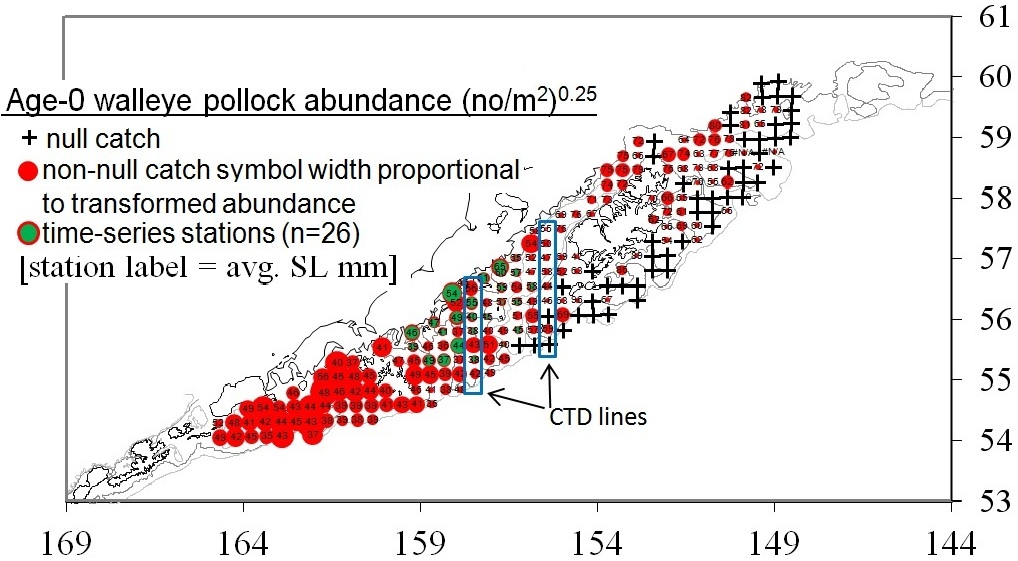 Table 1.  SCS Data:Leg 1: Date,Time,Button,Station No.,Cast No.,Notes,Cruise ID,MX420-Time,MX420-Lat,MX420-Lon,MX420-COG,MX420-SOG,Gyro,AirTemp,RelHumidity,BaroPressure-Cal-Value,TrueWind-RAW-Direction,TrueWind-RAW-Speed,RelWind-Dir,RelWind-Spd,CenterBoard-Pos,EK60-Depth-m,EK60-Depth-CBRet-m-Value,Shaft-RPM-Value,High-SeaTemp-C-Cal-Value,Mid-SeaTemp-C-Cal-Value,Low-SeaTemp-C-Cal-Value,SBE45Flow-GPM-Value,TSG-SBE38-Temp,TSG-SBE45-Temp,TSG-SBE45-Cond,TSG-SBE45-Sal,TSG-SBE45-SVel,O2FluoroFlow-GPM-Value,Chloro-Counts,Chloro-Value,NTU-Counts,NTU-Value,ISUSFlow-GPM-Value,ISUS-NitrateConc,HydroWinch1-LineOut,HydroWinch1-Linespeed,HydroWinch2-LineOut,HydroWinch2-Linespeed,CTD-Depth,08/17/2013,09:12:30,Bongo In,2,1,,DY1308 Leg I,091230,55.52730,-160.07976,183,02.1,185.605,011.2,091,997.6,259.96,9.55,063,010.3,15.62,124.27,121.16,17.82,11.8,11.7,11.7,0.269,11.5280,12.0651, 3.59928,31.0649,1490.487,0.718,167,1.38,204,0.94,0,, 0006,000, 0005,028,,08/17/2013,09:16:30,Bongo EQ,2,1,,DY1308 Leg I,091629,55.52520,-160.07985,183,01.8,185.776,011.1,090,997.6,263.18,9.43,067,009.9,15.62,118.09,115.04,16.89,11.8,11.8,11.8,0.284,11.5485,12.0919, 3.60169,31.0656,1490.559,0.715,165,1.35,204,0.95,0,, 0006,000, 0156,027,,08/17/2013,13:35:53,Bongo EQ,3,1,,DY1308 Leg I,133552,55.28293,-160.92026,202,01.5,198.760,011.6,089,997.7,344.69,4.05,129,002.5,15.62,46.09,42.58,26.25,11.4,11.4,11.4,0.427,11.1148,11.6372, 3.59535,31.3860,1489.422,0.692,129,0.9,201,0.97,0,, 0006,000, 0062,040,,08/17/2013,13:39:13,Bongo Out,3,1,,DY1308 Leg I,133912,55.28137,-160.92115,198,01.4,203.344,011.6,088,997.7,347.7,5.09,132,003.8,15.62,45.27,41.92,23.96,11.4,11.4,11.4,0.427,11.1242,11.6319, 3.59547,31.3916,1489.462,0.695,119,0.79,204,0.95,0,, 0006,000, 0006,016,,08/17/2013,13:43:14,CTD At Depth,3,1,,DY1308 Leg I,134314,55.27728,-160.92388,201,05.4,202.644,011.6,089,997.7,346.81,4.45,047,003.2,15.62,47.34,44.29,49.82,11.4,11.4,11.4,0.418,11.1683,11.6458, 3.60044,31.4281,1489.661,0.695,126,0.87,206,0.94,0,, 0006,000, 0002,000,,08/17/2013,15:59:31,Bongo In,4,BON003,,DY1308 Leg I,155930,55.26679,-161.36130,323,01.7,339.109,012.1,092,998.9,343.94,17.4,003,019.0,15.62,62.25,59.2,25.7,11.6,11.6,11.7,0.415,11.4228,11.9062, 3.59483,31.1546,1490.226,0.692,139,1,211,0.99,0,, 0006,000, 0006,032,,08/17/2013,16:01:49,Bongo EQ,4,BON003,,DY1308 Leg I,160148,55.26785,-161.36295,312,02.2,341.270,012.1,093,999,339.37,16.72,355,018.7,15.62,60.85,57.8,23.57,11.6,11.6,11.7,0.415,11.4238,11.9175, 3.59486,31.1455,1490.219,0.695,134,1.03,225,1.08,0,, 0006,000, 0090,032,,08/17/2013,16:06:30,Bongo Out,4,BON003,,DY1308 Leg I,160630,55.26959,-161.36585,308,02.1,341.336,012.3,092,999,339.41,20.12,355,021.9,15.62,62.85,59.8,28.02,11.6,11.7,11.7,0.421,11.4377,11.9256, 3.59548,31.1446,1490.266,0.695,144,1.05,212,0.99,0,, 0006,000, 0006,020,,08/17/2013,20:04:12,Bongo In,5,BON004,,DY1308 Leg I,200411,55.03549,-161.76073,349,02.0,356.083,014.1,077,1001.8,2.6,12.63,005,014.7,15.62,51.78,48.63,15.56,11.3,11.2,11.3,0.469,10.9574,11.4725, 3.56736,31.2533,1488.706,0.698,131,0.9,225,1.09,0,, 0006,000, 0006,012,,08/17/2013,20:05:57,Bongo EQ,5,BON004,,DY1308 Leg I,200557,55.03631,-161.76127,317,01.8,353.999,014.1,077,1001.9,2.37,15.49,004,016.8,15.62,54.81,51.76,24.14,11.3,11.2,11.3,0.469,10.9724,11.4581, 3.56610,31.2532,1488.759,0.698,135,0.97,226,1.07,0,, 0006,000, 0067,024,,08/17/2013,20:07:45,Bongo EQ,5,BON004,,DY1308 Leg I,200745,55.03735,-161.76190,347,02.5,353.786,014.4,075,1001.9,358.32,11.02,003,013.5,15.62,60.76,57.71,32.09,11.3,11.2,11.3,0.46,10.9719,11.4614, 3.56620,31.2513,1488.755,0.7,138,1.02,227,1.09,0,, 0006,000, 0035,016,,08/17/2013,20:09:32,Bongo Out,5,BON004,,DY1308 Leg I,200931,55.03823,-161.76250,339,01.8,353.494,014.4,075,1001.9,356.15,9.56,000,011.4,15.62,61.74,58.69,21.3,11.3,11.3,11.3,0.469,10.9762,11.4725, 3.56681,31.2480,1488.766,0.698,138,1.01,223,1.09,0,, 0006,000, 0005,020,,08/18/2013,00:17:14,Bongo In,6,BON005,,DY1308 Leg I,001714,54.78277,-162.58866,297,01.9,300.931,012.1,091,1004.3,317.48,22.81,015,024.6,15.62,44.41,40.89,31.07,10.9,10.9,10.9,0.424,10.6601,11.1446, 3.55116,31.3733,1487.794,0.7,159,1.12,231,1.12,0,, 0006,000, 0007,057,,08/18/2013,00:18:41,Bongo EQ,6,BON005,,DY1308 Leg I,001840,54.78303,-162.59004,265,02.8,300.342,012.1,091,1004.2,318.14,20.91,007,020.6,15.62,44.34,41.87,25.22,10.9,10.9,10.9,0.427,10.6521,11.1592, 3.55236,31.3726,1487.764,0.703,151,1.18,224,1.09,0,, 0006,000, 0060,028,,08/18/2013,00:21:45,Bongo Out,6,BON005,,DY1308 Leg I,002145,54.78346,-162.59259,295,02.1,300.158,012.2,091,1004.3,318.26,19.03,016,021.7,15.62,43.93,40.88,20.18,10.9,10.9,10.9,0.424,10.6914,11.1788, 3.55378,31.3697,1487.901,0.7,147,1.13,224,1.09,0,, 0006,000, 0007,016,,08/18/2013,02:49:01,Bongo In,7,BON006,,DY1308 Leg I,024900,54.53106,-162.52697,297,01.9,312.759,011.5,094,1005.7,322.52,24.97,008,026.7,15.62,155.06,152.01,25.56,10.3,10.3,10.3,0.406,10.0317,10.5934, 3.52962,31.6343,1485.851,0.695,217,1.99,224,1.07,0,, 0006,000, 0002,016,,08/18/2013,02:56:04,Bongo EQ,7,BON006,,DY1308 Leg I,025603,54.53303,-162.53284,307,02.1,315.622,011.3,095,1005.8,326.22,28.11,009,030.1,15.62,159.01,155.96,33.64,10.3,10.2,10.3,0.409,10.0074,10.5427, 3.52502,31.6325,1485.761,0.698,228,2.14,221,1.05,0,, 0006,000, 0234,000,,08/18/2013,03:08:03,Bongo Out,7,BON006,,DY1308 Leg I,030802,54.53604,-162.54159,303,01.9,316.391,011.1,096,1006,320.75,22.58,003,024.4,15.62,153.27,150.22,37.28,10.3,10.2,10.2,0.409, 9.9832,10.4981, 3.52154,31.6364,1485.678,0.701,260,2.61,222,1.07,0,, 0006,000, 0005,020,,08/18/2013,05:54:15,Bongo In,8,BON007,,DY1308 Leg I,055415,54.53618,-162.98623,291,02.4,320.873,010.6,088,1008.9,334.27,21.88,009,025.9,15.62,61.45,58.09,33.36,10.4,10.4,10.5,0.466,10.2633,10.7543, 3.55048,31.7020,1486.770,0.695,235,2.21,214,1.01,0,, 0006,000, 0005,028,,08/18/2013,05:56:15,Bongo EQ,8,BON007,,DY1308 Leg I,055614,54.53686,-162.98754,316,02.3,320.362,010.6,088,1009,318.04,22.9,002,026.1,15.62,59.53,56.48,33,10.4,10.4,10.5,0.457,10.2568,10.7573, 3.55070,31.7017,1486.746,0.683,226,2.1,210,1.01,0,, 0006,000, 0079,032,,08/18/2013,06:00:11,Bongo Out,8,BON007,,DY1308 Leg I,060010,54.53830,-162.99004,285,02.4,321.269,010.6,088,1008.9,331.95,25,007,026.7,15.62,63.25,60.2,27.77,10.4,10.4,10.5,0.463,10.2545,10.7520, 3.55029,31.7022,1486.738,0.689,227,2.14,214,1.01,0,, 0006,000, 0009,020,,08/18/2013,08:16:47,Bongo In,9,BON008,,DY1308 Leg I,081647,54.53294,-163.43278,338,03.0,359.429,011.6,078,1010.4,244.27,4.3,275,005.5,15.62,109.46,106.41,13.95,10.8,10.8,10.9,0.403,10.6624,11.1549, 3.57560,31.6043,1488.081,0.685,189,1.61,214,0.99,0,, 0006,000, 0005,032,,08/18/2013,08:20:17,Bongo EQ,9,BON008,,DY1308 Leg I,082017,54.53469,-163.43346,018,01.3,358.945,012.1,075,1010.5,341.31,13.46,348,013.9,15.62,109.52,106.47,22.99,10.8,10.8,10.9,0.397,10.6580,11.1468, 3.57359,31.5915,1488.050,0.677,189,1.65,217,1,0,, 0006,000, 0141,032,,08/18/2013,08:27:50,Bongo Out,9,BON008,,DY1308 Leg I,082750,54.53803,-163.43508,005,01.5,359.765,011.9,073,1010.6,355.4,3.61,004,005.7,15.62,111.50,108.06,15.47,10.8,10.8,10.9,0.382,10.6546,11.1462, 3.57265,31.5828,1488.027,0.683,193,1.73,217,1,0,, 0006,000, 0004,020,,08/18/2013,11:20:35,Bongo In,10,BON009,,DY1308 Leg I,112035,54.52137,-163.86672,272,02.1,300.967,009.0,083,1011.6,307.84,34.38,006,036.2,15.62,87.53,84.74,36.9,10.8,10.7,10.8,0.469,10.5209,11.0188, 3.54082,31.3790,1487.303,0.638,221,1.96,226,1.09,0,, 0006,000, 0009,053,,08/18/2013,11:23:22,Bongo EQ,10,BON009,,DY1308 Leg I,112321,54.52180,-163.86937,265,01.8,302.538,009.1,082,1011.5,307.66,31.55,003,032.9,15.62,86.46,83.41,35.7,10.8,10.7,10.8,0.457,10.5108,11.0024, 3.53871,31.3722,1487.259,0.641,229,2.14,229,1.1,0,, 0006,000, 0114,036,,08/18/2013,11:29:34,Bongo Out,10,BON009,,DY1308 Leg I,112933,54.52213,-163.87533,291,02.0,300.956,008.9,084,1011.4,318.32,36.71,016,038.5,15.62,83.66,80.61,37.44,10.7,10.7,10.8,0.457,10.5114,10.9878, 3.53654,31.3634,1487.250,0.644,232,2.21,228,1.11,0,, 0006,000, 0005,032,,08/18/2013,15:43:05,Bongo In,11,BON010,,DY1308 Leg I,154305,54.27851,-164.70002,090,01.2,309.402,009.0,088,1014.3,315.99,29.58,007,028.6,15.62,99.75,96.7,33.39,10,10,10,0.448, 9.6953,10.2514, 3.51983,31.8348,1484.873,0.644,159,1.28,209,0.98,0,, 0006,000, 0008,028,,08/18/2013,15:46:11,Bongo EQ,11,BON010,,DY1308 Leg I,154610,54.27785,-164.69760,114,00.9,307.689,009.0,088,1014.2,318.57,33.1,014,032.2,15.62,99.71,96.66,29.78,9.9,9.9,9.9,0.448, 9.5932,10.1746, 3.51479,31.8515,1484.520,0.644,159,1.23,208,0.97,0,, 0006,000, 0125,040,,08/18/2013,15:52:57,Bongo Out,11,BON010,,DY1308 Leg I,155256,54.27637,-164.69180,128,02.7,308.411,009.0,089,1014.3,313.84,30.08,006,027.4,15.62,90.75,87.7,36.39,9.7,9.7,9.7,0.445, 9.3112,10.0674, 3.50724,31.8697,1483.507,0.641,154,1.21,211,0.99,0,, 0006,000, 0005,020,,08/18/2013,18:15:22,Bongo In,12,BON011,,DY1308 Leg I,181522,54.04011,-164.66176,243,01.5,316.730,008.3,092,1015.9,322.29,29.44,001,029.7,15.62,97.94,94.57,32.19,9.8,9.8,9.8,0.436, 9.5811,10.0388, 3.50792,31.9019,1484.537,0.695,152,1.19,210,0.99,0,, 0006,000, 0006,036,,08/18/2013,18:19:45,Bongo EQ,12,BON011,,DY1308 Leg I,181944,54.03983,-164.66670,252,02.4,303.731,008.3,092,1015.9,307.52,28.29,355,029.3,15.62,98.50,95.45,27.53,9.8,9.8,9.8,0.439, 9.5723,10.0537, 3.50897,31.8993,1484.502,0.695,155,1.22,207,1,0,, 0006,000, 0150,039,,08/18/2013,18:27:39,Bongo Out,12,BON011,,DY1308 Leg I,182738,54.03924,-164.67556,259,03.2,310.608,008.2,093,1016,314.74,24.15,001,026.8,15.62,99.08,96.51,29.17,9.7,9.7,9.7,0.442, 9.4452, 9.9680, 3.50242,31.9088,1484.047,0.7,149,1.16,211,0.98,0,, 0006,000, 0005,020,,08/18/2013,21:17:56,Bongo In,13,BON012,,DY1308 Leg I,211755,54.04940,-164.21376,286,01.6,298.820,009.5,090,1016.3,303.8,27.07,005,026.8,15.62,80.27,77.22,33.63,10.9,10.9,10.9,0.406,10.7084,11.1660, 3.61663,31.9979,1488.720,0.73,160,1.23,213,0.99,0,, 0006,000, 0006,024,,08/18/2013,21:20:54,Bongo EQ,13,BON012,,DY1308 Leg I,212054,54.05036,-164.21719,300,03.6,302.313,009.3,091,1016.3,295.99,28.2,003,031.2,15.62,82.57,79.52,34.13,10.9,10.9,10.9,0.406,10.6979,11.1635, 3.61640,31.9978,1488.682,0.742,158,1.27,210,0.99,0,, 0006,000, 0116,040,,08/18/2013,21:26:45,Bongo Out,13,BON012,,DY1308 Leg I,212644,54.05199,-164.22353,313,02.8,301.982,009.3,091,1016.1,306.29,24.22,000,028.0,15.62,85.32,82.15,48.69,10.9,10.9,10.9,0.388,10.7081,11.1644, 3.61663,31.9993,1488.721,0.736,164,1.28,214,0.99,0,, 0006,000, 0009,016,,08/18/2013,23:34:37,Bongo In,14,BON013,,DY1308 Leg I,233437,54.28488,-164.26274,264,03.5,289.519,010.7,082,1016.7,292.23,10.11,349,013.5,15.62,72.72,69.67,30.74,10.4,10.3,10.4,0.43,10.1718,10.6547, 3.55058,31.7896,1486.546,0.703,142,1.07,207,0.97,0,, 0006,000, 0007,036,,08/18/2013,23:37:13,Bongo EQ,14,BON013,,DY1308 Leg I,233712,54.28502,-164.26638,274,02.7,290.022,010.4,086,1016.6,299.07,13.71,005,016.2,15.62,72.50,69.45,32.88,10.4,10.4,10.4,0.424,10.1649,10.6614, 3.55042,31.7821,1486.512,0.695,141,1.08,205,0.95,0,, 0006,000, 0105,032,,08/18/2013,23:42:18,Bongo Out,14,BON013,,DY1308 Leg I,234217,54.28543,-164.27306,271,03.4,288.065,010.1,088,1016.6,268.58,13.7,344,017.5,15.62,73.14,70.09,39.96,10.4,10.4,10.4,0.424,10.1717,10.6578, 3.54998,31.7809,1486.535,0.695,147,1.12,205,0.97,0,, 0006,000, 0010,008,,08/19/2013,02:10:00,Bongo In,15,BON014,,DY1308 Leg I,021000,54.29219,-163.82036,295,02.0,277.410,010.9,085,1015.6,284.72,11.8,012,012.4,15.62,113.26,110.14,35.66,10.2,10.1,10.2,0.409, 9.8702,10.3929, 3.53484,31.8612,1485.541,0.689,134,1.01,207,0.97,0,, 0006,000, 0005,020,,08/19/2013,02:13:49,Bongo EQ,15,BON014,,DY1308 Leg I,021348,54.29196,-163.82309,261,02.3,279.158,011.0,086,1015.5,310.26,14.81,023,016.8,15.62,113.39,110.08,30.58,10.2,10.1,10.2,0.412, 9.8869,10.3902, 3.53423,31.8574,1485.598,0.698,137,1.01,208,0.95,0,, 0006,000, 0148,016,,08/19/2013,02:21:48,Bongo Out,15,BON014,,DY1308 Leg I,022148,54.29146,-163.82885,296,01.3,285.848,010.9,086,1015.5,317.25,11.55,026,012.9,15.62,113.36,110.31,0.08,10.2,10.1,10.2,0.406, 9.8959,10.4104, 3.53551,31.8526,1485.624,0.698,138,1.01,212,0.97,0,, 0006,000, 0006,049,,08/19/2013,04:30:19,Bongo In,16,BON015,,DY1308 Leg I,043018,54.05439,-163.77312,290,02.2,294.305,009.9,095,1015.9,303.36,18.55,006,020.9,15.62,84.15,81.17,42.45,10.4,10.3,10.4,0.376,10.1295,10.6527, 3.56270,31.9119,1486.542,0.697,188,1.61,207,0.97,0,, 0006,000, 0006,028,,08/19/2013,04:33:38,Bongo EQ,16,BON015,,DY1308 Leg I,043338,54.05491,-163.77641,275,02.7,290.909,009.9,095,1015.8,306,23.86,009,026.1,15.62,84.54,81.49,31.11,10.4,10.3,10.4,0.382,10.1385,10.6493, 3.56235,31.9114,1486.574,0.698,191,1.7,215,1,0,, 0006,000, 0130,039,,08/19/2013,04:39:52,Bongo Out,16,BON015,,DY1308 Leg I,043951,54.05537,-163.78233,273,02.2,290.552,010.0,095,1015.7,306.08,24.43,011,025.3,15.62,83.56,80.51,7.47,10.4,10.3,10.4,0.37,10.1597,10.6624, 3.56330,31.9094,1486.648,0.692,188,1.61,211,0.99,0,, 0006,000, 0013,020,,08/19/2013,07:00:19,Bongo In,17,BON016,,DY1308 Leg I,070018,54.06297,-163.33653,310,01.0,297.473,010.0,095,1015.4,297.9,23.72,001,026.1,15.62,98.95,95.9,37.68,10.3,10.2,10.2,0.427, 9.9458,10.4566, 3.55131,31.9701,1485.948,0.671,262,2.62,206,0.97,0,, 0006,000, 0005,020,,08/19/2013,07:03:36,Bongo EQ,17,BON016,,DY1308 Leg I,070335,54.06364,-163.33926,293,02.0,281.992,010.0,096,1015.5,291.89,20.1,010,022.1,15.62,99.27,96.47,37.24,10.3,10.2,10.2,0.43, 9.9865,10.4666, 3.55252,31.9734,1486.100,0.677,268,2.62,208,0.98,0,, 0006,000, 0131,036,,08/19/2013,07:10:29,Bongo Out,17,BON016,,DY1308 Leg I,071028,54.06406,-163.34576,283,02.5,280.857,010.0,096,1015.6,294.37,18.56,007,021.5,15.62,100.03,96.98,27.23,10.3,10.3,10.3,0.427,10.1048,10.5379, 3.55970,31.9825,1486.538,0.68,270,2.69,209,0.97,0,, 0006,000, 0006,028,,08/19/2013,09:24:32,Bongo In,18,BON017,,DY1308 Leg I,092432,54.30024,-163.37742,296,02.1,286.319,010.6,093,1015.2,320.71,18.78,031,021.1,15.62,73.73,70.68,28.71,10.1,10.1,10.2,0.439, 9.8617,10.3786, 3.53431,31.8684,1485.519,0.677,286,2.84,207,0.98,0,, 0006,000, 0007,032,,08/19/2013,09:27:05,Bongo EQ,18,BON017,,DY1308 Leg I,092704,54.30090,-163.37973,289,02.1,288.882,010.6,092,1015.2,303.53,16.26,013,018.3,15.62,75.34,72.29,5.1,10.2,10.1,10.2,0.439, 9.8967,10.3702, 3.53400,31.8726,1485.652,0.679,285,2.83,206,0.96,0,, 0006,000, 0103,040,,08/19/2013,09:32:30,Bongo Out,18,BON017,,DY1308 Leg I,093229,54.30225,-163.38399,304,02.6,289.555,010.6,093,1015.2,299.95,17.2,010,018.5,15.62,77.81,74.76,29.83,10.3,10.2,10.2,0.442,10.0430,10.4942, 3.54740,31.8981,1486.213,0.683,276,2.62,209,0.97,0,, 0006,000, 0004,061,,08/19/2013,11:54:57,Bongo In,19,BON018,,DY1308 Leg I,115457,54.29806,-162.94647,273,02.2,288.245,010.4,094,1014.2,291.86,13.5,001,015.6,15.62,56.47,53.46,29.19,10.1,10.1,10.1,0.391, 9.7449,10.3531, 3.52291,31.7765,1484.982,0.68,223,2.04,208,0.97,0,, 0006,000, 0007,061,,08/19/2013,11:56:41,Bongo EQ,19,BON018,,DY1308 Leg I,115641,54.29814,-162.94784,256,01.5,291.956,010.4,094,1014.2,284.86,12.97,350,014.3,15.62,56.64,53.93,26.24,10.1,10.1,10.1,0.391, 9.7682,10.2959, 3.51783,31.7756,1485.066,0.683,216,1.98,211,0.99,0,, 0006,000, 0073,040,,08/19/2013,12:00:39,Bongo Out,19,BON018,,DY1308 Leg I,120039,54.29839,-162.95046,288,01.6,318.539,010.4,094,1014.3,261.41,12.65,312,013.9,15.62,57.69,54.64,32.37,10.1,10.1,10,0.388, 9.7662,10.2915, 3.51732,31.7744,1485.057,0.686,215,2.04,208,0.96,0,, 0006,000, 0007,016,,08/19/2013,14:03:49,Bongo In,20,BON019,,DY1308 Leg I,140348,54.06847,-162.89991,233,02.0,268.025,010.1,094,1014.5,272.99,17.22,001,018.8,15.62,77.03,73.98,26.3,10.5,10.5,10.5,0.385,10.2871,10.7980, 3.56464,31.8045,1486.979,0.671,231,2.21,207,0.97,0,, 0006,000, 0006,032,,08/19/2013,14:06:15,Bongo EQ,20,BON019,,DY1308 Leg I,140614,54.06799,-162.90236,239,02.1,268.034,010.1,094,1014.5,282.12,14.6,006,018.1,15.62,77.31,74.26,29.6,10.5,10.5,10.5,0.37,10.2744,10.7862, 3.56370,31.8054,1486.935,0.677,235,2.21,206,0.96,0,, 0006,000, 0096,036,,08/19/2013,14:11:26,Bongo Out,20,BON019,,DY1308 Leg I,141126,54.06693,-162.90778,248,02.1,266.147,010.1,094,1014.4,274.45,14.09,003,017.3,15.62,78.93,75.88,24.4,10.5,10.5,10.5,0.347,10.2450,10.7605, 3.56161,31.8071,1486.831,0.683,251,2.3,208,0.97,0,, 0006,000, 0004,024,,08/19/2013,17:11:28,Bongo In,21,BON020,,DY1308 Leg I,171128,54.31005,-162.50854,270,02.5,246.899,010.3,092,1013.2,227.52,10.7,349,012.8,15.62,53.29,50.24,15.62,10.3,10.2,10.2,0.418, 9.9742,10.4586, 3.52305,31.6859,1485.706,0.736,170,1.44,207,0.99,0,, 0006,000, 0005,016,,08/19/2013,17:13:10,Bongo EQ,21,BON020,,DY1308 Leg I,171309,54.30999,-162.51026,261,02.5,248.632,010.3,092,1013.2,232.11,14.33,346,015.8,15.62,53.77,50.57,25.7,10.3,10.2,10.2,0.415, 9.9895,10.4535, 3.52268,31.6866,1485.762,0.742,168,1.39,205,0.95,0,, 0006,000, 0068,040,,08/19/2013,17:16:38,Bongo Out,21,BON020,,DY1308 Leg I,171638,54.31042,-162.51434,293,02.1,290.498,010.3,092,1013.1,218.5,13.63,297,014.3,15.62,52.96,49.91,17.24,10.3,10.2,10.2,0.391,10.0087,10.4838, 3.52510,31.6844,1485.829,0.742,170,1.44,205,0.97,0,, 0006,000, 0007,028,,08/19/2013,20:06:26,Bongo In,22,BON021,,DY1308 Leg I,200626,54.56000,-162.11182,265,03.2,250.758,010.7,093,1012.6,253.36,7.75,006,010.9,15.62,110.45,107.4,27.54,10.7,10.7,10.7,0.445,10.4773,10.9381, 3.55835,31.6210,1487.440,0.724,133,0.96,204,0.96,0,, 0006,000, 0005,024,,08/19/2013,20:10:30,Bongo EQ,22,BON021,,DY1308 Leg I,201030,54.55961,-162.11673,252,02.2,248.561,010.7,093,1012.5,258.76,10.21,003,011.2,15.62,108.88,105.83,20.76,10.8,10.7,10.7,0.439,10.4839,10.9575, 3.56003,31.6209,1487.463,0.721,139,1.03,207,0.96,0,, 0006,000, 0156,043,,08/19/2013,20:18:44,Bongo Out,22,BON021,,DY1308 Leg I,201844,54.55924,-162.12481,257,02.0,255.460,010.7,093,1012.5,244.45,10.44,001,011.8,15.62,112.11,109.06,29.19,10.7,10.7,10.7,0.4,10.4388,10.9271, 3.55769,31.6241,1487.306,0.727,135,0.98,206,0.97,0,, 0006,000, 0008,016,,08/19/2013,22:32:11,Bongo In,23,BON022,,DY1308 Leg I,223210,54.30367,-162.08879,268,02.6,266.298,010.6,092,1012.2,272.96,16.81,006,019.4,15.62,66.52,63.94,31.1,10.4,10.3,10.3,0.394,10.1008,10.6149, 3.54913,31.8098,1486.314,0.724,170,1.43,209,0.99,0,, 0006,000, 0005,016,,08/19/2013,22:34:32,Bongo EQ,23,BON022,,DY1308 Leg I,223431,54.30355,-162.09105,282,01.9,264.964,010.5,092,1012.1,269.61,15.44,006,017.3,15.62,66.23,63.18,25.52,10.4,10.3,10.3,0.391,10.0867,10.6017, 3.54801,31.8102,1486.264,0.724,158,1.23,211,0.96,0,, 0006,000, 0083,028,,08/19/2013,22:38:50,Bongo Out,23,BON022,,DY1308 Leg I,223849,54.30327,-162.09458,266,01.1,266.453,010.5,093,1012.1,272.87,17.01,006,018.1,15.62,66.46,63.41,36.1,10.4,10.3,10.3,0.385,10.0825,10.5898, 3.54678,31.8083,1486.247,0.724,155,1.23,211,0.95,0,, 0006,000, 0008,020,,08/20/2013,00:25:05,Bongo In,24,BON023,,DY1308 Leg I,002504,54.12386,-162.04120,257,02.8,260.436,010.4,094,1012.2,267.93,17.64,006,020.4,15.62,92.70,89.65,30.86,11.4,11.3,11.4,0.415,11.1029,11.5548, 3.64941,31.9820,1490.097,0.727,176,1.51,210,0.95,0,, 0006,000, 0005,012,,08/20/2013,00:28:05,Bongo EQ,24,BON023,,DY1308 Leg I,002805,54.12347,-162.04433,258,02.9,259.315,010.5,093,1012.2,268.76,14.48,007,017.3,15.62,93.50,90.45,40.97,11.4,11.3,11.4,0.412,11.0927,11.5536, 3.64933,31.9822,1490.061,0.724,180,1.55,206,0.97,0,, 0006,000, 0116,036,,08/20/2013,00:33:40,Bongo Out,24,BON023,,DY1308 Leg I,003340,54.12262,-162.05070,248,01.5,260.544,010.5,093,1012.1,265.81,19.27,004,020.7,15.62,95.04,91.99,-16.11,11.4,11.3,11.4,0.406,11.0944,11.5540, 3.64947,31.9832,1490.068,0.718,196,1.73,208,0.97,0,, 0006,000, 0012,004,,08/20/2013,03:17:49,Bongo In,25,BON024,,DY1308 Leg I,031748,54.31878,-161.63861,219,01.9,280.287,011.1,091,1012.1,315.27,9.11,023,009.1,15.62,143.07,139.11,26.18,11.1,11.1,11.2,0.433,10.8953,11.3927, 3.60663,31.7041,1489.029,0.721,153,1.24,206,0.95,0,, 0006,000, 0006,020,,08/20/2013,03:22:46,Bongo EQ,25,BON024,,DY1308 Leg I,032245,54.31796,-161.64296,259,02.0,280.202,011.0,090,1012.1,240.55,5.88,325,007.8,15.62,142.83,139.78,22.99,11.1,11.1,11.1,0.43,10.8496,11.3395, 3.60132,31.6979,1488.859,0.721,163,1.4,204,0.96,0,, 0006,000, 0192,004,,08/20/2013,03:32:57,Bongo Out,25,BON024,,DY1308 Leg I,033256,54.31580,-161.65105,250,02.7,280.969,011.2,091,1011.7,312.42,19.92,025,021.3,15.62,142.79,139.74,31.76,11.1,11.1,11.1,0.433,10.8925,11.3577, 3.60494,31.7177,1489.035,0.73,148,1.17,203,0.94,0,, 0006,000, 0006,028,,08/20/2013,06:03:43,Bongo In,26,BON025,,DY1308 Leg I,060342,54.56424,-161.69834,283,01.4,287.748,010.9,092,1011.7,289.08,16.11,000,017.1,15.62,134.21,131.16,25.59,10.6,10.6,10.5,0.412,10.3335,10.8965, 3.55996,31.6728,1486.987,0.721,164,1.29,200,0.96,0,, 0006,000, 0005,028,,08/20/2013,06:08:26,Bongo EQ,26,BON025,,DY1308 Leg I,060825,54.56544,-161.70209,272,01.4,290.723,010.9,093,1011.8,287.04,12.93,353,013.9,15.62,134.07,131.02,24.93,10.5,10.5,10.5,0.415,10.2568,10.7888, 3.54953,31.6628,1486.699,0.718,165,1.35,207,0.94,0,, 0006,000, 0172,043,,08/20/2013,06:17:18,Bongo Out,26,BON025,,DY1308 Leg I,061717,54.56728,-161.70924,300,02.6,287.270,011.5,088,1012.1,312.97,13.53,019,016.9,15.62,142.48,139.43,27.36,10.5,10.5,10.5,0.412,10.2294,10.7397, 3.54454,31.6558,1486.592,0.721,164,1.24,203,0.94,0,, 0006,000, 0010,016,,08/20/2013,09:19:26,Bongo In,27,BON026,,DY1308 Leg I,091925,54.79037,-161.69798,314,01.2,302.318,010.8,088,1012.3,304.62,17.31,005,017.9,15.62,65.14,62.09,29.39,10.6,10.6,10.7,0.436,10.4041,10.8908, 3.55144,31.5936,1487.144,0.712,135,0.96,203,0.94,0,, 0006,000, 0006,028,,08/20/2013,09:20:59,Bongo EQ,27,BON026,,DY1308 Leg I,092059,54.79074,-161.69891,288,01.4,302.884,010.7,088,1012.3,311.52,18.31,007,019.6,15.62,62.30,59.25,26.36,10.6,10.6,10.7,0.436,10.4014,10.8992, 3.55217,31.5935,1487.135,0.712,136,1,201,0.95,0,, 0006,000, 0064,036,,08/20/2013,09:24:10,Bongo Out,27,BON026,,DY1308 Leg I,092410,54.79140,-161.70055,316,01.1,303.136,010.7,088,1012.3,316.14,20.6,013,021.7,15.62,66.26,63.21,25.38,10.6,10.6,10.7,0.433,10.3974,10.9050, 3.55268,31.5936,1487.120,0.712,137,0.92,205,0.95,0,, 0006,000, 0005,049,,08/20/2013,12:01:15,Bongo In,28,BON027,,DY1308 Leg I,120114,55.03460,-161.32110,306,02.6,332.500,011.5,082,1012.6,7.9,10.15,024,011.6,15.62,68.21,65.16,8.3,10.9,10.9,10.9,0.406,10.6589,11.1686, 3.56361,31.4749,1487.912,0.712,136,0.95,201,0.94,0,, 0006,000, 0006,045,,08/20/2013,12:03:44,Bongo EQ,28,BON027,,DY1308 Leg I,120344,55.03560,-161.32298,302,02.1,333.654,011.5,082,1012.6,14.55,12.67,032,013.5,15.62,66.12,63.07,13.41,10.9,10.9,10.9,0.409,10.6596,11.1569, 3.56237,31.4728,1487.912,0.715,135,0.87,201,0.94,0,, 0006,000, 0101,032,,08/20/2013,12:08:59,Bongo Out,28,BON027,,DY1308 Leg I,120858,55.03703,-161.32588,306,01.2,340.738,011.4,082,1012.5,13.82,15.11,031,015.8,15.62,74.33,71.28,21.89,10.9,10.9,10.9,0.406,10.6606,11.1572, 3.56202,31.4691,1487.911,0.715,136,0.92,203,0.94,0,, 0006,000, 0006,028,,08/20/2013,14:21:00,Bongo In,29,BON028,,DY1308 Leg I,142100,54.79934,-161.28861,298,00.6,2.309,011.0,085,1013.1,9.68,10.66,009,011.0,15.62,72.15,69.1,22.7,11.1,11.1,11.1,0.427,10.8695,11.3548, 3.59066,31.5806,1488.789,0.709,137,1.01,202,0.92,0,, 0006,000, 0005,032,,08/20/2013,14:23:22,Bongo EQ,29,BON028,,DY1308 Leg I,142321,54.80024,-161.28870,349,01.4,6.705,010.9,085,1013.1,16.84,12.7,007,014.1,15.62,70.57,67.52,21.86,11.1,11.1,11.1,0.424,10.8677,11.3607, 3.59104,31.5792,1488.781,0.709,138,1.07,202,0.93,0,, 0006,000, 0094,036,,08/20/2013,14:28:16,Bongo Out,29,BON028,,DY1308 Leg I,142815,54.80177,-161.28897,001,01.1,1.284,010.9,087,1013.2,21.57,8.66,011,009.5,15.62,67.36,64.38,0.08,11.1,11.1,11.1,0.424,10.8713,11.3575, 3.59059,31.5776,1488.791,0.703,138,0.98,201,0.94,0,, 0006,000, 0006,044,,08/20/2013,16:46:20,Bongo In,30,BON029,,DY1308 Leg I,164620,54.56306,-161.25438,318,03.2,298.048,010.9,090,1014.4,85.47,2.13,069,002.3,15.62,103.10,100.05,23.76,11.5,11.4,11.5,0.409,11.2676,11.7212, 3.65401,31.8834,1490.557,0.709,142,1.01,202,0.95,0,, 0006,000, 0006,028,,08/20/2013,16:50:21,Bongo EQ,30,BON029,,DY1308 Leg I,165020,54.56375,-161.25904,297,02.3,292.774,010.9,090,1014.4,117,2.3,080,000.0,15.62,102.04,98.99,15.57,11.5,11.5,11.5,0.412,11.2711,11.7404, 3.65595,31.8858,1490.572,0.715,136,1.09,201,0.95,0,, 0006,000, 0158,031,,08/20/2013,16:58:38,Bongo Out,30,BON029,,DY1308 Leg I,165838,54.56472,-161.26640,255,02.5,299.990,011.1,090,1014.6,354.69,5.49,028,005.3,15.62,104.56,101.37,23.99,11.5,11.5,11.5,0.403,11.2532,11.7411, 3.65582,31.8838,1490.507,0.715,138,1.05,203,0.97,0,, 0006,000, 0005,036,,08/20/2013,19:16:31,Bongo In,31,BON030,,DY1308 Leg I,191631,54.32712,-161.21577,311,02.5,283.131,011.4,086,1015.1,348.07,15.44,060,017.5,15.62,122.41,120.18,25.89,11.7,11.7,11.7,0.421,11.4687,11.9583, 3.68761,32.0049,1491.406,0.712,125,0.85,201,0.93,0,, 0006,000, 0006,032,,08/20/2013,19:21:01,Bongo EQ,31,BON030,,DY1308 Leg I,192100,54.32724,-161.22108,295,02.5,285.934,011.3,085,1015.2,343.87,13.84,051,015.6,15.62,121.12,118.07,21.87,11.7,11.7,11.7,0.424,11.4760,11.9576, 3.68745,32.0039,1491.431,0.713,120,0.8,201,0.93,0,, 0006,000, 0179,031,,08/20/2013,19:30:16,Bongo Out,31,BON030,,DY1308 Leg I,193015,54.32717,-161.23021,230,01.7,280.987,011.3,086,1015.3,341.77,13.13,056,012.8,15.62,116.71,113.66,23.36,11.7,11.7,11.7,0.415,11.4850,11.9642, 3.68812,32.0048,1491.463,0.712,120,0.77,199,0.92,0,, 0006,000, 0005,045,,08/20/2013,22:28:51,Bongo In,32,BON031,,DY1308 Leg I,222850,54.33728,-160.77382,337,04.3,299.731,011.5,084,1015.4,5.13,19.12,053,020.7,15.62,109.74,106.69,30.54,11.9,11.9,11.9,0.415,11.6478,12.1376, 3.70690,32.0369,1492.068,0.721,113,0.76,201,0.93,0,, 0006,000, 0006,020,,08/20/2013,22:33:18,Bongo EQ,32,BON031,,DY1308 Leg I,223317,54.33808,-160.77869,313,02.3,289.960,011.7,085,1015.5,9.94,17.51,074,018.5,15.62,109.12,106.07,26.65,11.9,11.9,11.9,0.409,11.6513,12.1387, 3.70690,32.0359,1492.079,0.712,116,0.7,203,0.94,0,, 0006,000, 0144,024,,08/20/2013,22:40:44,Bongo Out,32,BON031,,DY1308 Leg I,224044,54.33818,-160.78644,277,02.3,276.040,011.9,083,1015.6,11.5,13.82,089,013.1,15.62,109.70,106.65,27.21,11.9,11.9,11.9,0.397,11.6629,12.1468, 3.70771,32.0368,1492.120,0.718,112,0.69,199,0.93,0,, 0006,000, 0010,000,,08/21/2013,01:03:20,Bongo In,33,BON032,,DY1308 Leg I,010320,54.57274,-160.81004,284,02.3,271.134,012.1,083,1015.7,5.19,12.38,085,011.0,15.62,132.46,128.77,21.6,12,12,12,0.454,11.7788,12.2313, 3.71390,32.0239,1492.507,0.7,104,0.63,196,0.94,0,, 0006,000, 0007,040,,08/21/2013,01:07:53,Bongo EQ,33,BON032,,DY1308 Leg I,010752,54.57246,-160.81447,264,01.3,272.523,012.0,083,1015.8,343.89,8.48,063,008.8,15.62,131.98,128.93,19.4,12,12.1,12,0.451,11.8145,12.2638, 3.71700,32.0258,1492.632,0.701,101,0.64,200,0.94,0,, 0006,000, 0178,043,,08/21/2013,01:17:28,Bongo Out,33,BON032,,DY1308 Leg I,011728,54.57224,-160.82255,301,02.4,280.742,012.4,084,1016.1,290.36,5.84,013,008.2,15.62,132.33,129.28,25.58,12.1,12.1,12.1,0.451,11.7738,12.2459, 3.71530,32.0248,1492.490,0.703,106,0.63,201,0.92,0,, 0006,000, 0009,016,,08/21/2013,03:41:09,Bongo In,34,BON033,,DY1308 Leg I,034109,54.80674,-160.84385,263,02.4,281.525,012.1,086,1015.6,344.02,17.89,055,018.5,15.62,88.88,85.78,15.75,10.7,10.7,10.7,0.406,10.4117,10.8958, 3.55451,31.6197,1487.203,0.709,127,0.95,205,0.97,0,, 0006,000, 0006,016,,08/21/2013,03:44:36,Bongo EQ,34,BON033,,DY1308 Leg I,034436,54.80618,-160.84767,223,02.6,281.637,012.1,086,1015.6,344.54,20.13,055,018.5,15.62,88.77,85.72,19.17,10.7,10.7,10.7,0.403,10.4187,10.9406, 3.55825,31.6179,1487.226,0.703,119,0.79,201,0.94,0,, 0006,000, 0135,028,,08/21/2013,03:51:38,Bongo Out,34,BON033,,DY1308 Leg I,035137,54.80484,-160.85461,283,02.2,282.477,012.0,087,1015.6,354.79,18.2,066,019.0,15.62,94.58,90.86,25.5,10.7,10.6,10.7,0.403,10.3787,10.9196, 3.55641,31.6178,1487.083,0.709,123,0.82,201,0.95,0,, 0006,000, 0009,000,,08/21/2013,06:02:17,Bongo In,35,BON034,,DY1308 Leg I,060217,55.04229,-160.87931,272,02.2,300.906,012.0,086,1016.6,343.12,9.78,031,010.7,15.62,85.51,82.46,25.1,11.4,11.4,11.4,0.451,11.0782,11.5893, 3.60455,31.5159,1489.449,0.701,162,1.32,204,0.95,0,, 0006,000, 0006,024,,08/21/2013,06:05:38,Bongo EQ,35,BON034,,DY1308 Leg I,060537,55.04297,-160.88260,255,02.6,302.542,011.9,087,1016.6,359.43,6.42,033,006.3,15.62,88.67,85.62,23.96,11.4,11.3,11.4,0.457,11.0705,11.5757, 3.60325,31.5149,1489.421,0.698,162,1.32,208,0.95,0,, 0006,000, 0131,039,,08/21/2013,06:12:34,Bongo Out,35,BON034,,DY1308 Leg I,061233,55.04402,-160.88818,278,02.0,297.166,011.9,087,1016.5,358.97,11.12,052,011.6,15.62,87.78,84.73,23.42,11.4,11.3,11.3,0.457,11.0574,11.5614, 3.60182,31.5130,1489.372,0.698,171,1.4,207,0.96,0,, 0006,000, 0008,020,,08/21/2013,08:19:30,Bongo In,36,BON035,,DY1308 Leg I,081929,55.05325,-160.45805,175,02.3,180.291,012.0,085,1016.5,38.01,4.75,247,003.6,15.62,129.18,126.5,18.92,11.2,11.2,11.2,0.415,10.7739,11.3123, 3.57275,31.4418,1488.282,0.698,194,1.69,209,0.97,0,, 0006,000, 0006,040,,08/21/2013,08:24:06,Bongo EQ,36,BON035,,DY1308 Leg I,082405,55.05096,-160.45820,181,01.8,180.150,012.0,086,1016.5,38.1,8.25,227,006.9,15.62,135.23,132.18,16.23,11.2,11.2,11.2,0.409,10.7885,11.3140, 3.57337,31.4464,1488.339,0.698,182,1.48,208,0.94,0,, 0006,000, 0183,039,,08/21/2013,08:33:40,Bongo Out,36,BON035,,DY1308 Leg I,083339,55.04662,-160.45863,163,02.0,180.503,012.7,082,1016.3,37.94,7.03,204,004.0,15.62,150.81,148.43,0.08,11.2,11.2,11.1,0.4,10.8445,11.3645, 3.57749,31.4436,1488.535,0.695,179,1.53,202,0.97,0,, 0006,000, 0007,020,,08/21/2013,11:06:44,Bongo In,37,BON036,,DY1308 Leg I,110643,54.82367,-160.41211,221,01.4,189.846,011.2,092,1016.5,314.74,5,109,005.1,15.62,91.85,88.8,20.04,10.6,10.6,10.6,0.424,10.3776,10.8590, 3.55524,31.6585,1487.128,0.659,145,1.16,206,0.97,0,, 0006,000, 0007,040,,08/21/2013,11:09:47,Bongo EQ,37,BON036,,DY1308 Leg I,110947,54.82217,-160.41260,205,01.3,192.002,011.3,092,1016.4,295.47,5.85,094,006.3,15.62,92.30,89.05,0.08,10.7,10.7,10.7,0.427,10.4569,10.8960, 3.55908,31.6646,1487.419,0.662,149,1.23,205,0.96,0,, 0006,000, 0122,040,,08/21/2013,11:16:16,Bongo Out,37,BON036,,DY1308 Leg I,111616,54.81925,-160.41404,214,01.2,197.513,011.3,092,1016.4,319.47,7.03,110,007.0,15.62,92.45,89.4,0.08,10.8,10.8,10.8,0.427,10.5691,11.0295, 3.57298,31.6864,1487.847,0.662,162,1.32,207,0.97,0,, 0006,000, 0007,036,,08/21/2013,13:22:56,Bongo In,38,BON037,,DY1308 Leg I,132256,54.82070,-160.00273,106,02.5,91.089,011.7,089,1016.4,291.95,5.11,196,001.9,15.62,62.84,59.77,20.76,10.9,10.8,10.9,0.415,10.7099,11.1222, 3.58038,31.6794,1488.341,0.644,194,1.71,204,0.98,0,, 0006,000, 0005,016,,08/21/2013,13:25:38,Bongo EQ,38,BON037,,DY1308 Leg I,132537,54.82057,-159.99968,108,02.7,90.471,012.1,089,1016.4,273.02,4.38,161,001.9,15.62,62.87,59.82,-0.73,11,10.9,11,0.418,10.7672,11.1982, 3.58733,31.6823,1488.548,0.649,196,1.73,209,0.97,0,, 0006,000, 0106,040,,08/21/2013,13:31:14,Bongo Out,38,BON037,,DY1308 Leg I,133113,54.82004,-159.99555,121,01.5,91.029,012.7,089,1016.3,298.52,9.1,207,007.6,15.62,62.60,59.55,15.57,11.1,11.1,11.1,0.418,10.8829,11.3138, 3.59939,31.7011,1488.981,0.644,192,1.66,209,0.96,0,, 0006,000, 0005,028,,08/21/2013,15:24:31,Bongo In,39,BON038,,DY1308 Leg I,152431,54.59068,-159.96322,162,03.7,126.828,011.6,092,1016.1,282.43,8.91,119,008.0,15.62,88.17,85.12,27,11.3,11.3,11.3,0.418,11.0272,11.5376, 3.61879,31.6986,1489.489,0.689,174,1.41,202,0.93,0,, 0006,000, 0006,036,,08/21/2013,15:28:05,Bongo EQ,39,BON038,,DY1308 Leg I,152805,54.58902,-159.96067,123,01.9,148.214,011.6,091,1016.1,277.76,9.78,116,009.3,15.62,87.63,84.58,11.13,11.3,11.3,11.3,0.418,11.0196,11.5207, 3.61706,31.6962,1489.459,0.683,166,1.38,202,0.92,0,, 0006,000, 0143,035,,08/21/2013,15:35:34,Bongo Out,39,BON038,,DY1308 Leg I,153534,54.58515,-159.95918,159,02.8,163.134,011.6,090,1016.2,280.85,8.5,102,008.0,15.62,89.14,86.09,26.45,11.3,11.3,11.3,0.421,11.0121,11.5140, 3.61617,31.6931,1489.429,0.689,154,1.28,203,0.95,0,, 0006,000, 0005,061,,08/21/2013,17:48:19,Bongo In,40,BON039,,DY1308 Leg I,174818,54.57960,-160.40239,094,02.0,97.669,011.6,093,1016.4,252.38,10.12,158,007.8,15.62,132.22,129.17,23.03,11,10.9,10.9,0.415,10.6662,11.1848, 3.59009,31.7208,1488.235,0.683,143,1.08,200,0.92,0,, 0006,000, 0005,020,,08/21/2013,17:52:47,Bongo EQ,40,BON039,,DY1308 Leg I,175246,54.57934,-160.39954,067,01.5,98.290,011.5,092,1016.4,247.9,9.7,153,008.4,15.62,132.14,129.09,17.07,11,10.9,10.9,0.412,10.6720,11.1728, 3.58907,31.7212,1488.256,0.683,136,1,201,0.93,0,, 0006,000, 0173,035,,08/21/2013,18:01:51,Bongo Out,40,BON039,,DY1308 Leg I,180150,54.57769,-160.39577,106,01.1,124.653,011.7,093,1016.4,262.76,9,133,008.2,15.62,132.47,129.42,22.04,11,10.9,10.9,0.409,10.6505,11.1583, 3.58745,31.7177,1488.175,0.686,135,0.98,201,0.93,0,, 0006,000, 0006,024,,08/21/2013,20:25:05,Bongo In,41,BON040,,DY1308 Leg I,202505,54.34376,-160.34055,292,01.9,267.734,012.2,092,1016.5,277.65,16.23,006,017.9,15.62,129.44,126.39,29.96,12,12,12,0.409,11.7798,12.2395, 3.70604,31.9415,1492.411,0.686,102,0.62,200,0.92,0,, 0006,000, 0006,020,,08/21/2013,20:29:35,Bongo EQ,41,BON040,,DY1308 Leg I,202935,54.34417,-160.34500,270,01.7,266.664,012.2,092,1016.5,268.32,14.05,004,015.0,15.62,128.30,125.25,18.81,12,12.1,12,0.409,11.7887,12.2558, 3.70788,31.9452,1492.447,0.68,102,0.58,202,0.95,0,, 0006,000, 0177,023,,08/21/2013,20:38:51,Bongo Out,41,BON040,,DY1308 Leg I,203851,54.34488,-160.35231,280,02.0,264.972,011.9,093,1016.5,270.26,14.1,001,016.2,15.62,127.33,124.28,25.58,12,12.1,12,0.412,11.7601,12.2522, 3.70763,31.9459,1492.348,0.686,107,0.65,201,0.91,0,, 0006,000, 0007,000,,08/22/2013,00:17:35,Bongo In,42,BON041,,DY1308 Leg I,001734,54.59059,-159.54396,086,01.8,84.829,011.9,092,1015.3,260.43,4.69,172,002.9,15.62,87.24,84.19,16.36,12.1,12.1,12.1,0.412,11.8993,12.3786, 3.69392,31.7075,1492.545,0.683,119,0.77,197,0.92,0,, 0006,000, 0005,020,,08/22/2013,00:20:15,Bongo EQ,42,BON041,,DY1308 Leg I,002015,54.59057,-159.54186,092,01.4,85.028,011.9,092,1015.3,260.85,4.56,149,003.0,15.62,87.07,84.02,12.06,12.2,12.2,12.2,0.409,11.9100,12.3990, 3.69552,31.7055,1492.580,0.683,117,0.76,198,0.91,0,, 0006,000, 0104,024,,08/22/2013,00:25:36,Bongo Out,42,BON041,,DY1308 Leg I,002535,54.59061,-159.53787,089,01.2,86.062,011.8,093,1015.4,237.74,7.29,132,007.0,15.62,86.71,83.88,-13.9,12.2,12.2,12.2,0.409,11.9125,12.4037, 3.69562,31.7025,1492.585,0.68,121,0.79,198,0.93,0,, 0006,000, 0007,032,,08/22/2013,02:22:05,Bongo In,43,BON042,,DY1308 Leg I,022204,54.60074,-159.10000,208,02.5,230.439,011.5,094,1014.7,264.67,15.09,028,016.8,15.62,102.50,99.42,28.11,12,12,12,0.403,11.7710,12.2717, 3.69178,31.7774,1492.185,0.677,165,1.45,201,0.94,0,, 0006,000, 0005,028,,08/22/2013,02:25:53,Bongo EQ,43,BON042,,DY1308 Leg I,022553,54.59864,-159.10214,213,01.6,230.070,011.5,095,1014.7,268.07,13.39,030,014.1,15.62,102.38,99.33,21.33,12,12.1,12,0.4,11.7624,12.2722, 3.69160,31.7754,1492.152,0.677,171,1.41,199,0.92,0,, 0006,000, 0149,039,,08/22/2013,02:33:36,Bongo Out,43,BON042,,DY1308 Leg I,023335,54.59493,-159.10506,212,01.7,230.222,011.5,095,1014.6,262.35,13.56,027,014.7,15.62,103.52,100.47,19.22,12,12,12,0.4,11.7334,12.2519, 3.68967,31.7741,1492.050,0.674,172,1.39,202,0.94,0,, 0006,000, 0008,032,,08/22/2013,04:41:21,Bongo In,44,BON043,,DY1308 Leg I,044121,54.83441,-159.12211,230,01.8,239.144,011.2,096,1013.4,243.31,21.15,003,023.0,15.62,63.67,60.62,26.61,10.9,10.9,10.8,0.472,10.4880,11.0950, 3.57729,31.6725,1487.540,0.662,158,1.32,204,0.95,0,, 0006,000, 0007,024,,08/22/2013,04:43:20,Bongo EQ,44,BON043,,DY1308 Leg I,044320,54.83369,-159.12374,232,02.5,242.981,011.2,096,1013.3,238.53,20.11,355,022.3,15.62,63.04,59.99,25.41,10.8,10.8,10.8,0.475,10.4675,11.0551, 3.57380,31.6725,1487.467,0.668,157,1.29,204,0.94,0,, 0006,000, 0079,048,,08/22/2013,04:47:20,Bongo Out,44,BON043,,DY1308 Leg I,044719,54.83237,-159.12694,238,03.3,242.113,011.2,096,1013.3,244.27,18.42,000,021.7,15.62,62.54,59.49,47.27,10.8,10.8,10.8,0.472,10.4488,11.0153, 3.57035,31.6728,1487.400,0.668,153,1.25,203,0.98,0,, 0006,000, 0010,024,,08/22/2013,06:59:44,Bongo In,45,BON044,,DY1308 Leg I,065943,55.07241,-159.14178,229,02.2,232.105,011.1,093,1012.8,227.5,19.4,355,021.5,15.62,77.06,73.92,40.5,11.6,11.6,11.5,0.385,11.3291,11.7958, 3.62189,31.5087,1490.323,0.665,189,1.65,207,0.97,0,, 0006,000, 0004,012,,08/22/2013,07:02:17,Bongo EQ,45,BON044,,DY1308 Leg I,070216,55.07141,-159.14344,227,01.7,230.585,011.1,093,1012.9,232,18.91,001,020.6,15.62,77.28,74.23,30.49,11.6,11.6,11.5,0.379,11.3215,11.8150, 3.62355,31.5084,1490.296,0.665,184,1.57,202,0.97,0,, 0006,000, 0099,036,,08/22/2013,07:07:22,Bongo Out,45,BON044,,DY1308 Leg I,070722,55.06928,-159.14656,217,02.0,228.386,011.1,093,1012.8,235.62,18.36,005,020.0,15.62,76.48,73.23,7.92,11.6,11.6,11.5,0.362,11.2979,11.8015, 3.62227,31.5075,1490.212,0.668,199,1.77,205,0.95,0,, 0006,000, 0008,032,,08/22/2013,09:15:15,Bongo In,46,BON045,,DY1308 Leg I,091515,55.30569,-159.17578,206,01.9,223.216,012.1,093,1011.6,220.19,11.65,355,013.5,15.62,186.97,183.92,24.11,12.2,12.2,12.2,0.466,11.9255,12.4137, 3.65635,31.3199,1492.173,0.641,121,0.79,200,0.94,0,, 0006,000, 0005,036,,08/22/2013,09:21:41,Bongo EQ,46,BON045,,DY1308 Leg I,092140,55.30278,-159.17865,206,01.7,221.635,012.1,092,1011.7,231.38,13.65,007,015.2,15.62,186.85,183.8,21.17,12.2,12.2,12.2,0.451,11.9484,12.4251, 3.65743,31.3206,1492.253,0.641,116,0.75,202,0.94,0,, 0006,000, 0252,038,,08/22/2013,09:34:33,Bongo Out,46,BON045,,DY1308 Leg I,093433,55.29742,-159.18293,206,02.0,221.542,012.0,092,1011.6,235.27,13.62,010,015.6,15.62,195.63,192.6,21,12.3,12.2,12.2,0.448,11.9542,12.4391, 3.65705,31.3054,1492.255,0.638,113,0.82,202,0.93,0,, 0006,000, 0005,065,,08/22/2013,12:02:55,Bongo In,47,BON046,,DY1308 Leg I,120255,55.30144,-159.61143,215,01.9,217.334,012.3,092,1011.2,211.83,10.6,001,012.9,15.62,135.16,132.01,20.7,12.1,12.1,12,0.4,11.7512,12.2814, 3.65416,31.4096,1491.676,0.611,132,0.91,203,0.94,0,, 0006,000, 0006,016,,08/22/2013,12:07:44,Bongo EQ,47,BON046,,DY1308 Leg I,120744,55.29929,-159.61433,212,01.6,215.986,012.1,093,1011.1,216.67,11.6,001,013.7,15.62,134.22,131.17,0.08,12.1,12.1,12,0.388,11.7427,12.2584, 3.65274,31.4153,1491.654,0.608,141,1.06,203,0.94,0,, 0006,000, 0190,039,,08/22/2013,12:17:49,Bongo Out,47,BON046,,DY1308 Leg I,121749,55.29597,-159.61876,215,02.4,215.097,012.2,094,1011.1,216.3,12.4,002,014.3,15.62,133.97,130.68,36.2,12,12,12,0.4,11.7054,12.2322, 3.65067,31.4174,1491.526,0.611,139,1.02,205,0.95,0,, 0006,000, 0006,016,,08/22/2013,15:17:00,Bongo In,48,BON047,,DY1308 Leg I,151700,55.54329,-159.19713,239,02.1,242.984,012.4,095,1009.7,246.9,22.54,004,023.6,15.62,95.83,92.69,19.72,12.4,12.4,12.4,0.454,12.1053,12.5846, 3.61113,30.7496,1492.113,0.644,146,1.07,202,0.97,0,, 0006,000, 0006,040,,08/22/2013,15:20:12,Bongo EQ,48,BON047,,DY1308 Leg I,152011,55.54224,-159.19970,219,02.0,238.727,012.4,095,1009.6,249.42,19.75,008,021.5,15.62,96.13,93.08,27.48,12.4,12.4,12.4,0.448,12.1151,12.5904, 3.61020,30.7361,1492.131,0.644,148,1.09,207,0.97,0,, 0006,000, 0127,039,,08/22/2013,15:26:50,Bongo Out,48,BON047,,DY1308 Leg I,152649,55.54000,-159.20435,239,01.6,237.087,012.5,095,1009.8,255.31,19.56,017,021.1,15.62,96.49,93.44,15.52,12.4,12.4,12.4,0.448,12.1107,12.5963, 3.60783,30.7088,1492.083,0.647,143,1.03,207,0.98,0,, 0006,000, 0005,045,,08/22/2013,17:49:04,Bongo In,49,BON048,,DY1308 Leg I,174904,55.76782,-159.23499,331,01.5,342.493,016.2,073,1010.5,12.41,5.72,023,006.9,15.62,98.15,94.98,12.32,12,12,12,0.433,11.6669,12.1837, 3.60263,30.9985,1490.891,0.641,142,1.07,214,1,0,, 0006,000, 0005,016,,08/22/2013,17:52:17,Bongo EQ,49,BON048,,DY1308 Leg I,175216,55.76911,-159.23623,330,02.0,347.634,015.6,073,1010.5,37.31,6.77,038,007.6,15.62,99.56,96.51,20.25,12,12,12,0.433,11.6489,12.1669, 3.59930,30.9806,1490.807,0.644,149,1.14,216,1,0,, 0006,000, 0126,043,,08/22/2013,17:59:10,Bongo Out,49,BON048,,DY1308 Leg I,175909,55.77180,-159.23839,340,01.7,347.373,016.3,071,1010.5,353.99,2.53,001,004.2,15.62,100.20,97.15,21.11,12.1,12,12,0.43,11.6513,12.1633, 3.59884,30.9792,1490.814,0.641,152,1.19,211,0.99,0,, 0006,000, 0006,024,,08/22/2013,21:32:46,Bongo In,50,BON049,,DY1308 Leg I,213245,55.54359,-158.77343,283,02.8,284.984,014.2,082,1011.8,4,2.17,031,003.2,15.62,156.06,152.91,-30.67,12.6,12.6,12.6,0.424,12.0248,12.5395, 3.69515,31.5837,1492.830,0.635,92,0.41,198,0.93,0,, 0006,000, 0007,020,,08/22/2013,21:38:49,Bongo EQ,50,BON049,,DY1308 Leg I,213848,55.54458,-158.77995,294,01.6,284.680,014.6,083,1011.9,216.51,0.63,355,002.3,15.62,155.64,152.59,19.71,12.8,12.7,12.7,0.421,12.0539,12.5201, 3.68785,31.5305,1492.867,0.635,91,0.42,202,0.94,0,, 0006,000, 0235,039,,08/22/2013,21:50:55,Bongo EQ,50,BON049,,DY1308 Leg I,215055,55.54719,-158.78955,301,01.8,300.604,015.0,083,1012,211.14,5.4,290,005.7,15.62,155.35,152.3,21.06,12.9,12.8,12.8,0.421,12.0566,12.5574, 3.68670,31.4884,1492.826,0.635,90,0.43,202,0.94,0,, 0006,000, 0006,040,,08/23/2013,00:23:59,Bongo EQ,51,BON050,,DY1308 Leg I,002358,55.31344,-158.75098,258,01.7,271.085,013.5,087,1012.5,276.27,11.68,003,013.3,15.62,193.03,189.98,19.38,12.8,12.7,12.7,0.406,12.4657,12.9607, 3.74977,31.7471,1494.534,0.629,93,0.49,190,0.89,0,, 0006,000, 0249,042,,08/23/2013,00:36:47,Bongo Out,51,BON050,,DY1308 Leg I,003647,55.31252,-158.75872,254,01.6,270.800,013.5,088,1012.3,285.22,12.51,011,013.9,15.62,193.79,190.62,21.39,12.8,12.8,12.8,0.409,12.4664,12.9675, 3.75013,31.7447,1494.534,0.632,92,0.47,194,0.87,0,, 0006,000, 0007,049,,08/23/2013,03:17:40,Bongo In,52,BON051,,DY1308 Leg I,031739,55.07375,-158.71970,231,02.1,264.788,013.5,088,1013.2,283.71,8.28,009,009.7,15.62,189.82,186.77,19.85,12.3,12.3,12.3,0.439,11.9729,12.4751, 3.70724,31.7530,1492.853,0.709,124,0.85,198,0.92,0,, 0006,000, 0006,024,,08/23/2013,03:23:55,Bongo EQ,52,BON051,,DY1308 Leg I,032355,55.07242,-158.72451,238,01.5,265.543,013.2,089,1013.2,261.01,8.3,352,009.7,15.62,188.88,185.88,19.85,12.3,12.3,12.3,0.439,12.0424,12.5275, 3.71204,31.7544,1493.094,0.709,120,0.8,197,0.91,0,, 0006,000, 0247,039,,08/23/2013,03:36:36,Bongo Out,52,BON051,,DY1308 Leg I,033635,55.06959,-158.73273,241,02.1,265.753,014.7,082,1013.1,277.99,12.17,007,013.9,15.62,185.31,182.26,27,12.3,12.3,12.3,0.424,12.0291,12.5491, 3.71365,31.7514,1493.045,0.712,124,0.84,197,0.92,0,, 0006,000, 0009,036,,08/23/2013,05:53:18,Bongo In,53,BON052,,DY1308 Leg I,055318,54.84204,-158.68810,260,01.9,253.328,013.4,088,1013.3,262.92,14.33,008,016.2,15.62,103.64,100.59,29.06,12.3,12.3,12.3,0.418,12.0168,12.4570, 3.69992,31.6985,1492.939,0.689,153,1.27,198,0.92,0,, 0006,000, 0005,032,,08/23/2013,05:56:28,Bongo EQ,53,BON052,,DY1308 Leg I,055627,54.84090,-158.69084,234,02.2,252.519,013.4,088,1013.3,266.91,18.32,011,020.2,15.62,102.93,100.19,32.27,12.3,12.3,12.3,0.413,12.0140,12.5323, 3.70646,31.6972,1492.928,0.689,157,1.19,199,0.92,0,, 0006,000, 0113,000,,08/23/2013,06:04:01,Bongo Out,53,BON052,,DY1308 Leg I,060400,54.83826,-158.69763,245,02.6,252.274,013.6,088,1013.4,266.05,16.55,011,019.0,15.62,101.62,98.57,34.8,12.3,12.3,12.3,0.418,11.9917,12.5048, 3.70297,31.6872,1492.839,0.695,159,1.25,199,0.94,0,, 0006,000, 0010,000,,08/23/2013,08:05:44,Bongo In,54,BON053,,DY1308 Leg I,080544,54.60238,-158.67915,247,02.2,270.124,013.5,092,1013.5,283.97,15.72,011,017.7,15.62,162.99,159.94,24.15,11.9,11.9,11.9,0.391,11.6148,12.1303, 3.69679,31.9460,1491.844,0.695,259,2.48,213,0.98,0,, 0006,000, 0005,036,,08/23/2013,08:11:27,Bongo EQ,54,BON053,,DY1308 Leg I,081126,54.60168,-158.68563,269,01.7,270.972,013.4,092,1013.5,276.83,15.62,003,016.4,15.62,161.36,158.31,23.18,11.9,11.9,11.9,0.391,11.6524,12.1586, 3.69915,31.9444,1491.973,0.695,244,2.47,210,0.99,0,, 0006,000, 0224,043,,08/23/2013,08:22:59,Bongo Out,54,BON053,,DY1308 Leg I,082258,54.60063,-158.69781,272,02.8,270.701,013.3,093,1013.4,275.35,16.34,004,020.0,15.62,158.95,155.9,17.84,12.1,12.1,12.1,0.388,11.9121,12.3718, 3.71746,31.9380,1492.864,0.698,225,2.13,209,0.97,0,, 0006,000, 0006,053,,08/23/2013,11:18:31,Bongo In,55,BON054,,DY1308 Leg I,111830,54.84437,-158.27920,275,02.3,267.706,013.4,094,1012.9,320.94,6.02,040,007.6,15.62,198.29,195.24,21.8,11.8,11.7,11.7,0.475,11.5079,11.9583, 3.68322,31.9626,1491.492,0.656,261,2.6,211,0.99,0,, 0006,000, 0005,032,,08/23/2013,11:25:25,Bongo EQ,55,BON054,,DY1308 Leg I,112525,54.84439,-158.28498,268,01.7,267.535,013.4,094,1012.9,359.76,5.79,085,005.7,15.62,200.57,197.52,24.27,11.8,11.8,11.8,0.478,11.5478,11.9819, 3.68530,31.9624,1491.631,0.656,256,2.51,207,1,0,, 0006,000, 0271,031,,08/23/2013,11:39:32,Bongo Out,55,BON054,,DY1308 Leg I,113932,54.84445,-158.29480,251,00.9,270.187,013.4,094,1012.9,317.03,6.49,040,006.9,15.62,202.49,199.44,0.08,11.9,11.8,11.8,0.46,11.5663,12.0643, 3.69241,31.9603,1491.693,0.656,247,2.46,212,1,0,, 0006,000, 0006,045,,08/23/2013,14:29:20,Bongo In,56,BON055,,DY1308 Leg I,142920,55.08262,-158.30700,139,02.4,120.420,013.0,092,1012.1,287.09,6.85,156,006.3,15.62,178.96,175.91,0.15,12.6,12.6,12.6,0.388,12.3187,12.7914, 3.73255,31.7267,1494.009,0.717,111,0.68,193,0.91,0,, 0006,000, 0005,020,,08/23/2013,14:35:08,Bongo EQ,56,BON055,,DY1308 Leg I,143507,55.08056,-158.30309,134,02.2,122.224,013.0,092,1012.1,275.72,6.64,143,004.9,15.62,178.39,175.34,8.41,12.6,12.6,12.7,0.507,12.3839,12.8300, 3.73487,31.7161,1494.219,0.703,112,0.68,195,0.89,0,, 0006,000, 0227,039,,08/23/2013,14:47:02,Bongo Out,56,BON055,,DY1308 Leg I,144701,55.07596,-158.29671,150,01.1,157.354,013.4,090,1012,284.12,11.74,125,011.6,15.62,177.26,174.21,0.08,12.8,12.7,12.7,0.484,12.4561,12.9142, 3.73951,31.6893,1494.433,0.671,110,0.66,198,0.9,0,, 0006,000, 0006,020,,08/23/2013,17:12:20,Bongo In,57,BON056,,DY1308 Leg I,171219,55.31741,-158.31914,297,02.1,300.379,013.1,092,1011.6,298.6,13.3,000,015.4,15.62,131.28,128.31,35.37,12.8,12.7,12.7,0.424,12.4699,12.9458, 3.75021,31.7637,1494.568,0.706,95,0.5,195,0.87,0,, 0006,000, 0006,020,,08/23/2013,17:16:45,Bongo EQ,57,BON056,,DY1308 Leg I,171644,55.31828,-158.32264,291,01.6,301.317,013.1,092,1011.6,293.6,13.1,355,013.9,15.62,131.82,128.77,24.21,12.8,12.8,12.8,0.424,12.4805,12.9525, 3.75089,31.7645,1494.605,0.683,93,0.5,196,0.9,0,, 0006,000, 0173,023,,08/23/2013,17:25:46,Bongo Out,57,BON056,,DY1308 Leg I,172545,55.31994,-158.32808,322,01.5,309.461,013.2,092,1011.7,284.12,14.59,336,015.8,15.62,133.03,129.98,24.26,12.8,12.8,12.8,0.421,12.4907,12.9658, 3.75219,31.7656,1494.641,0.701,103,0.57,194,0.91,0,, 0006,000, 0003,012,,08/23/2013,19:49:30,Bongo In,58,BON057,,DY1308 Leg I,194929,55.55071,-158.33784,280,01.7,282.808,012.7,097,1011.8,303.42,6.81,014,008.4,15.62,142.03,138.98,22.2,12.8,12.8,12.8,0.397,12.5275,12.9563, 3.75068,31.7593,1494.759,0.689,109,0.66,195,0.9,0,, 0006,000, 0006,040,,08/23/2013,19:54:37,Bongo EQ,58,BON057,,DY1308 Leg I,195437,55.55167,-158.34340,292,02.3,287.485,012.7,097,1011.8,304.98,6.73,015,009.1,15.62,142.28,139.17,21,12.8,12.8,12.8,0.403,12.4702,12.9563, 3.75076,31.7600,1494.565,0.686,116,0.75,196,0.89,0,, 0006,000, 0203,043,,08/23/2013,20:05:11,Bongo Out,58,BON057,,DY1308 Leg I,200511,55.55437,-158.35182,309,02.0,305.867,012.7,097,1011.6,306.81,5.3,003,007.6,15.62,142.14,139.09,23.03,12.8,12.8,12.8,0.4,12.4730,12.9587, 3.74987,31.7497,1494.562,0.686,115,0.74,197,0.91,0,, 0006,000, 0007,040,,08/23/2013,22:16:37,Bongo In,59,BON058,,DY1308 Leg I,221636,55.78547,-158.37660,228,01.6,219.510,012.9,096,1010.8,236.64,5.3,016,007.0,15.62,118.68,115.63,17.93,12.8,12.8,12.8,0.466,12.2809,12.7756, 3.63301,30.8003,1492.777,0.68,138,0.93,220,0.95,0,, 0006,000, 0006,024,,08/23/2013,22:20:37,Bongo EQ,59,BON058,,DY1308 Leg I,222037,55.78457,-158.37948,244,02.1,226.213,013.0,096,1010.8,237.62,5.22,014,007.2,15.62,118.65,115.6,23.04,12.8,12.8,12.8,0.466,12.3923,12.7873, 3.64070,30.8632,1493.233,0.68,130,0.97,207,0.96,0,, 0006,000, 0157,039,,08/23/2013,22:28:53,Bongo Out,59,BON058,,DY1308 Leg I,222852,55.78442,-158.38666,300,02.1,268.340,013.0,096,1010.6,217.51,4.92,328,005.7,15.62,118.26,115.21,17.73,12.9,12.8,12.8,0.466,12.3859,12.8482, 3.63636,30.7727,1493.104,0.68,132,0.91,207,0.96,0,, 0006,000, 0005,036,,08/24/2013,00:25:38,Bongo In,60,BON059,,DY1308 Leg I,002537,55.94397,-158.61529,253,01.9,246.747,013.9,088,1009.6,342.76,4.94,075,005.3,15.62,78.26,75.21,0.08,12.7,12.6,12.7,0.454,12.1208,12.3630, 3.59236,30.7529,1492.170,0.698,293,2.93,210,1,0,, 0006,000, 0005,049,,08/24/2013,00:28:23,Bongo EQ,60,BON059,,DY1308 Leg I,002822,55.94330,-158.61793,253,02.2,245.139,013.9,087,1009.6,334.37,4.5,065,005.3,15.62,76.94,73.96,0.08,12.8,12.7,12.7,0.451,12.0952,12.5910, 3.60874,30.7218,1492.045,0.7,252,2.42,208,0.98,0,, 0006,000, 0110,040,,08/24/2013,00:33:57,Bongo Out,60,BON059,,DY1308 Leg I,003357,55.94235,-158.62257,251,02.0,244.246,013.8,086,1009.6,347.19,4.91,080,005.1,15.62,79.15,76.1,19.06,12.6,12.6,12.6,0.451,11.9917,12.5159, 3.60112,30.7109,1491.675,0.701,262,2.55,214,0.99,0,, 0006,000, 0009,028,,08/24/2013,04:43:31,Bongo In,60,BON059,,DY1308 Leg I,044330,56.40995,-158.08647,357,11.6,1.126,013.3,083,1008.9,267.41,12.48,309,017.1,15.62,198.98,195.93,105.49,12.1,12.1,12.1,0.427,11.7844,12.3931, 3.60936,30.8898,1491.170,0.698,341,3.52,209,0.98,0,, 0006,000, 0000,000,,08/24/2013,04:43:35,Bongo Out,60,BON059,,DY1308 Leg I,044334,56.41017,-158.08648,358,11.5,1.038,013.3,083,1008.9,270.6,13.47,309,018.1,15.62,199.22,196.17,105.77,12.1,12.1,12.1,0.427,11.7920,12.3885, 3.60883,30.8885,1491.195,0.698,323,3.28,210,0.99,0,, 0006,000, 0000,000,,08/24/2013,04:52:01,Bongo In,61,BON060,,DY1308 Leg I,045200,56.42442,-158.09218,271,02.0,284.920,013.7,080,1008.9,296.66,16.28,008,018.1,15.62,168.51,165.44,27.12,12,12,11.9,0.415,11.6560,12.1506, 3.58316,30.8398,1490.664,0.695,311,3.15,213,1,0,, 0006,000, 0005,028,,08/24/2013,04:57:38,Bongo EQ,61,BON060,,DY1308 Leg I,045738,56.42452,-158.09800,275,01.7,284.157,013.5,081,1009,286.76,13.85,000,014.7,15.62,160.05,157,31.94,12,12,12,0.415,11.6934,12.1861, 3.58569,30.8347,1490.788,0.695,308,3.11,214,1,0,, 0006,000, 0220,027,,08/24/2013,05:08:53,Bongo Out,61,BON060,,DY1308 Leg I,050852,56.42496,-158.10892,275,02.8,279.942,013.1,083,1009.1,274.93,14.1,355,016.9,15.62,157.60,154.55,33.67,12,12,12,0.421,11.6897,12.2013, 3.58678,30.8325,1490.772,0.695,332,3.52,217,1.03,0,, 0006,000, 0010,028,,08/24/2013,07:17:13,Bongo In,62,BON061,,DY1308 Leg I,071713,56.26770,-157.97768,277,02.7,289.629,012.2,087,1009.1,300.1,22.09,008,024.6,15.62,140.73,137.68,10.59,11.9,11.9,11.9,0.478,11.6377,12.1114, 3.57199,30.7652,1490.511,0.689,245,2.34,209,0.99,0,, 0006,000, 0007,024,,08/24/2013,07:21:10,Bongo EQ,62,BON061,,DY1308 Leg I,072109,56.26766,-157.98065,254,01.5,283.341,012.3,086,1009,300.78,24.65,015,025.7,15.62,148.25,145.2,25.58,11.9,11.9,11.9,0.475,11.6346,12.1134, 3.57145,30.7584,1490.492,0.689,241,2.29,211,0.99,0,, 0006,000, 0154,012,,08/24/2013,07:29:05,Bongo Out,62,BON061,,DY1308 Leg I,072904,56.26740,-157.98711,251,01.5,285.331,012.4,086,1008.7,301.93,24.73,014,025.7,15.62,163.51,160.59,28.65,11.9,11.9,11.9,0.469,11.6450,12.1305, 3.57305,30.7596,1490.530,0.689,250,2.37,211,0.99,0,, 0006,000, 0008,024,,08/24/2013,10:08:59,Bongo In,63,BON062,,DY1308 Leg I,100859,56.03034,-157.96868,345,02.8,3.370,012.8,089,1009.6,109.63,2.22,037,002.1,15.62,133.40,130.35,15.98,12.5,12.5,12.5,0.492,12.2657,12.7166, 3.59421,30.4827,1492.347,0.668,403,4.31,213,1.01,0,, 0006,000, 0005,024,,08/24/2013,10:14:08,Bongo EQ,63,BON062,,DY1308 Leg I,101407,56.03350,-157.97011,353,02.0,1.643,012.8,088,1009.7,135.92,1.37,021,001.0,15.62,137.15,134.1,16.08,12.5,12.6,12.6,0.495,12.2721,12.7220, 3.59444,30.4804,1492.366,0.671,371,3.89,213,1,0,, 0006,000, 0202,039,,08/24/2013,10:24:43,Bongo Out,63,BON062,,DY1308 Leg I,102443,56.03886,-157.97251,349,02.5,3.430,013.3,085,1009.5,106.58,2.36,044,002.5,15.62,136.39,133.34,22.88,12.6,12.6,12.6,0.489,12.2729,12.7253, 3.59470,30.4803,1492.369,0.671,393,4.23,214,1.05,0,, 0006,000, 0005,028,,08/24/2013,12:38:42,Bongo In,64,BON063,,DY1308 Leg I,123842,55.79403,-157.93485,284,01.9,295.017,013.2,077,1009.6,2.14,12.09,059,012.0,15.62,121.89,118.84,18.87,12,11.9,11.9,0.445,11.7054,12.1634, 3.67670,31.7249,1491.894,0.677,246,2.35,220,1.04,0,, 0006,000, 0004,016,,08/24/2013,12:42:59,Bongo EQ,64,BON063,,DY1308 Leg I,124259,55.79488,-157.93900,294,02.1,305.912,013.2,078,1009.6,11.68,7.94,058,008.4,15.62,120.68,117.72,13.71,12,12,12,0.448,11.6926,12.1803, 3.67784,31.7215,1491.846,0.68,242,2.39,222,1.04,0,, 0006,000, 0167,035,,08/24/2013,12:51:52,Bongo Out,64,BON063,,DY1308 Leg I,125151,55.79647,-157.94573,299,02.0,298.620,013.0,081,1009.7,6.82,5.68,048,007.0,15.62,119.43,116.48,21.48,12,11.9,11.9,0.442,11.6342,12.1392, 3.67504,31.7294,1491.652,0.68,247,2.32,222,1.08,0,, 0006,000, 0005,036,,08/24/2013,15:05:33,Bongo In,65,BON064,,DY1308 Leg I,150532,55.55703,-157.91304,284,02.3,286.876,012.5,089,1010.6,338.44,7.06,039,008.6,15.62,131.86,128.81,27.96,13.1,13.2,13.2,0.382,12.9150,13.3513, 3.78291,31.7313,1496.036,0.6,120,0.76,198,0.91,0,, 0006,000, 0005,024,,08/24/2013,15:10:57,Bongo EQ,65,BON064,,DY1308 Leg I,151057,55.55725,-157.91830,271,01.6,282.441,012.8,086,1010.6,349.38,6.5,054,007.0,15.62,132.21,129.16,24.05,13.2,13.2,13.2,0.382,12.8954,13.3625, 3.78386,31.7309,1495.970,0.597,117,0.81,197,0.91,0,, 0006,000, 0205,031,,08/24/2013,15:21:38,Bongo Out,65,BON064,,DY1308 Leg I,152138,55.55725,-157.92594,261,02.0,288.406,012.9,085,1010.6,349.11,7.71,044,008.0,15.62,132.79,129.74,-24.48,13.1,13.2,13.2,0.382,12.8416,13.3186, 3.78026,31.7339,1495.792,0.6,122,0.82,197,0.91,0,, 0006,000, 0005,024,,08/24/2013,17:38:33,Bongo In,66,BON065,,DY1308 Leg I,173832,55.32203,-157.90885,082,02.1,76.582,012.7,087,1011.6,24.36,3.44,329,004.9,15.62,84.11,81.53,21.3,12.6,12.6,12.5,0.368,12.2453,12.7100, 3.72615,31.7345,1493.767,0.748,105,0.59,198,0.91,0,, 0006,000, 0005,024,,08/24/2013,17:41:12,Bongo EQ,66,BON065,,DY1308 Leg I,174112,55.32209,-157.90670,102,01.5,75.385,012.8,086,1011.6,34.67,5.32,329,006.1,15.62,84.61,81.56,20.09,12.6,12.6,12.6,0.373,12.2748,12.7210, 3.72687,31.7321,1493.865,0.745,102,0.59,196,0.87,0,, 0006,000, 0100,040,,08/24/2013,17:46:28,Bongo Out,66,BON065,,DY1308 Leg I,174627,55.32223,-157.90259,081,01.7,78.533,012.7,087,1011.6,42.42,4.07,335,005.5,15.62,84.80,81.75,13.1,12.7,12.6,12.7,0.494,12.3192,12.7638, 3.72992,31.7250,1494.008,0.727,104,0.59,198,0.91,0,, 0006,000, 0005,069,,08/24/2013,19:56:37,Bongo In,67,BON066,,DY1308 Leg I,195636,55.08287,-157.88275,290,02.4,292.397,013.0,083,1012.1,43.75,2.61,049,002.9,15.62,79.88,76.83,22.35,12.7,12.6,12.6,0.451,12.0328,12.5166, 3.72116,31.8504,1493.176,0.721,100,0.53,196,0.89,0,, 0006,000, 0006,020,,08/24/2013,19:59:14,Bongo EQ,67,BON066,,DY1308 Leg I,195913,55.08304,-157.88560,281,02.3,290.464,013.0,083,1012.1,30.24,2.49,045,002.5,15.62,80.46,77.41,27.6,12.8,12.6,12.7,0.445,12.0574,12.5160, 3.72114,31.8507,1493.261,0.721,102,0.57,193,0.91,0,, 0006,000, 0103,016,,08/24/2013,20:04:26,Bongo Out,67,BON066,,DY1308 Leg I,200426,55.08332,-157.89088,262,02.6,290.014,013.2,083,1012.1,47.8,2.7,043,002.1,15.62,81.34,78.29,22.4,12.8,12.7,12.7,0.451,12.1083,12.5452, 3.72375,31.8508,1493.436,0.727,98,0.55,197,0.9,0,, 0006,000, 0008,036,,08/24/2013,23:12:44,Bongo In,68,BON067,,DY1308 Leg I,231243,54.85203,-157.86293,235,02.4,241.524,012.8,091,1012.3,301.28,5.15,040,006.5,15.62,139.15,136.1,16.31,12.8,12.6,12.4,0.418,11.7022,12.1829, 3.70871,32.0155,1492.231,0.721,143,1.08,214,1.01,0,, 0006,000, 0006,020,,08/24/2013,23:18:41,Bongo EQ,68,BON067,,DY1308 Leg I,231841,54.84954,-157.86715,223,02.5,220.142,012.8,090,1012.4,286.01,5.97,047,006.9,15.62,140.18,137.13,15.47,12.4,12.2,12,0.418,11.6475,12.1184, 3.70454,32.0306,1492.059,0.724,167,1.37,216,1.02,0,, 0006,000, 0234,039,,08/24/2013,23:30:44,Bongo Out,68,BON067,,DY1308 Leg I,233043,54.84409,-157.87178,228,02.3,196.004,013.0,091,1012.3,277.93,6.38,070,007.8,15.62,141.77,138.72,18.69,12.1,12,11.9,0.418,11.6599,12.1161, 3.70562,32.0431,1492.117,0.718,158,1.27,216,1.04,0,, 0006,000, 0007,040,,08/25/2013,02:21:55,CTD In,69,CTD001,,DY1308 Leg I,022154,55.09438,-157.44369,127,00.2,258.287,013.5,088,1011.3,272.95,9.87,009,009.7,15.62,86.35,83.3,22.71,12.1,12.1,12,0.412,11.7985,12.3531, 3.72232,32.0004,1492.547,0.721,161,1.35,213,1.01,0,, 0017,032, 0008,000,,08/25/2013,02:31:19,Bongo EQ,69,CTD001,,DY1308 Leg I,023119,55.09371,-157.44585,206,00.5,257.244,013.3,089,1011.3,272.12,9.2,018,009.3,15.62,86.32,83.27,22.59,12.2,12.2,12.1,0.412,11.7425,12.1917, 3.70838,32.0048,1492.358,0.718,192,1.66,217,1.02,0,, 0075,012, 0008,000,,08/25/2013,02:31:21,CTD At Depth,69,CTD001,,DY1308 Leg I,023121,55.09371,-157.44585,199,00.8,257.007,013.3,089,1011.3,276.43,9.13,014,009.1,15.62,86.21,83.16,18.59,12.2,12.2,12.1,0.412,11.7454,12.1895, 3.70820,32.0050,1492.368,0.721,193,1.66,214,1,0,, 0075,000, 0008,000,,08/25/2013,02:40:52,CTD Out,69,CTD001,,DY1308 Leg I,024052,55.09304,-157.44668,220,00.2,256.530,013.6,088,1011.4,261.53,7.45,004,007.6,15.62,85.95,83.05,18.66,12.1,12.1,12,0.412,12.0103,12.2576, 3.71390,32.0014,1493.279,0.715,192,1.64,213,1,0,, 0001,000, 0008,000,,08/25/2013,02:59:14,Bongo In,69,BON068,,DY1308 Leg I,025913,55.09336,-157.43999,250,01.6,254.688,013.2,091,1011.2,264.19,13.44,006,014.5,15.62,85.25,82.2,26.43,12,12,11.9,0.412,11.6728,12.1005, 3.70276,32.0289,1492.145,0.718,183,1.62,214,1,0,, 0000,000, 0008,024,,08/25/2013,03:02:11,Bongo EQ,69,BON068,,DY1308 Leg I,030210,55.09277,-157.44238,244,02.3,255.097,013.2,091,1011.1,265.42,12.33,008,015.0,15.62,85.13,82.08,0.08,12,12,12,0.415,11.6686,12.0943, 3.70108,32.0181,1492.118,0.718,191,1.64,213,1,0,, 0000,000, 0121,036,,08/25/2013,03:08:21,Bongo Out,69,BON068,,DY1308 Leg I,030820,55.09166,-157.44584,244,01.7,254.844,013.2,091,1011.1,272.26,11.98,015,013.7,15.62,85.00,81.95,18.86,12.4,12.4,12.4,0.412,12.0381,12.3667, 3.72302,31.9955,1493.367,0.712,183,1.57,212,0.99,0,, 0000,000, 0008,044,,08/25/2013,05:13:07,CTD In,70,CTD002,,DY1308 Leg I,051306,55.32280,-157.45832,127,00.5,275.351,013.2,084,1011.6,264.25,11.36,347,011.6,15.62,89.40,86.35,9.87,12.7,12.7,12.7,0.454,11.8382,12.6400, 3.72713,31.8028,1492.448,0.703,135,1,208,0.95,0,, 0017,000, 0000,000,,08/25/2013,05:19:02,CTD At Depth,70,CTD002,,DY1308 Leg I,051902,55.32152,-157.45823,173,00.7,273.910,013.1,085,1011.7,265.37,11.61,348,011.6,15.62,89.13,86.08,23.34,12.8,12.7,12.7,0.448,12.1164,12.5633, 3.72056,31.8051,1493.409,0.698,151,1.18,210,0.95,0,, 0079,028, 0000,000,,08/25/2013,05:39:16,Bongo In,70,BON069,,DY1308 Leg I,053915,55.32641,-157.46150,232,01.9,268.164,013.1,085,1011.7,278.57,10.41,001,010.9,15.62,88.89,85.84,23.24,12.6,12.6,12.6,0.442,12.2435,12.7274, 3.73309,31.7855,1493.822,0.701,135,0.93,205,0.98,0,, 0000,000, 0005,032,,08/25/2013,05:42:13,Bongo EQ,70,BON069,,DY1308 Leg I,054213,55.32570,-157.46406,252,02.1,271.819,013.2,084,1011.7,265.24,9.35,351,011.4,15.62,88.88,85.83,23.37,12.6,12.6,12.6,0.445,12.2805,12.7670, 3.73589,31.7788,1493.940,0.706,128,0.95,207,0.95,0,, 0000,000, 0115,008,,08/25/2013,05:48:00,Bongo Out,70,BON069,,DY1308 Leg I,054759,55.32415,-157.46891,239,02.1,269.355,013.3,080,1011.8,278.17,11.4,003,013.1,15.62,88.51,85.46,19.81,12.6,12.6,12.6,0.442,12.2874,12.7857, 3.73763,31.7795,1493.965,0.706,131,0.86,203,0.94,0,, 0000,000, 0008,036,,08/25/2013,07:11:10,CTD Out,70,BON069,,DY1308 Leg I,071109,55.45874,-157.47481,354,10.8,358.664,012.8,087,1011.5,252.5,8.22,314,012.2,15.62,87.04,83.99,105.93,12.3,12.3,12.3,0.421,12.0231,12.3321, 3.69811,31.7869,1493.067,0.703,140,1.02,204,0.94,0,, 0000,000, 0000,000,,08/25/2013,07:53:46,CTD In,71,CTD003,,DY1308 Leg I,075346,55.56704,-157.48990,272,00.8,242.258,013.2,085,1011.5,262.26,7.11,020,007.6,15.62,98.81,95.59,16.25,12.8,12.8,12.8,0.418,12.5094,12.9769, 3.75403,31.7736,1494.714,0.706,125,0.84,197,0.93,0,, 0005,000, 0000,000,,08/25/2013,07:57:59,CTD At Depth,71,CTD003,,DY1308 Leg I,075759,55.56708,-157.49083,319,00.4,242.082,013.2,085,1011.5,251.18,6.87,012,007.0,15.62,98.93,95.88,0.06,12.8,12.7,12.7,0.421,12.4073,12.9112, 3.74842,31.7759,1494.370,0.704,127,0.9,198,0.92,0,, 0089,000, 0000,000,,08/25/2013,08:04:56,CTD Out,71,CTD003,,DY1308 Leg I,080455,55.56742,-157.49133,169,00.3,241.619,013.1,086,1011.5,260.18,6.7,018,006.9,15.62,98.85,95.8,0.06,12.8,12.7,12.7,0.412,12.5574,13.0175, 3.75749,31.7721,1494.876,0.709,125,0.87,195,0.92,0,, 0000,000, 0000,000,,08/25/2013,08:16:08,Bongo In,71,BON070,,DY1308 Leg I,081607,55.56923,-157.48946,246,02.5,241.589,013.1,087,1011.5,253.46,7.22,011,009.7,15.62,98.92,95.87,12.21,12.8,12.8,12.8,0.421,12.4827,12.9701, 3.75354,31.7746,1494.625,0.698,126,0.86,202,0.94,0,, 0008,000, 0003,012,,08/25/2013,08:16:13,Bongo EQ,71,BON070,,DY1308 Leg I,081613,55.56921,-157.48957,250,02.6,242.028,013.1,087,1011.4,259.86,7.11,016,010.3,15.62,99.17,96.22,12.33,12.8,12.8,12.8,0.421,12.4835,12.9666, 3.75329,31.7752,1494.628,0.698,128,0.89,212,0.93,0,, 0008,000, 0005,020,,08/25/2013,08:16:14,Bongo Out,71,BON070,,DY1308 Leg I,081614,55.56921,-157.48959,250,02.4,242.072,013.1,087,1011.4,260.78,7.73,014,010.3,15.62,99.17,96.12,12.33,12.8,12.8,12.8,0.421,12.4822,12.9663, 3.75321,31.7747,1494.623,0.698,125,0.89,199,1,0,, 0008,000, 0005,020,,08/25/2013,08:16:17,Bongo In,71,BON070,,DY1308 Leg I,081616,55.56920,-157.48962,246,02.4,242.071,013.1,087,1011.4,257.87,7.74,013,010.1,15.62,98.99,96.07,12.57,12.8,12.8,12.8,0.418,12.4750,12.9636, 3.75300,31.7750,1494.599,0.698,128,0.89,199,0.91,0,, 0008,000, 0006,028,,08/25/2013,08:21:37,Bongo EQ,71,BON070,FIRST BUTTON CYCLE DOES NOT COUNT,DY1308 Leg I,082136,55.56815,-157.49476,257,02.0,243.070,013.0,087,1011.4,253.13,6.2,011,008.2,15.62,99.77,96.72,8.16,12.9,12.8,12.8,0.421,12.5603,13.0121, 3.75704,31.7724,1494.886,0.695,120,0.8,199,0.92,0,, 0008,000, 0037,000,,08/25/2013,08:29:04,Bongo Out,71,BON070,FIRST BUTTON CYCLE DOES NOT COUNT,DY1308 Leg I,082903,55.56692,-157.50112,257,01.5,243.971,013.0,089,1011.3,261.76,7.3,015,009.5,15.62,98.57,95.52,0.08,12.9,12.9,12.9,0.421,12.5846,13.0409, 3.75960,31.7723,1494.968,0.689,125,0.85,198,0.92,0,, 0008,000, 0000,032,,08/25/2013,10:29:12,CTD In,72,CTD004,,DY1308 Leg I,102911,55.80231,-157.50949,004,00.5,258.840,012.5,093,1010.9,258.66,7.18,003,007.2,15.62,108.88,106.09,0.08,12.4,12.3,12.3,0.373,11.7846,12.4876, 3.71652,31.8308,1492.296,0.692,197,1.83,206,0.96,0,, 0006,004, 0000,000,,08/25/2013,10:35:31,CTD At Depth,72,CTD004,,DY1308 Leg I,103530,55.80315,-157.50992,330,00.4,259.302,012.5,093,1010.7,252.22,6.1,355,006.3,15.62,109.21,106.16,0.2,12.3,12.3,12.2,0.365,11.6158,12.3654, 3.70702,31.8437,1491.725,0.695,219,1.98,207,0.97,0,, 0100,000, 0000,000,,08/25/2013,10:43:38,CTD Out,72,CTD004,,DY1308 Leg I,104338,55.80455,-157.50944,042,00.8,249.477,012.5,093,1010.6,261.95,5.62,020,004.9,15.62,109.41,106.36,2.99,12.3,12.3,12.3,0.359,12.0110,12.4698, 3.71544,31.8355,1493.083,0.692,198,1.86,209,0.98,0,, 0000,000, 0000,000,,08/25/2013,10:49:05,Bongo In,72,BON071,,DY1308 Leg I,104904,55.80490,-157.51076,243,01.8,228.579,012.4,093,1010.5,250.35,6.2,022,007.6,15.62,109.37,106.32,16.86,12.4,12.3,12.3,0.35,12.0331,12.5042, 3.71749,31.8260,1493.148,0.694,192,1.71,207,0.97,0,, 0008,000, 0005,036,,08/25/2013,10:52:41,Bongo Out,72,BON071,,DY1308 Leg I,105241,55.80422,-157.51323,244,01.4,227.054,012.4,093,1010.4,243.48,6.7,017,008.0,15.62,109.11,106.06,16.14,12.4,12.3,12.3,0.347,11.9945,12.5014, 3.71858,31.8386,1493.030,0.695,193,1.75,207,0.97,0,, 0008,000, 0142,035,,08/25/2013,10:52:48,Bongo EQ,72,BON071,,DY1308 Leg I,105247,55.80420,-157.51329,238,01.2,227.035,012.4,093,1010.4,246.3,6.81,018,008.0,15.62,109.23,106.18,16.16,12.4,12.3,12.3,0.347,11.9955,12.4983, 3.71852,31.8407,1493.036,0.692,186,1.64,205,0.96,0,, 0008,000, 0142,000,,08/25/2013,10:54:44,Bongo In,72,BON071,,DY1308 Leg I,105443,55.80389,-157.51447,243,01.3,227.011,012.4,093,1010.3,244.2,6.9,017,008.2,15.62,108.86,105.96,2.44,12.4,12.3,12.3,0.344,12.0105,12.4783, 3.71791,31.8519,1493.101,0.692,203,1.78,208,1,0,, 0008,000, 0108,020,,08/25/2013,11:00:16,Bongo Out,72,BON071,SECOND BONGO OUT IS CORRECT,DY1308 Leg I,110015,55.80306,-157.51764,248,01.4,231.394,012.4,094,1010.3,254.74,5.61,022,007.0,15.62,107.81,104.91,0.06,12.4,12.4,12.3,0.341,12.0269,12.5159, 3.72040,31.8437,1493.148,0.695,204,1.78,210,0.99,0,, 0008,000, 0005,028,,08/25/2013,13:06:31,CTD In,73,CTD005,SECOND BONGO OUT IS CORRECT,DY1308 Leg I,130630,56.04170,-157.52351,001,00.2,234.983,012.1,094,1008.8,222.04,8.15,348,008.0,15.62,116.70,113.37,-9.48,11.8,11.7,11.7,0.409,11.3881,11.8750, 3.58712,31.1065,1490.047,0.739,296,2.89,216,1.02,0,, 0005,000, 0000,000,,08/25/2013,13:11:35,CTD At Depth,73,CTD005,,DY1308 Leg I,131134,56.04210,-157.52301,336,00.4,232.946,012.1,094,1008.7,215.8,8.83,345,008.6,15.62,117.68,114.63,11.75,11.8,11.8,11.7,0.406,11.3909,11.8769, 3.58720,31.1056,1490.056,0.739,296,2.96,210,0.99,0,, 0108,000, 0000,000,,08/25/2013,13:19:06,CTD Out,73,CTD005,,DY1308 Leg I,131905,56.04248,-157.52366,289,00.1,233.339,012.1,095,1008.5,213.47,8.77,341,008.8,15.62,116.65,113.47,19.58,11.8,11.8,11.7,0.409,11.3897,11.8776, 3.58702,31.1034,1490.049,0.739,310,3.1,219,1,0,, 0001,000, 0000,000,,08/25/2013,13:23:46,Bongo In,73,BON072,,DY1308 Leg I,132346,56.04172,-157.52603,228,01.4,233.045,012.1,095,1008.4,219.36,8.4,346,009.7,15.62,112.81,109.76,23.22,11.8,11.8,11.7,0.406,11.4200,11.8873, 3.58744,31.0993,1490.150,0.739,295,2.82,213,1,0,, 0006,000, 0006,020,,08/25/2013,13:27:40,Bongo EQ,73,BON072,,DY1308 Leg I,132739,56.04056,-157.52823,219,01.7,218.668,012.1,095,1008.4,212.64,8.81,355,010.5,15.62,109.40,106.37,15.47,11.8,11.7,11.7,0.409,11.4222,11.9063, 3.58640,31.0734,1490.127,0.739,286,2.9,215,1,0,, 0006,000, 0147,004,,08/25/2013,13:35:24,Bongo Out,73,BON072,,DY1308 Leg I,133524,56.03813,-157.53109,225,01.3,218.637,012.1,095,1008.3,205.35,9.86,349,011.2,15.62,110.74,107.69,28.41,11.8,11.8,11.7,0.409,11.4486,11.9270, 3.58632,31.0555,1490.198,0.739,302,2.87,216,1.01,0,, 0006,000, 0005,040,,08/25/2013,15:50:02,CTD In,74,CTD006,,DY1308 Leg I,155001,56.26623,-157.55841,334,00.4,309.378,011.9,097,1008.4,187.43,3.53,242,003.2,15.62,146.11,143.06,22.4,12.1,12.2,12.2,0.472,11.8856,12.2574, 3.58291,30.7495,1491.354,0.727,273,2.82,209,0.98,0,, 0000,000, 0000,000,,08/25/2013,15:55:09,CTD At Depth,74,CTD006,,DY1308 Leg I,155508,56.26622,-157.55883,010,00.2,9.877,012.2,098,1008.3,222.99,2.26,211,002.1,15.62,146.42,143.37,24.56,12.2,12.2,12.2,0.478,11.8639,12.3398, 3.58720,30.7229,1491.247,0.73,285,2.89,211,0.98,0,, 0137,000, 0000,000,,08/25/2013,16:04:22,CTD Out,74,CTD006,,DY1308 Leg I,160422,56.26620,-157.55882,204,00.3,16.693,012.1,097,1008.4,227.69,1.9,212,002.1,15.62,146.58,143.53,-21.81,12.2,12.2,12.2,0.472,11.8409,12.3220, 3.58656,30.7313,1491.177,0.727,280,2.89,209,1,0,, 0000,000, 0000,000,,08/25/2013,16:09:16,Bongo In,74,BON073,,DY1308 Leg I,160916,56.26684,-157.55879,354,01.2,10.959,012.1,097,1008.4,214.98,1.76,242,001.0,15.62,145.71,142.66,23.79,12.2,12.2,12.2,0.463,11.8826,12.3079, 3.58626,30.7400,1491.332,0.73,284,2.85,211,1,0,, 0006,000, 0006,028,,08/25/2013,16:13:54,Bongo EQ,74,BON073,,DY1308 Leg I,161353,56.26848,-157.55886,357,01.2,10.485,012.0,097,1008.5,275.85,0.62,324,001.3,15.62,148.79,145.74,13.93,12.2,12.2,12.2,0.472,11.9358,12.3878, 3.59062,30.7160,1491.488,0.73,287,2.95,209,0.99,0,, 0006,000, 0182,035,,08/25/2013,16:23:20,Bongo Out,74,BON073,,DY1308 Leg I,162319,56.27142,-157.55884,009,01.0,10.545,012.0,097,1008.4,175,1.3,239,000.2,15.62,145.53,142.55,17.52,12.3,12.2,12.3,0.433,11.9649,12.4185, 3.59285,30.7121,1491.583,0.736,273,2.68,206,0.97,0,, 0006,000, 0006,008,,08/25/2013,18:40:33,CTD In,75,CTD007,,DY1308 Leg I,184032,56.50048,-157.57984,233,00.9,35.087,010.2,089,1008.2,5.41,5.46,326,004.9,15.62,103.70,100.65,12.6,11.2,11.2,11.3,0.442,10.9861,11.4755, 3.50926,30.6861,1488.125,0.736,382,3.97,222,1.07,0,, 0005,000, 0010,000,,08/25/2013,18:45:13,CTD At Depth,75,CTD007,,DY1308 Leg I,184512,56.50004,-157.58073,252,00.2,35.206,010.3,089,1008.2,10.04,5.59,333,005.5,15.62,114.68,111.63,11.28,11.3,11.3,11.3,0.442,11.0029,11.4821, 3.50976,30.6855,1488.184,0.739,459,4.76,225,1.08,0,, 0105,000, 0010,000,,08/25/2013,18:51:21,CTD Out,75,CTD007,,DY1308 Leg I,185120,56.49958,-157.58181,199,00.1,37.735,010.5,089,1008.1,14.82,4.84,335,004.6,15.62,112.73,109.68,20.6,11.3,11.3,11.3,0.436,11.0054,11.4675, 3.51139,30.7135,1488.226,0.736,400,4.29,223,1.06,0,, 0000,000, 0010,000,,08/25/2013,18:55:35,Bongo In,75,BON074,,DY1308 Leg I,185535,56.50026,-157.58144,349,01.0,17.646,010.7,088,1008.1,33.55,4.34,008,005.1,15.62,115.11,112.06,17.02,11.3,11.3,11.3,0.44,10.9926,11.4785, 3.51137,30.7041,1488.169,0.736,363,3.8,226,1.11,0,, 0007,000, 0006,040,,08/25/2013,18:58:48,Bongo EQ,75,BON074,,DY1308 Leg I,185848,56.50115,-157.58212,345,01.2,10.016,010.9,088,1008.1,29.83,4.43,010,005.3,15.62,104.44,101.8,18.36,11.3,11.3,11.3,0.439,10.9608,11.4661, 3.51193,30.7199,1488.076,0.736,368,3.76,226,1.1,0,, 0007,000, 0129,008,,08/25/2013,19:05:42,Bongo Out,75,BON074,,DY1308 Leg I,190541,56.50304,-157.58378,340,01.2,10.366,010.9,087,1008,13.37,4.21,355,005.1,15.62,111.87,108.82,17.82,11.3,11.3,11.3,0.439,10.9392,11.4093, 3.51105,30.7586,1488.046,0.739,331,3.39,224,1.05,0,, 0007,000, 0005,020,,08/25/2013,20:49:14,CTD In,76,CTD008,,DY1308 Leg I,204913,56.58946,-157.79335,348,00.1,336.718,012.1,079,1008.4,171.59,2.8,195,002.7,15.62,34.03,30.98,0.32,11.5,11.4,11.5,0.409,11.1241,11.6478, 3.54676,30.9064,1488.878,0.731,204,1.83,228,1.1,0,, 0005,040, 0010,000,,08/25/2013,20:54:02,CTD At Depth,76,CTD008,,DY1308 Leg I,205401,56.58975,-157.79355,113,00.1,335.993,012.4,076,1008.4,192.27,4.38,215,004.4,15.62,34.02,30.97,-20.91,11.6,11.4,11.5,0.397,11.1571,11.6059, 3.54646,30.9384,1489.033,0.736,206,1.92,232,1.17,0,, 0024,000, 0010,000,,08/25/2013,20:58:53,CTD Out,76,CTD008,,DY1308 Leg I,205852,56.58977,-157.79359,311,00.4,315.787,012.2,077,1008.4,181.7,5.34,229,005.1,15.62,34.11,31.06,9.87,11.6,11.5,11.5,0.397,11.1184,11.6220, 3.54590,30.9195,1488.874,0.73,195,1.81,236,1.11,0,, 0000,000, 0010,000,,08/25/2013,21:06:47,Bongo In,76,BON075,,DY1308 Leg I,210646,56.59063,-157.79635,290,01.8,294.008,011.5,081,1008.4,181.78,7.35,262,007.0,15.62,33.68,30.63,17.25,11.6,11.5,11.5,0.397,11.2238,11.6788, 3.54785,30.8911,1489.211,0.733,188,1.64,225,1.05,0,, 0000,000, 0008,044,,08/25/2013,21:07:43,Bongo EQ,76,BON075,,DY1308 Leg I,210742,56.59081,-157.79717,293,01.9,302.531,011.5,081,1008.4,174.8,6.56,249,005.9,15.62,33.62,30.57,23.72,11.6,11.5,11.5,0.394,11.2341,11.6903, 3.54785,30.8816,1489.236,0.733,195,1.72,226,1.07,0,, 0000,000, 0041,028,,08/25/2013,21:10:08,Bongo Out,76,BON075,,DY1308 Leg I,211007,56.59145,-157.79912,304,01.7,309.579,011.6,082,1008.4,177.61,6.13,243,005.3,15.62,33.43,30.37,21.39,11.6,11.6,11.5,0.394,11.2400,11.7129, 3.54925,30.8762,1489.250,0.733,202,1.86,222,1.07,0,, 0000,000, 0008,040,,08/25/2013,23:35:49,Bongo In,77,BON076,,DY1308 Leg I,233549,56.67083,-157.20436,301,01.8,292.577,013.4,084,1007.8,318.49,14.47,024,016.2,15.62,152.03,148.98,12.27,12.2,12.2,12.2,0.427,11.9779,12.4132, 3.54533,30.2657,1491.096,0.73,461,4.97,227,1.09,0,, 0000,000, 0007,032,,08/25/2013,23:40:28,Bongo EQ,77,BON076,,DY1308 Leg I,234028,56.67219,-157.20812,304,01.2,292.566,013.2,085,1008,288.83,11.96,353,013.1,15.63,137.08,134.03,12.17,12.2,12.2,12.3,0.43,12.0056,12.4607, 3.55113,30.2823,1491.212,0.73,422,4.51,230,1.09,0,, 0000,000, 0186,039,,08/25/2013,23:50:01,Bongo Out,77,BON076,,DY1308 Leg I,235000,56.67573,-157.21255,003,02.0,344.781,013.1,086,1008,282.15,11.32,307,011.8,15.62,124.42,121.37,21.35,12.2,12.2,12.2,0.43,11.9581,12.4205, 3.54787,30.2838,1491.049,0.727,367,3.78,224,1.08,0,, 0000,000, 0009,036,,08/26/2013,03:13:17,Bongo In,78,BON077,,DY1308 Leg I,031316,56.27788,-157.12080,280,02.1,288.599,012.6,084,1008.9,307.77,7.19,013,009.1,15.62,122.97,119.92,12.76,11.6,11.6,11.7,0.436,11.1368,11.8517, 3.55260,30.7934,1488.787,0.727,424,4.58,216,1.02,0,, 0000,000, 0006,024,,08/26/2013,03:17:23,Bongo EQ,78,BON077,,DY1308 Leg I,031722,56.27835,-157.12445,287,01.7,286.999,012.6,085,1008.9,322.21,6.44,030,007.6,15.62,116.93,113.88,16.4,11.7,11.7,11.7,0.439,11.3738,11.8775, 3.55276,30.7737,1489.598,0.724,421,4.5,211,1.01,0,, 0000,000, 0162,039,,08/26/2013,03:25:54,Bongo Out,78,BON077,,DY1308 Leg I,032553,56.27881,-157.13070,267,01.7,286.932,012.4,087,1008.7,316.8,10.24,024,011.4,15.62,131.91,128.86,19.2,11.6,11.6,11.6,0.436,11.3407,11.8738, 3.55447,30.7933,1489.505,0.73,455,4.88,220,1.07,0,, 0000,000, 0002,000,,08/26/2013,05:24:40,Bongo In,79,BON078,,DY1308 Leg I,052439,56.04005,-157.09272,266,01.7,279.941,011.7,090,1009.5,291.57,10.04,008,011.6,15.62,107.87,104.85,28.82,11.3,11.2,11.3,0.421,10.8711,11.2202, 3.51684,30.9730,1488.062,0.73,333,3.23,207,0.98,0,, 0000,000, 0005,012,,08/26/2013,05:28:34,Bongo EQ,79,BON078,,DY1308 Leg I,052833,56.04008,-157.09643,263,02.3,282.968,012.0,091,1009.5,294.07,14.59,007,016.6,15.62,108.76,105.83,24.51,11.2,11.2,11.2,0.421,10.5989,11.3283, 3.52398,30.9520,1487.066,0.727,351,3.51,207,1,0,, 0000,000, 0152,027,,08/26/2013,05:36:24,Bongo Out,79,BON078,,DY1308 Leg I,053623,56.03961,-157.10235,268,01.5,279.768,012.6,083,1009.6,293.3,13.6,006,015.0,15.62,106.22,103.17,22.92,11.2,11.2,11.3,0.421,10.8599,11.5135, 3.53033,30.8591,1487.885,0.73,357,3.58,210,0.97,0,, 0000,000, 0007,036,,08/26/2013,07:46:36,Bongo In,80,BON079,,DY1308 Leg I,074635,55.80437,-157.08203,333,02.0,351.155,011.9,091,1010.3,59.63,3.65,037,004.2,15.63,94.36,91.52,16.76,11.2,11.2,11.3,0.418,11.0043,11.4919, 3.58950,31.4524,1489.111,0.727,356,3.63,218,1.03,0,, 0000,000, 0005,020,,08/26/2013,07:49:40,Bongo EQ,80,BON079,,DY1308 Leg I,074939,55.80558,-157.08306,327,01.3,351.487,011.9,091,1010.3,72.55,3.29,058,003.2,15.62,94.59,91.54,15.84,11.1,11.1,11.2,0.415,10.9353,11.4810, 3.58826,31.4495,1488.864,0.724,336,3.32,214,1,0,, 0000,000, 0120,040,,08/26/2013,07:55:55,Bongo Out,80,BON079,,DY1308 Leg I,075554,55.80761,-157.08535,338,00.9,350.760,011.9,090,1010.3,82.26,2.99,074,002.9,15.62,94.91,91.86,16.18,11.1,11.1,11.1,0.4,10.7876,11.3406, 3.57726,31.4617,1488.354,0.733,309,3.28,212,1,0,, 0000,000, 0005,053,,08/26/2013,09:52:07,Bongo In,81,BON080,,DY1308 Leg I,095206,55.57091,-157.07576,037,02.0,60.366,011.9,095,1010.8,272.77,1.52,289,001.7,15.62,86.06,83.39,7.79,10.6,10.6,10.7,0.472,10.5058,10.9938, 3.59144,31.8994,1487.879,0.721,363,3.78,209,0.98,0,, 0000,000, 0007,045,,08/26/2013,09:54:32,Bongo EQ,81,BON080,,DY1308 Leg I,095431,55.57156,-157.07520,013,01.1,59.648,011.8,095,1010.8,253.48,0.83,267,001.0,15.62,86.00,82.95,22.76,10.7,10.7,10.7,0.472,10.5375,11.0254, 3.59217,31.8792,1487.967,0.721,334,3.43,205,0.98,0,, 0000,000, 0098,040,,08/26/2013,09:59:44,Bongo Out,81,BON080,,DY1308 Leg I,095943,55.57327,-157.07349,005,01.2,60.498,011.7,095,1010.9,309.35,1.17,277,002.1,15.62,85.64,82.59,0.08,10.8,10.8,10.8,0.469,10.6124,11.1109, 3.59658,31.8485,1488.198,0.721,355,3.69,207,0.98,0,, 0000,000, 0006,028,,08/26/2013,12:20:27,Bongo In,82,BON081,,DY1308 Leg I,122026,55.34386,-157.04430,280,00.7,212.939,011.7,093,1010.6,348.72,2.82,122,002.5,15.62,96.55,93.97,25.14,11.4,11.3,11.4,0.463,11.1447,11.3754, 3.62254,31.8746,1490.115,0.724,392,4.19,210,1.01,0,, 0000,000, 0005,024,,08/26/2013,12:23:19,Bongo EQ,82,BON081,,DY1308 Leg I,122319,55.34345,-157.04504,191,01.2,181.552,011.7,093,1010.5,8,1.3,270,000.0,15.62,96.87,93.82,25.95,11.3,11.3,11.4,0.46,10.9961,11.5628, 3.63659,31.8502,1489.562,0.724,463,5.07,217,1.04,0,, 0000,000, 0115,036,,08/26/2013,12:29:20,Bongo Out,82,BON081,,DY1308 Leg I,122919,55.34220,-157.04528,047,00.4,188.378,012.8,092,1010.3,72.66,1.65,236,002.3,15.62,96.88,93.83,18.42,11.3,11.3,11.3,0.457,10.9825,11.5843, 3.63907,31.8558,1489.520,0.715,447,4.82,218,1.04,0,, 0000,000, 0005,028,,08/26/2013,14:30:31,Bongo In,83,BON082,,DY1308 Leg I,143030,55.10734,-157.02622,185,01.6,176.872,011.9,094,1010.1,300.63,5.06,105,004.6,15.62,228.62,225.57,19.23,12,12,12,0.451,11.8321,12.3089, 3.72131,32.0286,1492.697,0.721,336,3.33,216,1,0,, 0000,000, 0005,024,,08/26/2013,14:38:06,Bongo EQ,83,BON082,,DY1308 Leg I,143805,55.10410,-157.02543,188,01.5,190.380,011.9,093,1010.1,305.65,3.27,088,002.9,15.62,237.31,234.37,18.66,12,12,12,0.463,11.8325,12.2960, 3.71999,32.0269,1492.696,0.724,328,3.36,212,1.02,0,, 0000,000, 0295,038,,08/26/2013,14:53:21,Bongo Out,83,BON082,,DY1308 Leg I,145320,55.09915,-157.02434,175,02.6,192.929,011.9,093,1010.1,306.43,5.43,086,003.8,15.62,251.81,249.24,26.22,11.9,11.9,12,0.463,11.6757,12.2614, 3.71681,32.0260,1492.152,0.727,324,3.54,212,1,0,, 0000,000, 0006,020,,08/26/2013,17:53:17,Bongo In,84,BON083,,DY1308 Leg I,175316,55.33866,-156.63042,069,02.5,355.589,010.8,095,1008.4,94.31,3.54,091,006.1,15.62,130.97,127.65,23.04,10.8,10.8,10.8,0.457, 9.9017,10.5423, 3.56073,31.9889,1485.811,0.721,313,3.32,208,0.96,0,, 0000,000, 0005,016,,08/26/2013,17:57:53,Bongo EQ,84,BON083,,DY1308 Leg I,175752,55.33944,-156.62899,056,01.1,14.681,010.9,095,1009,236,1.1,050,000.0,15.62,131.85,128.8,15.01,10.8,10.8,10.8,0.457,10.3257,10.5630, 3.56297,31.9931,1487.347,0.718,325,3.37,206,0.96,0,, 0000,000, 0180,039,,08/26/2013,18:07:16,Bongo Out,84,BON083,,DY1308 Leg I,180716,55.33646,-156.62067,128,03.4,97.783,011.1,094,1008.9,51.34,3.1,354,005.1,15.62,134.21,131.16,28.4,10.7,10.6,10.5,0.457, 9.8500,10.5157, 3.56047,32.0097,1485.649,0.721,333,3.42,206,0.98,0,, 0000,000, 0006,024,,08/26/2013,20:36:42,Bongo EQ,85,BON084,,DY1308 Leg I,203642,55.56800,-156.64312,172,03.2,112.210,010.8,094,1007.6,142.13,8.17,037,010.5,15.62,222.35,219.34,15.84,11,10.9,11,0.457,10.6710,11.1622, 3.59353,31.7741,1488.317,0.721,459,4.98,214,1,0,, 0000,000, 0318,034,,08/26/2013,23:15:30,Bongo In,86,BON085,,DY1308 Leg I,231530,55.81554,-156.65991,219,01.3,177.954,010.6,097,1006,127.87,9.61,319,010.1,15.62,226.48,223.41,23.24,11.5,11.4,11.5,0.451,11.3280,11.8039, 3.62515,31.5334,1490.348,0.721,521,5.57,219,1.02,0,, 0000,000, 0005,020,  -0.1614,08/26/2013,23:25:19,Bongo EQ,86,BON085,,DY1308 Leg I,232519,55.81413,-156.66870,302,02.9,269.957,010.6,097,1006,132.96,10.16,233,007.4,15.62,229.57,226.52,15.1,11.5,11.4,11.5,0.454,11.2756,11.6868, 3.62123,31.5948,1490.238,0.724,502,5.92,212,1.02,0,, 0000,000, 0350,000, 186.8381,08/26/2013,23:44:05,Bongo Out,86,BON085,,DY1308 Leg I,234405,55.81950,-156.68411,296,02.8,304.787,010.7,097,1005.7,131,2.9,314,000.0,15.62,234.20,231.17,18.77,11.5,11.4,11.5,0.454,11.3113,11.7815, 3.62563,31.5569,1490.318,0.727,579,6.56,218,1.05,0,, 0000,000, 0006,040,  -0.1731,08/27/2013,03:15:00,Bongo In,87,BON086,,DY1308 Leg I,031459,56.28111,-156.68630,337,01.8,340.506,011.4,088,1006.2,22.54,7.56,032,008.6,15.62,111.48,108.43,26.15,12.5,12.4,12.5,0.451,12.2199,12.6807, 3.57393,30.3206,1491.997,0.727,228,2.14,209,0.99,0,, 0000,000, 0005,012,  -0.1590,08/27/2013,03:19:08,Bongo EQ,87,BON086,,DY1308 Leg I,031907,56.28275,-156.68784,328,01.6,340.586,011.4,088,1006.1,20.11,7.3,036,008.4,15.62,110.90,107.85,13.22,12.5,12.4,12.5,0.454,12.1673,12.6534, 3.57096,30.3146,1491.809,0.73,226,2.13,206,0.99,0,, 0000,000, 0155,016,  99.3287,08/27/2013,03:27:04,Bongo Out,87,BON086,,DY1308 Leg I,032703,56.28500,-156.69000,006,01.1,340.291,011.4,087,1006.2,16.81,6.65,033,007.8,15.62,110.61,107.56,1.83,12.5,12.4,12.5,0.454,12.1486,12.6223, 3.56731,30.3052,1491.733,0.727,221,2.05,214,1,0,, 0000,000, 0008,032,  -0.1528,08/27/2013,05:44:33,Bongo In,88,BON087,,DY1308 Leg I,054433,56.50871,-156.70939,339,00.9,15.433,011.3,086,1007.8,11.08,5.12,351,005.9,15.62,165.63,162.58,2.37,12.1,12.2,12.2,0.454,11.9618,12.4358, 3.51811,29.9898,1490.711,0.724,570,6.15,223,1.05,0,, 0000,000, 0005,024,  -0.1389,08/27/2013,05:49:28,Bongo EQ,88,BON087,,DY1308 Leg I,054928,56.50969,-156.71054,320,01.5,6.630,011.2,086,1007.9,15.69,4.1,355,005.1,15.62,165.17,162.12,30.18,12.2,12.2,12.3,0.457,12.0465,12.4974, 3.52415,29.9977,1491.014,0.724,477,5.04,220,1.02,0,, 0000,000, 0191,027, 154.1605,08/27/2013,05:59:21,Bongo Out,88,BON087,,DY1308 Leg I,055921,56.51192,-156.71341,036,00.6,23.732,011.3,086,1008,3.79,4.72,345,005.5,15.62,164.75,161.7,30.56,12.2,12.2,12.2,0.454,11.9987,12.4845, 3.51972,29.9662,1490.811,0.724,391,4.13,217,1.03,0,, 0000,000, 0010,036,  -0.0764,08/27/2013,08:12:30,Bongo In,89,BON088,,DY1308 Leg I,081229,56.75009,-156.71495,304,02.4,331.098,011.5,088,1009.5,283.44,9.12,317,011.2,15.62,150.91,147.99,24.35,12.1,12.1,12.1,0.448,11.8940,12.2556, 3.48936,29.8611,1490.322,0.727,637,6.89,222,1.07,0,, 0000,000, 0005,024,  -0.1240,08/27/2013,08:17:45,Bongo EQ,89,BON088,,DY1308 Leg I,081744,56.75248,-156.71750,343,01.4,339.504,011.5,088,1009.4,272.42,10.15,300,010.7,15.62,144.82,141.77,16.25,12.1,12.1,12.2,0.445,11.8853,12.3640, 3.49778,29.8547,1490.285,0.724,575,6.4,230,1.09,0,, 0000,000, 0198,031, 134.1958,08/27/2013,08:28:10,Bongo Out,89,BON088,,DY1308 Leg I,082809,56.75636,-156.72142,340,01.9,339.685,011.5,088,1009.5,265.85,10.02,297,010.5,15.62,146.22,143.17,30.42,12,12.1,12,0.451,11.8007,12.2941, 3.49196,29.8551,1489.991,0.723,623,6.99,228,1.1,0,, 0000,000, 0005,040,  -0.1396,08/27/2013,10:08:52,Bongo In,90,BON089,,DY1308 Leg I,100851,56.85212,-156.73486,334,02.3,317.879,010.8,093,1010.5,283.33,4.17,338,005.7,15.62,134.49,131.51,21.21,12,12,12,0.427,11.8398,12.3055, 3.50048,29.9268,1490.213,0.727,545,6.03,232,1.15,0,, 0000,000, 0005,032,  -0.1178,08/27/2013,10:13:54,Bongo EQ,90,BON089,,DY1308 Leg I,101353,56.85452,-156.73786,338,02.1,309.863,010.9,093,1010.5,262.13,4.6,334,005.5,15.62,146.09,143.04,15.95,12,12,12,0.427,11.8159,12.3005, 3.50028,29.9289,1490.132,0.724,611,6.43,235,1.15,0,, 0000,000, 0197,039, 133.7742,08/27/2013,10:24:19,Bongo Out,90,BON089,,DY1308 Leg I,102419,56.85868,-156.74248,337,01.6,317.983,010.9,093,1010.5,291.84,4.03,347,005.5,15.62,143.38,140.33,0.06,12,12.1,12,0.43,11.8361,12.3184, 3.50435,29.9533,1490.231,0.727,581,6.75,231,1.17,0,, 0000,000, 0006,024,  -0.1221,08/27/2013,12:48:13,Bongo In,91,BON090,,DY1308 Leg I,124812,56.99359,-156.29977,278,01.9,286.649,011.7,082,1011,292.41,3.84,001,005.7,15.62,80.55,77.5,16.32,11.5,11.5,11.5,0.397,11.3635,11.8636, 3.51525,30.4246,1489.143,0.727,509,5.33,211,1,0,, 0000,000, 0005,020,  -0.1176,08/27/2013,12:50:43,Bongo EQ,91,BON090,,DY1308 Leg I,125042,56.99377,-156.30219,275,01.9,286.722,011.6,084,1011,277.81,3,350,004.9,15.62,75.98,72.93,17.75,11.5,11.5,11.5,0.397,11.3330,11.8508, 3.51549,30.4374,1489.051,0.727,494,5.45,215,1.02,0,, 0000,000, 0097,040,  65.6427,08/27/2013,12:55:49,Bongo Out,91,BON090,,DY1308 Leg I,125548,56.99413,-156.30684,291,01.6,286.985,011.5,084,1010.9,331.95,2.82,031,004.2,15.62,84.19,81.14,11,11.5,11.4,11.5,0.484,11.3171,11.8092, 3.51120,30.4301,1488.986,0.712,478,4.98,219,0.99,0,, 0000,000, 0005,032,  -0.1131,08/27/2013,15:05:28,Bongo In,92,BON091,,DY1308 Leg I,150528,56.75635,-156.28435,343,00.6,332.832,011.8,084,1011.5,291.71,8.21,322,008.4,15.62,190.13,187.08,8.94,11.7,11.7,11.8,0.466,11.5635,12.0397, 3.51135,30.2440,1489.628,0.715,455,5.13,210,1.01,0,, 0000,000, 0005,024,  -0.1075,08/27/2013,15:11:14,Bongo EQ,92,BON091,,DY1308 Leg I,151113,56.75786,-156.28557,354,01.2,343.076,011.7,085,1011.5,276.11,7.42,302,007.8,15.62,189.16,186.11,26.16,11.8,11.7,11.8,0.469,11.5800,12.0454, 3.51014,30.2278,1489.666,0.718,477,5.36,212,0.99,0,, 0000,000, 0220,035, 177.1915,08/27/2013,15:22:39,Bongo Out,92,BON091,,DY1308 Leg I,152239,56.76093,-156.28648,013,00.9,351.973,011.6,086,1011.5,271.03,5.21,289,005.1,15.62,187.66,184.61,8.76,11.8,11.8,11.8,0.463,11.5815,12.0638, 3.51060,30.2173,1489.659,0.718,491,5.36,214,1.01,0,, 0000,000, 0006,024,  -0.1218,08/27/2013,17:43:33,Bongo In,93,BON092,,DY1308 Leg I,174332,56.51989,-156.26423,273,01.2,288.907,011.8,089,1012.2,294.05,15.75,002,017.5,15.62,243.03,239.98,17.77,11.5,11.5,11.5,0.463,11.2648,11.7933, 3.61621,31.4558,1490.034,0.718,479,5.24,218,1.04,0,, 0000,000, 0005,020,  -0.1020,08/27/2013,17:49:52,Bongo EQ,93,BON092,,DY1308 Leg I,174952,56.51988,-156.26846,300,01.3,287.968,011.8,089,1012.4,300.27,15.95,011,017.5,15.62,241.61,238.56,23.09,11.5,11.4,11.5,0.46,11.2417,11.7542, 3.60624,31.3926,1489.877,0.718,491,5.39,216,1.04,0,, 0000,000, 0245,008, 199.6959,08/27/2013,18:02:41,Bongo Out,93,BON092,,DY1308 Leg I,180240,56.51982,-156.27711,235,01.6,288.189,011.8,089,1012.4,304.17,13.86,009,013.5,15.62,235.87,232.94,12.57,11.4,11.4,11.4,0.468,11.1856,11.6782, 3.58985,31.2980,1489.565,0.721,441,4.67,210,0.99,0,, 0000,000, 0007,032,  -0.1136,08/27/2013,20:38:09,Bongo In,94,BON093,,DY1308 Leg I,203809,56.28594,-156.25502,300,01.8,307.305,011.8,081,1013.1,315.39,23,008,024.4,15.62,271.58,268.53,30.27,11.8,11.8,11.8,0.466,11.6303,12.1199, 3.59987,31.0250,1490.796,0.718,250,2.37,206,0.97,0,, 0000,000, 0005,024,  -0.0901,08/27/2013,20:45:13,Bongo EQ,94,BON093,,DY1308 Leg I,204513,56.28645,-156.26011,271,01.7,306.084,011.8,082,1013.4,303.45,20.65,355,022.1,15.62,272.35,269.3,33.56,11.8,11.8,11.8,0.466,11.6465,12.1280, 3.60262,31.0446,1490.876,0.718,248,2.36,209,0.97,0,, 0000,000, 0272,004, 199.6397,08/27/2013,20:59:01,Bongo Out,94,BON093,,DY1308 Leg I,205901,56.28723,-156.26878,302,01.9,306.226,011.7,083,1013.4,318.03,20.92,009,022.5,15.62,273.01,269.96,32.96,11.8,11.8,11.9,0.463,11.6691,12.1550, 3.60246,31.0207,1490.926,0.718,250,2.37,209,0.98,0,, 0000,000, 0010,016,  -0.0882,08/27/2013,23:39:44,Bongo In,95,BON094,,DY1308 Leg I,233944,56.04917,-156.24262,305,01.3,301.832,012.0,077,1014.2,308.59,15.74,003,017.3,15.62,215.27,212.22,29.94,12.4,12.4,12.4,0.457,12.1699,12.6666, 3.70167,31.5390,1493.276,0.718,161,1.3,203,0.92,0,,,,,,  -0.0791,08/27/2013,23:46:59,Bongo EQ,95,BON094,,DY1308 Leg I,234659,56.05005,-156.24797,275,01.4,301.746,012.0,076,1014.1,293.1,15.45,349,016.6,15.62,214.54,211.49,26.45,12.4,12.3,12.4,0.459,12.1557,12.6575, 3.70137,31.5438,1493.233,0.718,164,1.32,201,0.92,0,,,,,, 199.5774,08/28/2013,00:00:45,Bongo Out,95,BON094,,DY1308 Leg I,000044,56.05164,-156.25778,261,01.6,302.534,012.1,078,1014.1,298.49,12.8,352,014.1,15.62,215.00,211.95,13.4,12.4,12.3,12.4,0.46,12.1585,12.6338, 3.69885,31.5396,1493.237,0.724,169,1.39,202,0.92,0,,,,,,   0.4481,08/28/2013,02:39:13,Bongo In,96,BON095,,DY1308 Leg I,023913,55.82051,-156.22937,256,02.2,267.339,011.7,081,1013.5,304.65,11.8,029,012.9,15.62,230.76,227.5,14.54,12.1,12.1,12.1,0.46,11.8990,12.4129, 3.67181,31.4677,1492.258,0.724,235,2.28,208,0.95,0,,,,,,  -0.0761,08/28/2013,02:46:43,Bongo EQ,96,BON095,,DY1308 Leg I,024642,55.81906,-156.23537,271,01.7,268.045,011.7,082,1013.5,300.99,9.56,028,010.9,15.62,232.22,229.17,19.06,12,11.9,12,0.457,11.7221,12.2444, 3.64984,31.3993,1491.563,0.727,211,1.92,209,0.96,0,,,,,, 199.3034,08/28/2013,03:01:47,Bongo Out,96,BON095,,DY1308 Leg I,030146,55.81619,-156.24609,275,02.3,267.646,012.0,083,1013.6,295.95,6.71,020,009.3,15.62,234.22,231.34,26.52,11.9,11.9,11.9,0.454,11.5852,12.1522, 3.63464,31.3311,1491.005,0.724,230,2.13,206,0.95,0,,,,,,   0.2719,08/28/2013,05:22:27,Bongo In,97,BON096,,DY1308 Leg I,052226,55.58542,-156.20701,267,02.0,270.527,011.2,087,1013.2,264.97,8.1,355,010.7,15.62,244.72,241.67,22.22,11.4,11.4,11.5,0.457,11.3055,11.7955, 3.66609,31.9367,1490.754,0.73,249,2.39,206,0.96,0,, 0000,000, 0006,020,  -0.0902,08/28/2013,05:29:45,Bongo EQ,97,BON096,,DY1308 Leg I,052945,55.58415,-156.21319,234,01.9,266.568,011.1,087,1013.3,267.24,7.05,352,009.5,15.62,247.61,244.56,7.85,11.5,11.4,11.5,0.457,11.3482,11.8220, 3.66877,31.9398,1490.907,0.727,229,2.23,207,0.97,0,, 0000,000, 0284,008, 199.2174,08/28/2013,05:44:18,Bongo Out,97,BON096,,DY1308 Leg I,054417,55.58099,-156.22448,255,03.4,263.662,011.1,086,1013.2,268.53,8.47,002,011.6,15.62,248.96,245.91,38.94,11.6,11.5,11.5,0.442,11.3605,11.8673, 3.67245,31.9365,1490.946,0.727,234,2.2,208,0.95,0,, 0000,000, 0010,024,  -0.0854,08/28/2013,08:09:17,Bongo In,98,BON097,,DY1308 Leg I,080916,55.58936,-155.79081,199,01.8,241.841,011.2,087,1012.8,269.58,11.89,020,012.6,15.62,196.47,193.42,24.84,12,12.1,12.1,0.371,11.9026,12.3473, 3.70582,31.8476,1492.724,0.736,209,2.02,206,0.97,0,, 0000,000, 0005,028,  -0.0959,08/28/2013,08:17:02,Bongo EQ,98,BON097,,DY1308 Leg I,081702,55.58531,-155.79643,212,01.9,237.509,011.2,085,1012.8,265.05,11.27,021,012.6,15.62,200.61,197.56,15.32,12.1,12.1,12.2,0.373,11.9711,12.4282, 3.71228,31.8407,1492.952,0.736,199,1.77,208,0.96,0,, 0000,000, 0300,000, 188.8618,08/28/2013,08:32:31,Bongo Out,98,BON097,,DY1308 Leg I,083230,55.57802,-155.80653,214,02.4,243.241,011.2,085,1012.6,277.37,10.93,024,012.2,15.62,200.10,197.05,12.6,12.2,12.2,12.3,0.481,12.0065,12.4325, 3.71321,31.8459,1493.080,0.715,207,1.87,208,0.98,0,, 0000,000, 0006,036,  -0.1118,08/28/2013,10:59:56,Bongo In,99,BON098,,DY1308 Leg I,105956,55.83123,-155.82059,309,02.1,248.610,010.4,092,1011.2,221.99,3.3,005,004.0,15.62,59.21,56.16,22.59,9.3,9.2,9.3,0.418, 9.0805, 9.6191, 3.49185,32.1115,1482.951,0.73,158,1.27,219,1.04,0,, 0000,000, 0005,028,  -0.1030,08/28/2013,11:02:12,Bongo EQ,99,BON098,,DY1308 Leg I,110211,55.83184,-155.82272,295,02.2,259.173,010.4,092,1011.2,202.07,3.21,329,004.2,15.62,60.15,57.1,16.04,9.3,9.3,9.3,0.418, 9.0820, 9.6284, 3.49271,32.1119,1482.957,0.727,157,1.33,218,1.04,0,, 0000,000, 0080,040,  48.9909,08/28/2013,11:06:25,Bongo Out,99,BON098,,DY1308 Leg I,110624,55.83332,-155.82605,312,01.6,270.492,010.4,092,1011,209.64,2.29,349,002.3,15.62,60.32,57.27,16.32,9.3,9.3,9.3,0.415, 9.0607, 9.6377, 3.49367,32.1134,1482.880,0.727,161,1.23,216,1.02,0,, 0000,000, 0005,024,  -0.0896,08/28/2013,12:57:23,Bongo In,100,BON099,,DY1308 Leg I,125722,56.06121,-155.83216,166,01.6,155.841,010.8,091,1009.7,198.33,8,041,009.3,15.62,67.04,64.27,17.28,11.9,11.9,12,0.43,11.7825,12.2526, 3.64999,31.3939,1491.766,0.733,340,3.32,206,0.97,0,, 0000,000, 0005,016,  -0.1280,08/28/2013,12:59:33,Bongo EQ,100,BON099,,DY1308 Leg I,125933,56.06050,-155.83154,164,01.1,155.619,010.8,091,1009.7,203.29,7.61,044,008.9,15.62,67.03,63.98,17.13,11.9,11.9,12,0.424,11.7694,12.2390, 3.64935,31.3991,1491.727,0.733,335,3.41,207,0.97,0,, 0000,000, 0084,040,  55.9935,08/28/2013,13:03:58,Bongo Out,100,BON099,,DY1308 Leg I,130357,56.05919,-155.83041,178,01.6,155.570,010.8,090,1009.6,198.83,7.36,038,008.8,15.62,67.22,64.17,18.2,11.9,11.9,12,0.424,11.7614,12.2277, 3.64889,31.4042,1491.705,0.73,331,3.39,207,0.99,0,, 0000,000, 0005,020,  -0.1218,08/28/2013,14:57:26,Bongo In,101,BON100,,DY1308 Leg I,145725,56.30070,-155.83801,135,01.9,148.350,010.9,095,1007.9,188.4,8.45,031,009.7,15.62,109.78,106.73,18.45,12,12,12,0.403,11.8553,12.3301, 3.67815,31.5978,1492.262,0.733,229,2.14,206,0.96,0,, 0000,000, 0005,028,  -0.1432,08/28/2013,15:01:03,Bongo EQ,101,BON100,,DY1308 Leg I,150103,56.29975,-155.83529,143,01.6,141.892,010.8,095,1007.9,188.97,8.03,040,009.1,15.62,105.67,102.62,0.08,12,11.9,12,0.409,11.7674,12.2831, 3.67476,31.6051,1491.966,0.736,245,2.35,201,0.94,0,, 0000,000, 0140,035,  94.9681,08/28/2013,15:08:22,Bongo Out,101,BON100,,DY1308 Leg I,150822,56.29826,-155.83012,141,02.2,141.690,010.8,095,1007.7,182.64,7.42,031,009.1,15.62,93.32,90.27,33.9,11.8,11.8,11.9,0.403,11.6022,12.1225, 3.66201,31.6186,1491.409,0.733,279,2.77,204,0.95,0,, 0000,000, 0005,049,  -0.1535,08/28/2013,17:10:20,Bongo In,102,BON101,,DY1308 Leg I,171019,56.53523,-155.85972,133,01.3,145.779,010.8,095,1005.9,155.21,10.19,007,011.4,15.62,238.29,235.24,15.69,12.4,12.3,12.4,0.448,12.1726,12.6364, 3.70195,31.5669,1493.318,0.727,128,0.87,199,0.91,0,, 0000,000, 0005,024,  -0.1594,08/28/2013,17:17:13,Bongo EQ,102,BON101,,DY1308 Leg I,171712,56.53329,-155.85514,108,01.6,145.565,010.9,095,1005.8,160.1,12.06,014,013.5,15.62,236.50,233.47,15.93,12.4,12.3,12.4,0.448,12.1762,12.6183, 3.69889,31.5530,1493.314,0.727,130,0.93,200,0.91,0,, 0000,000, 0268,031, 199.1227,08/28/2013,17:31:10,Bongo Out,102,BON101,,DY1308 Leg I,173110,56.53009,-155.84653,117,01.8,145.485,010.8,095,1005.3,153.82,10.11,003,011.6,15.62,233.44,230.39,22.65,12.4,12.4,12.4,0.439,12.2084,12.6602, 3.70309,31.5578,1493.430,0.73,128,0.87,198,0.91,0,, 0000,000, 0006,020,  -0.1817,08/28/2013,19:57:30,Bongo In,103,BON102,,DY1308 Leg I,195730,56.76921,-155.86225,157,01.8,141.532,010.5,093,1003.7,141.41,12.02,001,013.7,15.62,297.29,294.24,17.02,12.1,12.1,12.2,0.427,11.9450,12.4060, 3.65589,31.3219,1492.242,0.73,201,1.91,204,0.95,0,, 0000,000, 0005,012,  -0.1902,08/28/2013,20:04:50,Bongo EQ,103,BON102,,DY1308 Leg I,200449,56.76646,-155.85865,162,01.3,140.554,010.5,094,1003.7,141.63,12.27,003,013.5,15.62,296.23,293.18,16.27,12.1,12.1,12.2,0.424,11.9458,12.4064, 3.65614,31.3239,1492.248,0.733,192,1.69,204,0.96,0,, 0000,000, 0284,038, 199.0805,08/28/2013,20:05:03,Bongo EQ,103,BON102,,DY1308 Leg I,200503,56.76640,-155.85858,142,01.0,140.531,010.5,094,1003.7,142.18,11.11,002,012.2,15.62,296.21,293.16,16.36,12.1,12.1,12.2,0.424,11.9460,12.4059, 3.65605,31.3234,1492.248,0.73,197,1.75,200,0.92,0,, 0000,000, 0290,000, 207.5627,08/28/2013,20:19:48,Bongo Out,103,BON102,,DY1308 Leg I,201947,56.76279,-155.85317,144,02.0,137.503,010.3,093,1003.5,128.7,10.55,355,012.4,15.62,294.78,291.75,21.02,12.1,12.1,12.2,0.424,11.9439,12.3925, 3.65421,31.3172,1492.233,0.73,215,1.99,205,0.95,0,, 0000,000, 0008,036,  -0.2046,08/28/2013,22:34:24,Bongo In,104,BON103,,DY1308 Leg I,223423,57.00725,-155.87067,118,00.9,106.543,009.9,091,1001.3,112.24,16,006,016.9,15.62,309.18,306.13,23.99,11.6,11.6,11.7,0.418,11.5063,11.9831, 3.59302,31.0731,1490.421,0.73,494,5.56,212,1.01,0,,,,,,  -0.2064,08/28/2013,22:40:59,Bongo EQ,104,BON103,,DY1308 Leg I,224058,57.00647,-155.86628,119,01.4,104.482,010.0,092,1001.1,102.87,15.1,358,016.4,15.62,308.48,305.43,23.03,11.6,11.6,11.7,0.421,11.4951,11.9774, 3.59471,31.0940,1490.406,0.733,464,5.28,214,1.01,0,,,,,, 201.0698,08/28/2013,22:54:23,Bongo Out,104,BON103,,DY1308 Leg I,225422,57.00506,-155.85811,118,01.2,104.446,010.0,093,1000.9,103.99,16.58,001,017.1,15.62,304.71,301.66,22.53,11.6,11.6,11.7,0.418,11.4353,11.9221, 3.59693,31.1616,1490.278,0.73,528,5.74,212,1,0,,,,,,  -0.2399,08/29/2013,01:17:07,Bongo In,105,BON104,,DY1308 Leg I,011706,57.23490,-155.88602,090,01.8,85.014,009.8,094,998.3,72.13,14.68,349,016.4,15.62,257.12,254.07,27.14,11.6,11.6,11.7,0.418,11.4796,11.9441, 3.45642,29.7958,1488.797,0.73,468,5.08,206,0.95,0,, 0000,000, 0010,008,   0.3513,08/29/2013,01:23:45,Bongo EQ,105,BON104,,DY1308 Leg I,012345,57.23518,-155.88109,059,01.2,80.467,009.7,093,998.2,76.81,16.17,001,017.3,15.62,251.42,248.37,21.2,11.7,11.7,11.8,0.418,11.5959,12.0274, 3.46210,29.7835,1489.190,0.733,531,5.83,205,0.96,0,, 0000,000, 0266,015, 200.5674,08/29/2013,01:37:30,Bongo Out,105,BON104,,DY1308 Leg I,013730,57.23600,-155.87194,049,01.9,77.152,009.5,092,998,83.33,16.13,005,017.7,15.62,241.11,238.06,30.56,11.8,11.8,11.8,0.421,11.6054,12.1004, 3.47464,29.8448,1489.297,0.733,565,6.17,209,0.98,0,, 0000,000, 0008,024,  -0.2565,08/29/2013,03:58:52,Bongo In,106,BON105,,DY1308 Leg I,035851,57.44557,-155.77700,040,00.8,55.532,010.4,099,996.1,59.97,22.3,004,022.8,15.62,119.33,116.26,34.11,11.7,11.7,11.7,0.457,11.5287,12.0127, 3.43652,29.5512,1488.677,0.727,282,2.79,195,0.89,0,, 0000,000, 0006,028,  -0.2671,08/29/2013,04:02:58,Bongo EQ,106,BON105,,DY1308 Leg I,040258,57.44667,-155.77475,051,01.5,54.854,010.4,099,996,60.07,20.2,007,020.7,15.62,125.61,122.54,30.24,11.7,11.6,11.7,0.457,11.5256,12.0083, 3.43701,29.5593,1488.676,0.727,292,3,197,0.91,0,, 0000,000, 0160,004, 115.2625,08/29/2013,04:11:17,Bongo Out,106,BON105,,DY1308 Leg I,041117,57.44864,-155.77126,057,00.9,54.383,010.5,099,995.9,57.07,24.75,001,025.3,15.62,125.04,121.99,19.62,11.6,11.7,11.7,0.46,11.5181,11.9976, 3.43684,29.5663,1488.658,0.727,293,2.93,196,0.9,0,, 0000,000, 0006,053,  -0.0607,08/29/2013,04:16:50,CTD At Depth,106,BON105,,DY1308 Leg I,041649,57.44987,-155.78074,272,07.3,273.139,010.5,099,995.9,64.28,19.94,137,013.9,15.62,101.56,98.51,57.63,11.6,11.6,11.7,0.46,11.5222,11.9955, 3.43649,29.5645,1488.670,0.727,290,2.95,193,0.9,0,, 0000,000, 0000,000,,08/29/2013,06:08:39,CTD In,107,CTD009,,DY1308 Leg I,060838,57.47622,-155.47011,301,01.6,43.284,010.9,088,994.7,41.77,22.9,355,021.9,15.62,298.26,295.21,20.36,11.6,11.6,11.6,0.433,11.4420,11.9282, 3.42553,29.5132,1488.327,0.733,269,2.62,192,0.89,0,, 0017,000, 0000,000,,08/29/2013,06:39:29,CTD At Depth,107,CTD009,,DY1308 Leg I,063928,57.48071,-155.48390,294,01.3,28.402,011.2,084,994.5,37.62,21.23,002,021.1,15.62,301.34,298.29,27.38,11.6,11.6,11.6,0.442,11.4226,11.9106, 3.42419,29.5144,1488.260,0.722,264,2.5,195,0.86,0,, 0322,015, 0000,000, 292.2418,08/29/2013,06:58:52,CTD Out,107,CTD009,,DY1308 Leg I,065851,57.48615,-155.49319,326,01.5,33.487,011.2,086,994.5,24.68,22.18,348,023.0,15.62,303.11,300.06,26.93,11.6,11.6,11.6,0.439,11.3994,11.8911, 3.42276,29.5161,1488.180,0.733,243,2.35,194,0.89,0,, 0001,000, 0000,000,,08/29/2013,07:16:16,Bongo In,107,BON106,,DY1308 Leg I,071615,57.47764,-155.46016,300,01.3,21.475,011.0,092,994.2,37.25,20.52,012,020.4,15.62,296.70,293.65,11.25,11.5,11.5,11.5,0.436,11.3518,11.8452, 3.41861,29.5128,1488.009,0.736,247,2.36,198,0.91,0,, 0000,000, 0006,024,  -0.2898,08/29/2013,07:24:09,Bongo EQ,107,BON106,,DY1308 Leg I,072408,57.48110,-155.46385,272,01.8,8.488,010.9,092,994.1,36.67,27.68,025,026.7,15.62,298.05,295,26.12,11.5,11.5,11.5,0.433,11.3416,11.8326, 3.41797,29.5166,1487.977,0.727,246,2.09,193,0.87,0,, 0000,000, 0306,030, 199.6053,08/29/2013,07:39:49,Bongo Out,107,BON106,,DY1308 Leg I,073948,57.48796,-155.46884,350,01.3,37.661,011.0,092,994,26.9,18.95,347,020.0,15.62,300.90,297.85,19.89,11.5,11.4,11.5,0.433,11.3418,11.8278, 3.41716,29.5127,1487.973,0.73,240,2.28,195,0.89,0,, 0000,000, 0010,020,   0.0333,08/29/2013,10:25:40,CTD In,108,CTD010,,DY1308 Leg I,102539,57.24410,-155.45706,260,01.6,12.056,010.6,092,992.4,20.63,22.98,002,026.8,15.62,262.56,259.26,28.85,11,10.9,11,0.495,10.7926,11.2847, 3.60935,31.8236,1488.809,0.712,415,4.43,210,0.98,0,, 0000,000, 0000,000,   2.1513,08/29/2013,10:35:06,CTD At Depth,108,CTD010,,DY1308 Leg I,103506,57.24507,-155.46270,262,01.0,21.209,010.5,092,992.5,14.53,24.02,351,024.7,15.62,263.26,260.21,32.43,11,10.9,11,0.492,10.7818,11.2797, 3.60897,31.8242,1488.771,0.724,410,4.34,208,0.98,0,, 0265,012, 0000,000, 255.4747,08/29/2013,10:48:30,CTD Out,108,CTD010,,DY1308 Leg I,104829,57.24669,-155.46916,285,01.3,18.743,010.5,093,992.6,16.21,21.49,354,021.5,15.62,264.77,261.72,25.95,11,10.9,11,0.498,10.7660,11.2756, 3.60931,31.8312,1488.723,0.727,437,4.51,210,0.99,0,, 0001,000, 0000,000,   1.9480,08/29/2013,10:53:30,Bongo In,108,BON107,,DY1308 Leg I,105330,57.24538,-155.47048,154,05.4,120.838,010.5,092,992.1,18.8,35.51,266,033.1,15.62,263.96,260.91,63.5,11,10.9,11,0.484,10.7533,11.2659, 3.60859,31.8325,1488.680,0.718,411,4.49,210,0.96,0,, 0006,000, 0006,032,  -0.3004,08/29/2013,10:54:16,Bongo Out,108,BON107,,DY1308 Leg I,105415,57.24457,-155.46918,131,05.3,122.141,010.5,091,992.3,15.74,32.34,267,030.6,15.62,263.25,260.99,63.65,10.9,10.9,11,0.483,10.7509,11.2605, 3.60821,31.8334,1488.672,0.718,415,4.69,208,0.97,0,, 0006,000, 0002,000,  -0.3046,08/29/2013,11:17:24,Bongo In,108,BON107,THIS SET IS THE MARKS FOR STATION 108 H 2,DY1308 Leg I,111723,57.23047,-155.46184,328,01.9,12.886,010.4,092,992.4,9.4,32.61,001,033.5,15.62,262.43,259.39,45.05,10.9,10.9,10.9,0.484,10.7144,11.2051, 3.60554,31.8550,1488.569,0.719,431,4.62,215,1.02,0,, 0006,000, 0006,024,  -0.2938,08/29/2013,11:24:53,Bongo EQ,108,BON107,THIS SET IS THE MARKS FOR STATION 108 H 2,DY1308 Leg I,112452,57.23387,-155.46476,335,01.3,11.823,010.5,092,992.5,3.34,27.32,355,029.1,15.62,262.42,259.37,42.69,10.9,10.9,10.9,0.481,10.7439,11.2397, 3.60694,31.8389,1488.654,0.712,412,4.24,209,0.97,0,, 0006,000, 0293,042, 198.9685,08/29/2013,11:40:14,Bongo Out,108,BON107,THIS SET IS THE MARKS FOR STATION 108 H 2,DY1308 Leg I,114013,57.24053,-155.47118,315,01.8,14.953,010.5,094,992.5,4.77,19.81,345,021.1,15.62,264.17,261.12,40.21,10.9,10.9,10.9,0.483,10.7316,11.2320, 3.60645,31.8407,1488.613,0.718,439,4.75,212,0.98,0,, 0006,000, 0007,016,  -0.3211,08/29/2013,14:45:04,CTD In,109,CTD011,,DY1308 Leg I,144503,57.00641,-155.43816,209,01.7,346.868,010.4,088,991.9,336.82,27.11,355,026.1,15.62,269.10,266.05,25.07,10.3,10.2,10.3,0.436,10.0845,10.5999, 3.53542,31.6865,1486.106,0.715,270,2.64,200,0.93,0,, 0000,000, 0000,000,   2.1817,08/29/2013,14:54:19,CTD At Depth,109,CTD011,,DY1308 Leg I,145418,57.00695,-155.44013,275,00.6,346.751,010.4,090,991.7,339.9,26.24,352,026.5,15.62,268.54,265.71,31.33,10.3,10.2,10.3,0.436,10.0797,10.6013, 3.53668,31.6977,1486.102,0.727,244,2.37,197,0.91,0,, 0259,027, 0000,000, 259.2893,08/29/2013,15:08:10,CTD Out,109,CTD011,,DY1308 Leg I,150809,57.00872,-155.44177,107,01.6,345.908,010.3,090,991.8,337.81,24.38,355,023.4,15.62,268.57,265.52,32.84,10.3,10.2,10.2,0.436,10.0358,10.5605, 3.53357,31.7022,1485.949,0.709,254,2.45,200,0.92,0,, 0001,000, 0000,000,   2.9009,08/29/2013,15:15:26,Bongo In,109,BON108,,DY1308 Leg I,151525,57.00741,-155.44247,291,01.2,332.186,010.3,089,991.8,339.23,24.28,005,025.1,15.62,268.39,265.34,14.52,10.3,10.2,10.2,0.433,10.0312,10.5586, 3.53388,31.7069,1485.938,0.718,246,2.35,198,0.92,0,, 0009,000, 0006,032,  -0.3034,08/29/2013,15:23:52,Bongo EQ,109,BON108,,DY1308 Leg I,152352,57.01066,-155.44830,345,02.2,334.704,010.3,090,991.7,338.76,29,004,032.0,15.62,268.84,265.54,48.11,10.3,10.2,10.3,0.433,10.1000,10.5940, 3.53450,31.6824,1486.157,0.718,248,2.37,201,0.91,0,, 0009,000, 0330,042, 199.3406,08/29/2013,15:40:56,Bongo Out,109,BON108,,DY1308 Leg I,154055,57.01733,-155.45887,276,01.3,338.533,010.3,091,991.9,343.96,26.49,003,027.0,15.62,269.98,266.93,-11.82,10.4,10.3,10.4,0.442,10.1690,10.7046, 3.54313,31.6722,1486.394,0.73,264,2.64,201,0.93,0,, 0009,000, 0004,028,  -0.3228,08/29/2013,19:08:25,CTD In,110,CTD012,,DY1308 Leg I,190824,56.77123,-155.42650,200,01.2,340.891,011.7,079,992.3,331.94,30.49,349,029.7,15.62,236.86,233.81,36.9,9.7,9.7,9.7,0.424, 9.4624,10.0115, 3.50757,31.9225,1484.127,0.715,247,2.36,206,0.94,0,, 0000,000, 0000,000,   1.5436,08/29/2013,19:16:40,CTD At Depth,110,CTD012,,DY1308 Leg I,191640,56.77160,-155.42861,262,01.5,333.689,011.7,079,992.4,342.19,27.67,007,028.0,15.62,237.61,234.56,32.73,9.7,9.7,9.7,0.43, 9.4523, 9.9915, 3.50605,31.9247,1484.093,0.718,252,2.47,201,0.92,0,, 0233,027, 0000,000, 227.9515,08/29/2013,19:31:39,CTD Out,110,CTD012,,DY1308 Leg I,193138,56.77348,-155.43359,339,01.0,346.354,011.8,079,992.8,345.94,32.13,351,033.1,15.62,238.66,235.61,28.89,9.7,9.7,9.7,0.427, 9.4277, 9.9772, 3.50471,31.9238,1484.001,0.73,244,2.24,203,0.93,0,, 0002,000, 0000,000,   2.1929,08/29/2013,19:46:56,Bongo In,110,BON109,,DY1308 Leg I,194655,56.76595,-155.42201,308,02.5,339.286,011.8,079,992.9,345.87,31.89,007,034.6,15.62,235.23,232.18,47.21,9.7,9.7,9.7,0.427, 9.4552, 9.9756, 3.50484,31.9266,1484.106,0.739,253,2.53,207,0.95,0,, 0008,000, 0005,032,  -0.2810,08/29/2013,19:53:57,Bongo EQ,110,BON109,,DY1308 Leg I,195356,56.76858,-155.42600,290,00.4,343.433,011.6,080,992.9,354.06,32.72,000,028.4,15.62,234.31,233.6,27.3,9.7,9.6,9.7,0.466, 9.4468, 9.9721, 3.50458,31.9270,1484.075,0.736,252,2.45,207,0.94,0,, 0008,000, 0276,038, 199.7848,08/29/2013,20:08:20,Bongo Out,110,BON109,,DY1308 Leg I,200819,56.77355,-155.43314,332,01.6,338.396,011.4,084,993.2,343.11,28.93,009,029.7,15.62,238.66,235.61,35.27,9.6,9.6,9.7,0.44, 9.4164, 9.9543, 3.50324,31.9292,1483.966,0.727,238,2.29,205,0.94,0,, 0008,000, 0006,020,  -0.2971,08/29/2013,23:25:12,CTD In,111,CTD013,,DY1308 Leg I,232511,56.53837,-155.43051,321,01.4,358.799,011.8,090,996,355.26,23.76,351,027.8,15.62,69.94,65.39,33.99,10,10,10,0.445, 9.7886,10.2979, 3.52487,31.8445,1485.224,0.718,154,1.18,201,0.94,0,, 0005,012, 0010,000,,08/29/2013,23:31:15,CTD At Depth,111,CTD013,,DY1308 Leg I,233115,56.53943,-155.43291,127,02.0,350.218,011.8,091,996,6.67,31.82,013,032.4,15.62,69.40,67,34.95,10,10,10,0.427, 9.7797,10.3046, 3.52542,31.8442,1485.192,0.692,174,1.39,205,0.98,0,, 0061,028, 0010,000,  58.4849,08/29/2013,23:39:34,CTD Out,111,CTD013,,DY1308 Leg I,233933,56.54055,-155.43603,255,00.9,346.350,011.7,091,996.3,356.09,29.26,013,029.1,15.62,73.14,68.26,19.27,10,10,10,0.454, 9.7693,10.2982, 3.52498,31.8453,1485.155,0.736,164,1.29,206,0.93,0,, 0000,012, 0010,000,,08/29/2013,23:59:26,Bongo In,111,BON110,,DY1308 Leg I,235925,56.53448,-155.42533,012,01.3,2.286,011.4,091,996.9,356.6,27.44,355,030.8,15.62,66.71,63.66,52.41,10,10,10,0.391, 9.8143,10.3418, 3.52794,31.8368,1485.309,0.706,182,1.57,212,1.02,0,, 0009,000, 0007,036,  -0.2498,08/30/2013,00:01:44,Bongo EQ,111,BON110,,DY1308 Leg I,000144,56.53602,-155.42585,328,01.9,353.036,011.4,092,997,355.46,27.02,355,031.2,15.62,0.00,-3.05,38.48,10,10,10,0.406, 9.8097,10.3400, 3.52786,31.8376,1485.293,0.742,165,1.41,205,0.95,0,, 0009,000, 0093,024,  58.6888,08/30/2013,00:06:37,Bongo Out,111,BON110,,DY1308 Leg I,000637,56.53883,-155.42746,318,03.6,358.550,011.4,092,997,355.66,31.9,358,035.6,15.62,70.37,67.32,56.49,10.1,10,10,0.391, 9.8259,10.3427, 3.52821,31.8387,1485.353,0.733,203,1.83,233,1.1,0,, 0009,000, 0006,020,  -0.2172,08/30/2013,02:35:29,CTD In,112,CTD014,,DY1308 Leg I,023528,56.30384,-155.40440,320,01.2,352.441,011.2,093,999.3,4.27,25.43,011,026.8,15.62,54.27,51.48,28.89,9.8,9.7,9.8,0.418, 9.5485,10.0969, 3.51018,31.8734,1484.383,0.715,184,1.57,208,0.98,0,, 0004,028, 0010,000,,08/30/2013,02:41:15,Bongo EQ,112,CTD014,,DY1308 Leg I,024114,56.30532,-155.40455,359,00.8,349.608,011.2,094,999.4,4.02,23.2,003,025.7,15.62,55.82,51.36,31.29,9.8,9.7,9.8,0.409, 9.5588,10.0928, 3.50986,31.8738,1484.421,0.727,185,1.6,205,0.94,0,, 0044,020, 0010,000,  42.9858,08/30/2013,02:47:47,CTD Out,112,CTD014,,DY1308 Leg I,024747,56.30603,-155.40503,136,02.2,356.749,011.1,094,999.6,354.1,22.37,003,020.0,15.62,54.71,51.66,24.08,9.8,9.7,9.8,0.409, 9.5508,10.0904, 3.50970,31.8743,1484.392,0.703,190,1.59,206,0.97,0,, 0000,000, 0010,000,,08/30/2013,02:58:39,Bongo In,112,BON111,,DY1308 Leg I,025838,56.30255,-155.40443,341,04.0,352.600,011.0,094,999.7,359.89,18.28,003,021.7,15.62,54.74,51.69,28.38,9.8,9.7,9.8,0.427, 9.5346,10.0745, 3.50845,31.8757,1484.335,0.733,190,1.6,207,0.99,0,, 0009,000, 0005,036,  -0.2173,08/30/2013,03:00:09,Bongo EQ,112,BON111,,DY1308 Leg I,030008,56.30339,-155.40481,301,01.2,351.235,011.1,094,999.8,358.95,20.84,004,021.7,15.62,53.90,50.85,43.22,9.8,9.7,9.8,0.421, 9.5348,10.0766, 3.50861,31.8756,1484.335,0.715,186,1.43,203,0.96,0,, 0009,000, 0061,036,  44.4506,08/30/2013,03:03:09,Bongo Out,112,BON111,,DY1308 Leg I,030309,56.30551,-155.40554,355,02.5,350.641,011.0,095,999.9,351.35,21.09,003,023.4,15.62,54.73,51.68,40.8,9.8,9.7,9.8,0.409, 9.5429,10.0808, 3.50897,31.8754,1484.365,0.706,185,1.57,208,0.95,0,, 0009,000, 0006,028,  -0.1877,08/30/2013,05:14:29,CTD In,113,CTD015,,DY1308 Leg I,051428,56.06142,-155.40149,044,01.8,11.827,011.2,091,1002.6,3.19,17.4,352,019.2,15.62,37.87,34.82,29.27,10.2,10.1,10.2,0.495, 9.9360,10.4518, 3.54117,31.8729,1485.795,0.706,213,2,206,0.92,0,, 0005,020, 0010,000,,08/30/2013,05:18:35,CTD At Depth,113,CTD015,,DY1308 Leg I,051834,56.06228,-155.40049,146,00.5,0.965,011.1,093,1002.7,8.78,16.76,009,016.4,15.62,37.39,34.34,24.56,10.1,10.1,10.2,0.489, 9.9084,10.4299, 3.53964,31.8768,1485.699,0.686,216,1.98,206,0.95,0,, 0027,012, 0010,000,  29.0702,08/30/2013,05:23:08,CTD Out,113,CTD015,,DY1308 Leg I,052307,56.06270,-155.39982,328,00.1,359.560,011.1,093,1002.8,8.76,18.72,011,020.0,15.62,38.61,35.56,23.4,10.1,10.1,10.2,0.498, 9.8941,10.4189, 3.53884,31.8784,1485.649,0.703,232,2.1,203,0.95,0,, 0001,000, 0010,000,,08/30/2013,05:33:43,Bongo In,113,BON112,,DY1308 Leg I,053342,56.06525,-155.39883,009,03.3,349.013,011.1,094,1003.1,12.58,17.41,022,022.8,15.62,40.24,37.19,38.97,10,10,10,0.504, 9.8583,10.1925, 3.52162,31.9045,1485.551,0.715,198,1.75,199,0.94,0,, 0010,000, 0008,057,  -0.1924,08/30/2013,05:34:51,Bongo EQ,113,BON112,,DY1308 Leg I,053451,56.06600,-155.39893,012,03.0,354.793,011.1,094,1003.1,12.77,18.82,015,021.5,15.62,39.66,36.61,41.7,10.1,10.1,10.1,0.495, 9.9158,10.3218, 3.53089,31.8839,1485.735,0.701,209,1.8,208,0.95,0,, 0010,000, 0049,020,  27.1526,08/30/2013,05:37:20,Bongo Out,113,BON112,,DY1308 Leg I,053720,56.06776,-155.39898,005,04.9,358.519,011.1,094,1003.1,11.96,18.73,012,023.6,15.62,39.50,36.45,64.92,10.1,10.1,10.2,0.501, 9.9146,10.4234, 3.53896,31.8757,1485.720,0.715,222,1.94,201,0.92,0,, 0010,000, 0006,020,  -0.1554,08/30/2013,07:40:23,CTD In,114,CTD016,,DY1308 Leg I,074022,55.82627,-155.38810,116,00.5,353.420,011.0,094,1005.8,337.83,11.07,343,010.9,15.62,67.04,63.99,23.37,11.4,11.4,11.4,0.481,11.2104,11.6877, 3.66280,31.9975,1490.493,0.709,227,2.19,203,0.94,0,, 0007,000, 0014,000,   1.8566,08/30/2013,07:42:56,CTD At Depth,114,CTD016,,DY1308 Leg I,074255,55.82653,-155.38819,017,00.1,354.314,010.8,094,1005.8,345.41,10.61,352,011.2,15.62,67.10,64.05,21.6,11.4,11.4,11.4,0.481,11.2094,11.6938, 3.66348,31.9989,1490.491,0.709,229,2.18,203,0.95,0,, 0057,028, 0014,000,  56.7035,08/30/2013,07:46:59,CTD Out,114,CTD016,,DY1308 Leg I,074659,55.82657,-155.38845,264,01.3,352.540,010.9,095,1005.9,0.15,9.84,011,009.1,15.62,67.41,63.45,26.81,11.4,11.4,11.4,0.481,10.7472,11.6906, 3.66308,31.9977,1488.858,0.709,223,2.04,202,0.95,0,, 0001,000, 0014,000,   1.6677,08/30/2013,07:55:10,Bongo In,114,BON113,,DY1308 Leg I,075509,55.82766,-155.38944,023,01.5,351.343,011.7,095,1006,17.73,11.31,027,012.8,15.62,66.04,62.99,40.07,11.3,11.3,11.3,0.478,11.1489,11.6747, 3.66161,31.9972,1490.277,0.703,231,2.08,202,0.94,0,, 0006,000, 0006,020,  -0.1615,08/30/2013,07:57:29,Bongo EQ,114,BON113,,DY1308 Leg I,075728,55.82875,-155.38998,332,01.9,350.552,011.9,095,1006.1,17.08,10.4,016,012.9,15.62,66.03,62.98,31.8,11.3,11.3,11.4,0.478,11.2023,11.6087, 3.65562,31.9959,1490.463,0.709,226,2.02,202,0.94,0,, 0006,000, 0090,032,  54.8539,08/30/2013,08:02:10,Bongo Out,114,BON113,,DY1308 Leg I,080210,55.83048,-155.39096,019,01.1,355.686,011.8,095,1006.3,19.79,11.22,018,011.4,15.62,65.03,62.59,3.3,11.4,11.3,11.4,0.478,11.1948,11.6796, 3.66173,31.9941,1490.434,0.706,225,2.1,203,0.94,0,, 0006,000, 0006,020,  -0.1446,08/30/2013,10:23:09,CTD In,115,CTD017,,DY1308 Leg I,102308,55.58424,-155.37595,311,02.6,15.920,012.0,094,1008.3,16.09,13.52,351,014.8,15.62,678.90,675.85,26.16,10.9,10.9,10.9,0.489,10.7135,11.2273, 3.62878,32.0641,1488.818,0.727,233,2.16,209,0.99,0,, 0006,000, 0000,000,   2.1066,08/30/2013,10:39:42,CTD At Depth,115,CTD017,,DY1308 Leg I,103942,55.58456,-155.37980,265,01.2,11.460,012.0,094,1008.2,35.29,18.05,022,016.8,15.62,665.20,662.15,25.86,10.9,10.9,10.9,0.448,10.7219,11.2384, 3.62949,32.0613,1488.844,0.718,234,2.2,205,0.95,0,, 0661,049, 0000,000, 660.9776,08/30/2013,10:59:15,CTD Out,115,CTD017,,DY1308 Leg I,105914,55.58554,-155.38733,249,02.8,16.441,011.9,094,1008.3,29.89,16.77,006,015.8,15.62,641.90,637.96,26.76,10.9,10.9,10.9,0.445,10.7074,11.2276, 3.62858,32.0618,1488.794,0.709,224,2.03,210,0.99,0,, 0001,000, 0000,000,   1.8301,08/30/2013,11:05:23,Bongo In,115,BON114,,DY1308 Leg I,110523,55.58617,-155.38953,310,00.4,14.841,011.9,094,1008.3,26.78,17.05,010,017.1,15.62,635.18,630.71,41.18,10.9,10.9,10.9,0.442,10.7028,11.2213, 3.62809,32.0625,1488.778,0.706,224,2.15,210,0.99,0,, 0006,000, 0005,036,  -0.1342,08/30/2013,11:12:12,Bongo EQ,115,BON114,,DY1308 Leg I,111211,55.58864,-155.39112,030,02.5,12.078,012.0,092,1008.5,33.58,15.2,021,017.7,15.62,618.07,615.02,30.62,10.9,10.8,10.9,0.448,10.6488,11.1817, 3.62502,32.0668,1488.591,0.715,224,2.08,206,0.96,0,, 0006,000, 0267,042, 198.3730,08/30/2013,11:25:58,Bongo Out,115,BON114,,DY1308 Leg I,112557,55.59384,-155.39495,079,01.5,13.481,012.4,090,1008.8,44.98,17.94,026,018.3,15.62,578.23,575.4,28.59,10.9,10.8,10.9,0.427,10.6711,11.1831, 3.62471,32.0626,1488.665,0.712,233,2.15,206,0.96,0,, 0006,000, 0005,028,  -0.1582,Leg 2:Date,Time,Button,Notes,Cruise ID,MX420-Time,MX420-Lat,MX420-Lon,MX420-COG,MX420-SOG,Gyro,AirTemp,RelHumidity,BaroPressure-Cal-Value,TrueWind-RAW-Direction,TrueWind-RAW-Speed,RelWind-Dir,RelWind-Spd,CenterBoard-Pos,EK60-Depth-m,EK60-Depth-CBRet-m-Value,Shaft-RPM-Value,High-SeaTemp-C-Cal-Value,Mid-SeaTemp-C-Cal-Value,Low-SeaTemp-C-Cal-Value,SBE45Flow-GPM-Value,TSG-SBE38-Temp,TSG-SBE45-Temp,TSG-SBE45-Cond,TSG-SBE45-Sal,TSG-SBE45-SVel,O2FluoroFlow-GPM-Value,Chloro-Counts,Chloro-Value,NTU-Counts,NTU-Value,09/05/2013,00:18:00,Doors In Water,,DY1308 Leg II,001759,57.98830,-152.42984,293,03.7,304.886,012.5,060,1006.3,274.04,9.78,336,013.3,15.62,131.58,128.23,62.58,10,10,9.9,0.424, 9.4232, 9.7911, 3.43663,31.3978,1483.342,0.683,136,1.05,202,0.92,09/05/2013,00:25:34,EQ,,DY1308 Leg II,002534,57.99171,-152.44003,307,03.0,304.943,012.4,061,1006.4,267.24,8.37,332,010.9,15.62,142.21,139.16,54.27,10.1,10,10,0.424, 9.1780, 9.8074, 3.44132,31.4311,1482.478,0.683,145,1.06,197,0.93,09/05/2013,00:47:13,Doors Out of Water,,DY1308 Leg II,004712,58.00344,-152.46270,307,02.7,308.372,012.1,065,1006.5,246.55,8.97,311,010.9,15.62,99.16,96.11,46.36,10.2,10.2,10.2,0.418, 9.5609, 9.9441, 3.45046,31.4045,1483.856,0.674,149,1.13,196,0.94,09/05/2013,06:04:41,Doors In Water,,DY1308 Leg II,060441,57.98097,-153.73035,224,04.1,230.246,011.5,072,1008.8,225.3,18.4,352,023.4,15.63,194.46,191.41,57.47,12,12,12,0.442,11.7352,12.2201, 3.54461,30.4150,1490.432,0.65,337,3.53,195,0.89,09/05/2013,06:15:56,EQ,117.2,DY1308 Leg II,061555,57.97461,-153.74272,227,02.3,230.140,011.6,072,1008.9,206.26,14.03,339,016.2,15.63,194.37,191.32,44.1,12.1,12.1,12.1,0.439,11.8358,12.2993, 3.55490,30.4487,1490.822,0.653,278,2.74,192,0.87,09/05/2013,06:32:36,HB,117.2,DY1308 Leg II,063235,57.96736,-153.75745,241,02.0,230.017,011.6,063,1008.9,181.6,14.29,316,015.6,15.63,196.82,193.77,45.38,12.2,12.2,12.2,0.442,11.9372,12.4061, 3.56245,30.4337,1491.156,0.653,286,2.92,198,0.92,09/05/2013,06:32:36,Doors Out of Water,117.2,DY1308 Leg II,063236,57.96735,-153.75746,242,02.0,230.017,011.6,063,1008.9,181.6,14.29,316,015.6,15.63,196.82,193.77,45.47,12.2,12.2,12.2,0.442,11.9372,12.4061, 3.56245,30.4337,1491.156,0.653,286,2.76,198,0.92,09/05/2013,06:48:16,Doors Out of Water,117.2,DY1308 Leg II,064815,57.96087,-153.76973,226,02.6,230.231,011.4,068,1009,183.4,12.78,320,014.8,15.63,199.12,196.07,45.89,12.3,12.2,12.2,0.448,11.9475,12.4368, 3.56533,30.4362,1491.194,0.656,234,2.2,196,0.89,09/05/2013,07:49:24,Sunset,sunset 2058,DY1308 Leg II,074923,58.06416,-153.57608,045,12.3,44.220,011.8,066,1009.3,181.67,11.44,063,008.8,15.63,184.35,181.3,110.4,12.1,12.1,12.1,0.433,11.9146,12.3560, 3.55251,30.3800,1491.013,0.659,287,2.85,196,0.9,09/05/2013,09:57:07,Doors In Water,sunset 2058,DY1308 Leg II,095706,58.21933,-153.30290,154,03.6,159.845,011.1,076,1009.8,144.92,13.34,347,016.9,15.63,209.73,206.68,60.47,11.5,11.4,11.4,0.403,11.0884,11.6475, 3.43894,29.8658,1487.501,0.65,343,3.54,218,1.02,09/05/2013,10:13:53,EQ,sunset 2058,DY1308 Leg II,101353,58.20321,-153.29005,171,02.5,156.773,011.0,079,1009.8,144.53,12.47,353,014.5,15.63,186.38,183.33,45.42,11.4,11.4,11.4,0.457,11.1144,11.5976, 3.43301,29.8488,1487.573,0.641,358,3.73,211,1,09/05/2013,10:42:50,Doors Out of Water,sunset 2058,DY1308 Leg II,104249,58.18052,-153.27434,148,02.8,157.921,011.1,077,1009.7,137.5,14.48,344,017.1,15.63,61.69,58.2,42.08,11.8,11.7,11.7,0.418,11.5616,11.9132, 3.45159,29.7742,1489.059,0.641,432,4.66,222,1.01,09/05/2013,13:31:37,Doors In Water,119,DY1308 Leg II,133136,58.46357,-152.85861,001,04.5,5.077,011.1,071,1011,158.18,10.62,137,006.9,15.63,52.81,49.76,55.58,11.3,11.2,11.2,0.507,10.8938,11.3961, 3.45356,30.2110,1487.225,0.724,315,3.17,214,0.99,09/05/2013,13:38:02,EQ,119,DY1308 Leg II,133802,58.47008,-152.85728,011,03.0,4.797,011.2,070,1011,169.52,10.7,152,008.4,15.63,52.78,49.46,42.77,11.4,11.3,11.3,0.51,11.0489,11.5341, 3.46603,30.2192,1487.786,0.715,289,3.05,210,0.97,09/05/2013,13:45:40,Doors Out of Water,119,DY1308 Leg II,134539,58.47671,-152.85613,359,03.5,5.226,011.1,072,1011.1,170.7,8.74,160,005.3,15.63,59.86,56.81,43.26,11.6,11.6,11.6,0.488,11.3906,11.8468, 3.49321,30.2265,1489.000,0.724,185,1.46,197,0.89,09/05/2013,15:21:25,Sunrise,119,DY1308 Leg II,152124,58.69659,-152.86262,254,01.8,249.363,010.8,084,1011.7,169.75,8.54,292,008.9,15.63,161.08,158.1,13.73,11.3,11.3,11.3,0.478,10.9715,11.4628, 3.44942,30.1165,1487.387,0.715,267,2.56,206,0.94,09/05/2013,15:42:39,Doors In Water,120,DY1308 Leg II,154238,58.69697,-152.85457,094,03.0,90.502,010.6,088,1011.9,238.66,12.15,136,009.7,15.63,159.41,156.47,51.95,11.2,11.1,11.2,0.454,10.8725,11.3905, 3.45034,30.1843,1487.117,0.718,271,2.56,208,0.97,09/05/2013,15:51:59,EQ,120,DY1308 Leg II,155158,58.69661,-152.83829,095,02.6,90.464,010.5,088,1012,240.64,8.88,134,006.9,15.63,158.12,155.06,41.82,11.1,11.1,11.1,0.457,10.8233,11.3309, 3.45521,30.2804,1487.057,0.715,280,2.77,205,0.95,09/05/2013,15:51:59,Doors Out of Water,120,DY1308 Leg II,155158,58.69661,-152.83829,095,02.6,90.288,010.5,088,1012,237.54,8.78,134,006.9,15.63,158.12,155.07,41.82,11.1,11.1,11.1,0.457,10.8229,11.3314, 3.45527,30.2805,1487.056,0.715,280,2.77,205,0.95,09/05/2013,15:51:59,Doors Out of Water,120,DY1308 Leg II,155158,58.69661,-152.83829,095,02.6,90.288,010.5,089,1012,237.54,8.78,133,006.7,15.63,158.12,155.07,41.82,11.1,11.1,11.1,0.454,10.8229,11.3314, 3.45527,30.2805,1487.056,0.712,283,2.8,208,0.97,09/05/2013,15:52:12,EQ,120,DY1308 Leg II,155211,58.69660,-152.83801,084,02.6,90.285,010.5,088,1012,237.87,7.92,136,005.7,15.63,158.04,154.99,42.59,11.1,11.1,11.1,0.457,10.8238,11.3307, 3.45536,30.2820,1487.061,0.712,254,2.79,204,0.95,09/05/2013,15:52:12,HB,120,DY1308 Leg II,155212,58.69660,-152.83799,088,02.5,90.285,010.5,088,1012,237.87,7.92,133,005.9,15.63,158.07,154.99,41.64,11.1,11.1,11.1,0.457,10.8248,11.3309, 3.45538,30.2820,1487.065,0.709,254,2.37,204,0.97,09/05/2013,15:52:13,Doors Out of Water,120,DY1308 Leg II,155212,58.69660,-152.83799,088,02.5,90.506,010.5,088,1012,237.87,7.92,133,005.9,15.63,158.07,155.02,41.64,11.1,11.1,11.1,0.457,10.8248,11.3309, 3.45538,30.2820,1487.065,0.709,252,2.37,208,0.97,09/05/2013,16:19:41,Doors Out of Water,120,DY1308 Leg II,161940,58.69693,-152.80090,091,02.7,87.108,010.6,088,1012.4,213.71,4.75,092,004.0,15.63,163.95,160.9,41.55,11.1,11.1,11.1,0.451,10.8401,11.3505, 3.45325,30.2453,1487.075,0.685,206,1.86,208,0.94,09/05/2013,18:10:11,Doors In Water,120,DY1308 Leg II,181011,58.70182,-152.42490,352,04.8,10.260,010.6,086,1013.6,154.46,13.58,141,008.8,15.63,156.94,153.89,45.39,9.6,9.6,9.7,0.486, 9.2682, 9.8684, 3.42480,31.2109,1482.542,0.662,116,0.75,195,0.91,09/05/2013,18:21:21,EQ,120,DY1308 Leg II,182121,58.71351,-152.42723,347,04.0,10.035,010.7,086,1013.7,154.46,17.08,140,012.8,15.63,158.00,154.95,40.78,9.7,9.7,9.7,0.469, 9.3450, 9.8867, 3.42507,31.1978,1482.810,0.668,115,0.7,193,0.87,09/05/2013,18:52:27,Doors Out of Water,120,DY1308 Leg II,185226,58.74089,-152.42806,006,03.7,10.334,010.6,086,1013.7,165.11,16.49,148,012.2,15.63,124.46,121.41,10.64,10.8,10.8,10.9,0.469,10.6588,11.1201, 3.49216,30.8156,1487.116,0.653,127,0.85,186,0.84,09/05/2013,20:41:41,Doors In Water,122_2,DY1308 Leg II,204140,58.95104,-152.39777,192,03.6,186.317,011.8,076,1014.5,154.23,17.82,334,023.4,15.63,85.05,82,55.56,9.7,9.7,9.7,0.439, 9.4702, 9.9984, 3.43210,31.1723,1483.240,0.671,121,0.77,196,0.89,09/05/2013,20:53:02,EQ,122_2,DY1308 Leg II,205301,58.94275,-152.40382,215,02.4,187.040,011.4,080,1014.4,139.41,19.65,317,020.9,15.63,95.88,92.82,47.67,9.6,9.6,9.7,0.433, 9.3779, 9.9246, 3.42873,31.2020,1482.936,0.665,119,0.79,193,0.9,09/05/2013,21:12:31,Doors Out of Water,122_2,DY1308 Leg II,211231,58.93330,-152.41722,210,02.2,186.972,010.6,089,1014.6,129.16,17.22,309,017.7,15.63,133.44,130.39,48.41,9.1,9.1,8.9,0.394, 8.4118, 9.5549, 3.41365,31.3703,1479.540,0.674,110,0.74,194,0.91,09/06/2013,00:00:51,Doors In Water,123_2,DY1308 Leg II,000050,58.92845,-152.85961,066,03.4,67.157,011.7,079,1014.1,162.75,16.86,084,016.8,15.63,180.67,177.62,59.13,10.5,10.6,10.5,0.448,10.3635,10.9093, 3.45310,30.6084,1485.806,0.635,169,1.44,194,0.9,09/06/2013,00:08:38,EQ,123_2,DY1308 Leg II,000837,58.93121,-152.84810,068,01.9,66.738,011.8,077,1014.1,169.63,14.45,093,013.7,15.63,181.24,178.19,41.49,10.5,10.5,10.5,0.445,10.3050,10.8589, 3.45453,30.6647,1485.663,0.629,161,1.22,196,0.88,09/06/2013,00:38:22,Doors Out of Water,123_2,DY1308 Leg II,003821,58.94058,-152.81864,018,01.9,67.151,011.4,079,1014.3,153.83,16.95,082,015.6,15.63,182.01,179.04,33.93,10.4,10.4,10.4,0.454,10.2571,10.7807, 3.45448,30.7297,1485.569,0.623,177,1.5,192,0.87,09/06/2013,03:06:56,Doors In Water,124_2,DY1308 Leg II,030656,58.69393,-153.28472,196,04.8,188.783,011.9,082,1013.9,115.43,12.28,304,014.1,15.63,88.51,85.46,60.51,11.7,11.7,11.8,0.421,11.5598,12.0212, 3.39802,29.1778,1488.339,0.617,158,1.25,234,1.12,09/06/2013,03:14:07,EQ,124_2,DY1308 Leg II,031407,58.68698,-153.28862,205,02.8,190.232,012.0,082,1013.8,105.61,11.72,294,011.2,15.63,93.87,90.82,39.25,11.6,11.6,11.6,0.418,11.3763,11.9140, 3.40934,29.3698,1487.924,0.614,171,1.51,224,1.09,09/06/2013,03:28:25,Doors Out of Water,124_2,DY1308 Leg II,032825,58.67710,-153.29643,199,03.7,190.104,011.8,084,1013.8,101.51,11.93,288,011.4,15.63,99.99,96.94,41.09,11.8,11.8,11.8,0.424,11.6252,12.1013, 3.39717,29.1073,1488.484,0.614,189,1.65,227,1.06,09/06/2013,04:54:41,Sunset,124_2,DY1308 Leg II,045440,58.45939,-153.29100,101,01.0,104.320,011.8,079,1013.8,115.44,11.83,010,012.8,15.63,176.89,173.84,12.54,11.5,11.4,11.5,0.385,11.2834,11.7983, 3.44272,29.7812,1488.089,0.638,152,1.09,195,0.86,09/06/2013,05:20:56,Doors In Water,125_2,DY1308 Leg II,052055,58.45507,-153.29179,260,04.4,270.859,013.0,077,1013.7,108.28,9.96,217,005.5,15.63,177.10,174.05,52.11,11.5,11.4,11.5,0.385,11.2791,11.7960, 3.44260,29.7818,1488.075,0.641,161,1.18,191,0.87,09/06/2013,05:31:23,EQ,125_2,DY1308 Leg II,053122,58.45377,-153.30946,253,02.4,270.893,013.2,073,1013.5,107.44,11.05,209,011.2,15.63,176.31,173.26,39.48,11.5,11.4,11.5,0.385,11.2599,11.7829, 3.44232,29.7896,1488.016,0.638,148,1.14,193,0.88,09/06/2013,06:01:36,Doors Out of Water,125_2,DY1308 Leg II,060136,58.44988,-153.34929,272,02.7,271.019,011.6,083,1013.6,82.29,5.58,167,003.2,15.63,177.03,173.98,38.82,11.5,11.4,11.5,0.385,11.2796,11.7618, 3.42596,29.6495,1487.918,0.638,129,1.05,199,0.89,09/06/2013,07:57:34,Doors In Water,126_2,DY1308 Leg II,075733,58.45053,-153.72273,185,03.5,180.086,011.5,087,1012.5,38.5,14.36,228,011.6,15.63,148.51,145.46,54.69,11.4,11.4,11.4,0.472,11.2166,11.7086, 3.38441,29.2930,1487.267,0.718,452,4.88,237,1.15,09/06/2013,07:57:42,Doors In Water,126_2,DY1308 Leg II,075741,58.45040,-153.72275,184,03.8,179.972,011.5,087,1012.5,31.76,15.64,220,012.4,15.63,148.84,145.79,54.09,11.4,11.4,11.4,0.472,11.2129,11.7090, 3.38460,29.2946,1487.256,0.721,486,5.17,229,1.17,09/06/2013,08:08:18,EQ,126_2,DY1308 Leg II,080817,58.44074,-153.72444,197,02.7,179.244,011.6,085,1012.1,46.79,16.38,233,014.1,15.63,156.68,153.63,39.42,11.5,11.4,11.5,0.472,11.3396,11.8358, 3.40598,29.3994,1487.830,0.718,426,4.56,235,1.09,09/06/2013,08:34:57,Doors Out of Water,126_2,DY1308 Leg II,083456,58.42267,-153.72911,186,02.9,177.742,011.7,083,1012,48.85,17.86,235,016.4,15.63,179.58,176.53,44.81,11.5,11.4,11.5,0.466,11.2740,11.7761, 3.41114,29.4960,1487.714,0.718,440,4.74,226,1.11,09/06/2013,10:25:58,Doors In Water,127_2,DY1308 Leg II,102556,58.21581,-153.72534,217,04.8,220.263,011.8,088,1008.3,43.98,12.54,188,007.8,15.63,192.74,189.79,59.4,11.5,11.4,11.5,0.466,11.3163,11.8169, 3.41183,29.4703,1487.832,0.71,187,1.76,204,0.95,09/06/2013,10:49:42,HB,127_2,DY1308 Leg II,104940,58.19527,-153.75401,215,02.7,220.240,011.6,089,1007.6,85.91,1.84,312,002.1,15.63,196.56,193.51,35.96,11.5,11.5,11.5,0.463,11.3272,11.8312, 3.40932,29.4349,1487.828,0.709,179,1.57,204,0.94,09/06/2013,11:27:47,Doors Out of Water,127_2,DY1308 Leg II,112746,58.17006,-153.78855,216,03.6,220.307,011.5,092,1006.5,50.66,5.15,219,001.9,15.63,199.30,196.25,34.41,11.5,11.4,11.5,0.46,11.2870,11.7786, 3.40818,29.4657,1487.723,0.706,173,1.34,205,0.92,09/06/2013,13:46:51,HB,127_2,DY1308 Leg II,134650,57.96349,-154.16988,350,03.4,29.475,010.9,094,999.8,33.01,43.66,001,045.9,15.63,210.17,207.23,56.96,11.6,11.6,11.6,0.466,11.4211,11.9079, 3.52879,30.5183,1489.458,0.706,283,2.77,201,0.91,09/06/2013,13:53:54,Doors In Water,128_2,DY1308 Leg II,135353,57.96729,-154.17132,359,02.2,33.771,011.0,095,999.6,41.86,39.46,006,041.1,15.63,210.62,207.57,67.76,11.6,11.6,11.7,0.46,11.5309,11.9745, 3.53269,30.5012,1489.822,0.697,286,2.84,199,0.9,09/06/2013,14:05:11,HB,128_2,DY1308 Leg II,140510,57.97421,-154.17102,355,01.7,35.715,010.5,096,999.4,22.82,39.23,346,040.4,15.63,211.70,208.74,57.9,11.7,11.7,11.7,0.472,11.5314,12.0230, 3.51458,30.2883,1489.568,0.703,288,2.89,203,0.94,09/06/2013,14:37:03,Doors Out of Water,128_2,DY1308 Leg II,143702,57.98967,-154.17212,014,02.7,37.408,010.3,090,997.8,26.29,42.71,345,045.3,15.63,215.10,212.05,63.65,11.6,11.6,11.5,0.469,11.3650,11.8871, 3.47744,30.0427,1488.690,0.692,278,2.74,207,0.99,09/06/2013,15:28:34,Sunrise,128_2,DY1308 Leg II,152833,57.87619,-154.16070,172,12.0,172.017,010.3,092,995.4,22.43,42.24,214,034.3,15.63,201.08,198.03,103.59,11.3,11.2,11.3,0.469,11.0885,11.5595, 3.51448,30.6671,1488.464,0.695,340,3.52,196,0.9,09/07/2013,02:01:18,Doors In Water,129_2,DY1308 Leg II,020117,57.73421,-154.16630,351,04.0,5.054,010.6,096,990.2,350.33,18.3,345,022.7,15.63,59.61,56.71,62.88,10.9,10.9,10.9,0.4,10.7251,11.2122, 3.45760,30.4013,1486.853,0.689,204,1.96,196,0.92,09/07/2013,02:05:00,EQ,129_2,DY1308 Leg II,020458,57.73719,-154.16712,341,04.1,5.470,010.6,096,990.3,350.36,16.14,343,020.2,15.63,60.29,57.24,53.51,10.9,10.9,10.9,0.391,10.7325,11.2217, 3.45896,30.4067,1486.886,0.689,212,2.03,197,0.92,09/07/2013,02:14:15,Doors Out of Water,129_2,DY1308 Leg II,021414,57.74344,-154.16877,345,02.2,1.467,010.6,096,990.4,347.73,20.5,346,022.7,15.63,81.73,78.68,55.79,10.8,10.8,10.9,0.485,10.6362,11.1414, 3.46140,30.4969,1486.650,0.662,206,1.83,196,0.9,09/07/2013,04:22:50,Doors In Water,130_2,DY1308 Leg II,042248,57.72806,-154.58871,258,04.3,277.453,010.7,092,994.1,178.63,11.61,280,013.1,15.63,214.37,211.32,57.71,11,10.9,11,0.457,10.7983,11.2674, 3.49756,30.7452,1487.529,0.674,221,2.07,187,0.86,09/07/2013,04:24:44,Doors In Water,130_2,DY1308 Leg II,042443,57.72779,-154.59340,267,05.4,276.088,010.7,092,994.2,181.37,12.33,288,013.7,15.63,214.62,211.57,57.24,11,10.9,11,0.457,10.7989,11.2651, 3.49675,30.7393,1487.524,0.674,229,2.2,188,0.85,09/07/2013,04:40:52,EQ,130_2,DY1308 Leg II,044051,57.72485,-154.62323,253,02.3,276.739,010.7,093,994.7,184.14,8.38,277,010.3,15.63,217.26,214.21,36.53,11,11,11,0.454,10.8165,11.2899, 3.49771,30.7281,1487.573,0.671,242,2.32,188,0.84,09/07/2013,04:58:07,Sunset,130_2,DY1308 Leg II,045806,57.72135,-154.64891,252,03.6,276.764,010.8,093,994.8,186.32,10.79,285,012.4,15.63,218.25,215.2,42.9,11,11,11.1,0.46,10.8657,11.3311, 3.50070,30.7229,1487.742,0.671,241,2.35,187,0.87,09/07/2013,05:18:01,Doors Out of Water,130_2,DY1308 Leg II,051759,57.71779,-154.68149,248,02.8,276.243,011.7,090,995.4,259.08,9.64,335,012.8,15.63,219.52,216.47,34.05,11.1,11.1,11.1,0.445,10.9480,11.3985, 3.50553,30.7138,1488.023,0.668,262,2.47,187,0.87,09/07/2013,07:04:46,Doors In Water,131_2,DY1308 Leg II,070445,57.72828,-155.02268,177,05.1,188.282,011.0,085,997.2,295.99,26.05,097,024.0,15.63,276.92,273.74,53.73,11.3,11.3,11.4,0.475,11.1563,11.6130, 3.43319,29.8382,1487.708,0.674,234,2.19,191,0.89,09/07/2013,07:18:32,EQ,131_2,DY1308 Leg II,071831,57.71723,-155.01870,148,02.8,187.049,011.0,085,997.5,296.39,25.14,099,022.7,15.63,269.11,266.06,43.34,11.3,11.3,11.4,0.475,11.1512,11.6089, 3.43163,29.8264,1487.676,0.668,237,2.14,196,0.88,09/07/2013,07:57:28,Doors Out of Water,131_2,DY1308 Leg II,075727,57.68622,-154.99948,160,04.3,149.603,011.2,084,998.6,296.31,19.14,135,016.2,15.63,252.38,249.25,46.71,11.4,11.3,11.4,0.472,11.1802,11.6378, 3.42600,29.7490,1487.686,0.671,205,1.85,191,0.88,09/07/2013,10:04:44,Doors In Water,132_2,DY1308 Leg II,100443,57.48460,-155.03569,109,04.0,93.955,011.8,078,1001.4,278.31,10.59,178,006.7,15.63,235.54,232.32,57.35,11.4,11.3,11.4,0.457,11.1853,11.6393, 3.42669,29.7544,1487.710,0.671,206,1.94,191,0.87,09/07/2013,10:25:00,EQ,132_2,DY1308 Leg II,102459,57.47379,-155.00333,130,03.0,95.690,011.5,080,1001.6,279.63,5.38,124,002.7,15.63,233.70,230.65,45.08,11.3,11.3,11.4,0.442,11.1225,11.5926, 3.43882,29.9089,1487.674,0.665,222,2.02,191,0.86,09/07/2013,11:06:26,Doors Out of Water,132_2,DY1308 Leg II,110624,57.44269,-154.96740,153,04.5,141.626,011.5,079,1001.9,283.9,17.25,131,015.6,15.63,239.31,236.31,53.21,10.8,10.7,10.8,0.457,10.5434,11.0291, 3.44271,30.4070,1486.209,0.677,166,1.49,189,0.86,09/07/2013,13:06:51,Doors In Water,133_2,DY1308 Leg II,130650,57.25344,-155.02291,139,03.3,119.734,010.8,088,1003.4,259,12.36,126,012.4,15.63,222.98,219.93,55.68,10.3,10.3,10.3,0.445,10.1301,10.6355, 3.43430,30.6522,1485.016,0.68,154,1.22,192,0.87,09/07/2013,13:24:43,HB,133_2,DY1308 Leg II,132441,57.24241,-155.00108,150,02.4,120.306,010.8,088,1003.3,267.62,15.66,139,014.7,15.63,204.24,201.22,41.42,10.1,10,10.1,0.4, 9.8319,10.3257, 3.43598,30.9307,1484.270,0.68,140,1.13,193,0.88,09/07/2013,14:02:09,Doors Out of Water,133_2,DY1308 Leg II,140207,57.22675,-154.95886,129,03.1,120.261,010.8,088,1003.7,273.05,13.05,143,010.7,15.63,193.21,190.16,40.65,10.1,10.1,10.2,0.4, 9.8674,10.4365, 3.48808,31.3560,1484.917,0.68,147,1.09,203,0.94,09/07/2013,15:40:56,Sunrise,133_2,DY1308 Leg II,154055,57.01478,-155.01377,261,02.0,285.036,010.6,087,1004.5,315.88,8.71,018,010.5,15.63,149.04,145.99,41.27,10.1,10.1,10.2,0.445, 9.9125,10.4045, 3.50755,31.5780,1485.351,0.674,333,3.42,195,0.89,09/07/2013,15:56:57,Doors In Water,134_2,DY1308 Leg II,155657,57.01438,-155.02430,088,04.5,85.520,010.8,088,1004.5,293.2,14.6,218,010.7,15.63,157.21,154.16,61.44,10.1,10.1,10.2,0.433, 9.8981,10.4023, 3.50480,31.5524,1485.267,0.674,286,2.83,195,0.89,09/07/2013,16:10:52,EQ,134_2,DY1308 Leg II,161051,57.01457,-155.00107,091,02.4,85.369,010.9,087,1004.5,299.75,13.85,231,011.8,15.63,140.07,136.89,40.26,10.1,10.1,10.2,0.433, 9.9229,10.4011, 3.50768,31.5823,1485.394,0.674,311,3.16,202,0.94,09/07/2013,16:37:07,Doors Out of Water,134_2,DY1308 Leg II,163706,57.01466,-154.96112,085,01.9,83.630,011.0,088,1004.7,288.52,12.42,214,010.5,15.63,101.11,98.26,23.18,10.3,10.2,10.3,0.427,10.0646,10.5440, 3.53237,31.7046,1486.056,0.677,296,2.96,202,0.92,09/07/2013,18:03:43,Doors In Water,135_2,DY1308 Leg II,180342,57.01666,-154.65044,272,03.7,280.396,011.3,087,1005,303.3,12.72,017,015.8,15.63,35.56,32.51,56.61,11.6,11.6,11.7,0.442,11.4853,11.9266, 3.62524,31.4304,1490.775,0.671,196,1.7,226,1.1,09/07/2013,18:06:16,HB,135_2,DY1308 Leg II,180615,57.01685,-154.65507,267,02.5,279.840,011.3,087,1005.1,300.32,12.35,017,014.5,15.63,33.77,30.72,41.57,11.6,11.6,11.7,0.442,11.4937,11.9289, 3.62533,31.4294,1490.804,0.671,199,1.8,230,1.11,09/07/2013,18:11:15,Doors Out of Water,135_2,DY1308 Leg II,181115,57.01711,-154.66193,264,03.1,280.232,011.3,088,1005.1,299.16,12.16,013,015.0,15.63,36.67,33.62,46.17,11.6,11.6,11.7,0.439,11.4935,11.9347, 3.62577,31.4287,1490.802,0.677,200,1.75,226,1.09,09/07/2013,20:51:02,Doors In Water,136_2,DY1308 Leg II,205101,56.79674,-154.14660,011,03.8,2.830,012.3,086,1005.1,273.05,11.64,289,011.6,15.63,53.96,50.88,54.5,11.3,11.2,11.3,0.46,11.0053,11.4614, 3.61148,31.6926,1489.404,0.677,142,1.02,240,1.13,09/07/2013,20:55:14,EQ,136_2,DY1308 Leg II,205513,56.80141,-154.14536,008,03.5,2.797,012.3,085,1005,274.03,12.12,288,012.2,15.63,51.69,48.64,47.3,11.3,11.2,11.3,0.46,11.0492,11.4418, 3.60957,31.6907,1489.557,0.677,146,1.09,232,1.13,09/07/2013,21:03:29,Doors Out of Water,136_2,DY1308 Leg II,210328,56.80925,-154.14285,014,03.6,2.886,012.5,085,1004.9,273.57,12.74,287,012.6,15.63,51.86,48.81,45.09,11.3,11.2,11.3,0.46,11.0419,11.5093, 3.61377,31.6738,1489.511,0.676,134,0.98,232,1.12,09/07/2013,23:30:54,Doors In Water,137_2,DY1308 Leg II,233053,56.79008,-154.57075,270,03.6,269.743,011.3,087,1004.8,274.31,10.41,003,013.5,15.63,50.58,47.53,47.21,11.5,11.4,11.5,0.445,11.3266,11.7504, 3.63197,31.6447,1490.477,0.683,209,1.91,225,1.04,09/07/2013,23:33:59,EQ,137_2,DY1308 Leg II,233357,56.79005,-154.57556,263,02.4,270.172,011.3,088,1004.8,281.81,9.9,008,012.2,15.63,50.62,47.43,43.46,11.5,11.4,11.5,0.442,11.3276,11.8030, 3.63700,31.6486,1490.485,0.68,203,1.96,220,1.03,09/07/2013,23:43:59,Doors Out of Water,137_2,DY1308 Leg II,234358,56.79001,-154.58904,260,02.7,269.644,011.3,088,1004.8,281.15,9.84,007,012.4,15.63,55.84,53.1,50.04,11.6,11.6,11.7,0.439,11.4314,11.8671, 3.64036,31.6266,1490.822,0.674,175,1.48,211,0.99,09/08/2013,02:02:04,Doors In Water,138_2,DY1308 Leg II,020204,56.78311,-155.00026,221,03.5,220.605,011.0,088,1004.8,257.47,8.89,026,011.8,15.63,69.53,66.48,61.85,10.9,10.8,10.9,0.424,10.3202,11.0354, 3.58519,31.8017,1487.095,0.677,159,1.28,194,0.96,09/08/2013,02:08:09,EQ,138_2,DY1308 Leg II,020808,56.77832,-155.00617,222,03.0,220.697,011.2,088,1004.9,252.85,6.15,023,008.8,15.63,69.66,66.61,44.25,10.9,10.8,10.9,0.424,10.6547,11.1077, 3.59208,31.8070,1488.298,0.677,190,1.66,197,0.91,09/08/2013,02:18:10,Doors Out of Water,138_2,DY1308 Leg II,021809,56.77169,-155.01393,207,02.5,220.529,011.3,088,1005,246.59,7.13,018,009.3,15.63,69.46,66.41,44.43,10.8,10.8,10.8,0.421,10.4958,10.9963, 3.58206,31.8047,1487.728,0.677,206,1.85,197,0.91,09/08/2013,04:03:12,Doors In Water,139_2,DY1308 Leg II,040311,56.53936,-155.00463,178,04.5,174.741,010.5,087,1004.9,247.47,11.29,055,014.1,15.63,32.30,29.25,54.74,10.7,10.6,10.7,0.472,10.4860,10.9700, 3.57868,31.7941,1487.680,0.686,147,1.16,219,1.04,09/08/2013,04:07:13,EQ,139_2,DY1308 Leg II,040712,56.53445,-155.00483,177,04.1,175.070,010.5,087,1004.9,253.34,12.45,064,014.1,15.63,31.05,28.21,46.49,10.7,10.6,10.7,0.463,10.4838,10.9717, 3.57853,31.7911,1487.669,0.683,147,1.13,218,1.09,09/08/2013,04:11:26,Doors Out of Water,139_2,DY1308 Leg II,041125,56.52978,-155.00514,180,03.5,175.311,010.6,087,1004.9,257.77,11.23,064,012.9,15.63,30.80,27.66,46.73,10.7,10.6,10.7,0.457,10.4798,10.9707, 3.57824,31.7892,1487.652,0.677,143,1.16,225,1.07,09/08/2013,05:14:59,Sunset,139_2,DY1308 Leg II,051458,56.34644,-154.99083,165,11.6,160.798,010.3,090,1005.3,246.55,13.69,046,019.8,15.63,27.71,24.66,104.01,11.3,11.3,11.4,0.475,11.1317,11.6125, 3.62133,31.6591,1489.810,0.683,181,1.56,227,1.09,09/08/2013,05:45:24,Doors In Water,140_2,DY1308 Leg II,054523,56.30930,-154.99400,206,04.5,206.507,010.3,089,1005.6,230.58,10.99,016,015.2,15.63,26.43,23.38,61.59,11.4,11.3,11.4,0.457,11.1613,11.6299, 3.62667,31.6962,1489.959,0.683,174,1.48,214,1.03,09/08/2013,05:48:52,EQ,140_2,DY1308 Leg II,054851,56.30630,-154.99846,225,03.8,206.285,010.2,089,1005.7,233.51,10.73,020,013.9,15.63,25.61,22.79,47.68,11.3,11.3,11.4,0.457,11.1443,11.6176, 3.62601,31.7004,1489.904,0.677,166,1.5,215,1.02,09/08/2013,05:52:03,Doors Out of Water,140_2,DY1308 Leg II,055203,56.30416,-155.00208,208,02.6,206.320,010.2,089,1005.6,231.62,11.48,021,013.9,15.63,23.97,20.92,47.52,11.3,11.3,11.3,0.454,11.1100,11.5923, 3.62423,31.7046,1489.788,0.671,174,1.45,214,0.98,09/08/2013,07:40:51,Doors In Water,141_2,DY1308 Leg II,074050,56.07427,-154.98595,185,02.4,164.905,008.8,098,1006.1,226.82,11.41,055,013.3,15.63,53.51,50.46,58.68,10.6,10.6,10.6,0.457,10.1306,10.6224, 3.55340,31.8458,1486.466,0.668,210,2.04,188,0.88,09/08/2013,07:58:45,HB,141_2,DY1308 Leg II,075844,56.06409,-154.98945,182,01.8,165.536,009.2,098,1006.1,217.44,10.69,047,012.0,15.63,71.41,68.36,45.75,10.8,10.8,10.8,0.448,10.5815,11.0952, 3.58685,31.7663,1487.988,0.671,197,1.72,189,0.86,09/08/2013,08:10:43,Doors Out of Water,141_2,DY1308 Leg II,081042,56.05818,-154.99204,180,02.1,164.887,009.3,098,1006.1,213.02,10.99,043,012.8,15.63,76.68,73.63,44.51,10.8,10.8,10.8,0.4,10.6525,11.1321, 3.58950,31.7606,1488.234,0.68,190,1.78,189,0.87,09/08/2013,10:14:10,Doors In Water,142_2,DY1308 Leg II,101409,55.83481,-154.97669,036,03.6,58.537,010.9,094,1005.9,195.9,12.09,130,008.4,15.63,264.78,261.73,52.83,11,10.9,11,0.454,10.7547,11.2452, 3.60546,31.8196,1488.669,0.668,281,2.71,195,0.89,09/08/2013,10:29:32,EQ,142_2,DY1308 Leg II,102932,55.84545,-154.96039,008,03.2,59.095,010.9,095,1005.9,194.73,12.27,138,009.1,15.63,304.91,301.86,40.39,10.9,10.9,11,0.43,10.7684,11.2404, 3.60411,31.8105,1488.707,0.662,279,2.78,195,0.89,09/08/2013,11:09:42,Doors Out of Water,142_2,DY1308 Leg II,110941,55.86894,-154.93238,021,02.8,52.732,010.9,095,1005.6,195,10.18,140,007.4,15.63,319.47,316.42,40.08,11,11.1,11.1,0.457,10.9016,11.3670, 3.61500,31.8079,1489.176,0.656,293,3.01,193,0.9,09/08/2013,13:32:29,Doors In Water,143_2,DY1308 Leg II,133228,56.07562,-154.55435,010,03.5,3.919,011.0,094,1005.5,188,3.6,193,000.0,15.63,172.98,170.25,53.58,10.7,10.7,10.7,0.433,10.5013,11.0339, 3.58528,31.8039,1487.747,0.65,200,1.73,188,0.86,09/08/2013,13:45:37,EQ,143_2,DY1308 Leg II,134537,56.08634,-154.55507,010,02.0,4.015,011.0,095,1005.4,169.93,3.78,168,001.9,15.63,140.24,136.87,43.28,10.6,10.6,10.7,0.43,10.4845,10.9953, 3.58540,31.8385,1487.729,0.65,206,1.86,189,0.87,09/08/2013,14:12:48,Doors Out of Water,143_2,DY1308 Leg II,141247,56.10264,-154.55689,355,02.3,3.686,011.2,094,1005.3,174.66,2.5,167,000.2,15.63,111.59,108.54,43.36,10.6,10.6,10.7,0.409,10.4326,10.9536, 3.58716,31.8920,1487.608,0.653,260,2.51,195,0.89,09/08/2013,16:01:52,Doors In Water,144_2,DY1308 Leg II,160151,56.31058,-154.58503,083,03.6,88.731,010.7,095,1005.1,164.9,11.79,060,012.8,15.63,53.83,50.78,59.21,11,10.9,11,0.433,10.8231,11.2918, 3.60069,31.7328,1488.807,0.647,206,1.94,189,0.89,09/08/2013,16:07:30,EQ,144_2,DY1308 Leg II,160729,56.31047,-154.57647,122,03.0,89.471,010.7,095,1005.2,161.86,11.57,067,014.3,15.63,56.64,53.95,45.77,10.9,10.9,11,0.439,10.7498,11.2402, 3.59642,31.7353,1488.550,0.65,195,1.86,192,0.87,09/08/2013,16:17:32,Doors Out of Water,144_2,DY1308 Leg II,161731,56.31044,-154.56442,100,02.4,89.544,010.8,095,1005.2,163.56,11.81,066,012.8,15.63,59.06,56.39,40.29,10.9,10.9,10.9,0.439,10.7082,11.1921, 3.59179,31.7313,1488.397,0.648,194,1.81,194,0.89,09/08/2013,18:11:07,Doors In Water,145_2,DY1308 Leg II,181106,56.32702,-154.15002,158,03.7,156.464,011.4,091,1005.7,156.96,13.62,002,017.3,15.63,95.26,92.21,60.43,10.8,10.8,10.9,0.439,10.6404,11.2151, 3.59128,31.7064,1488.126,0.656,167,1.43,192,0.88,09/08/2013,18:20:48,EQ,145_2,DY1308 Leg II,182047,56.31845,-154.14453,154,02.7,156.402,011.4,091,1005.7,150.96,15.8,355,018.5,15.63,96.76,93.71,45.51,10.9,10.8,10.9,0.436,10.6956,11.2482, 3.59314,31.6963,1488.310,0.653,146,1.12,189,0.85,09/08/2013,18:36:51,Doors Out of Water,145_2,DY1308 Leg II,183650,56.30789,-154.13860,170,02.0,156.753,011.4,091,1005.6,154.99,15.1,358,018.1,15.63,108.37,105.81,28.99,11,10.9,11,0.448,10.8119,11.3126, 3.59237,31.6333,1488.648,0.65,135,1.01,181,0.83,09/08/2013,20:32:57,Doors In Water,146_2,DY1308 Leg II,203256,56.09376,-154.11276,110,03.5,132.604,011.4,092,1004.4,140.21,19.54,005,023.0,15.63,125.44,122.39,57.71,10.8,10.7,10.8,0.484,10.5921,11.0736, 3.59480,31.8633,1488.143,0.718,246,2.37,192,0.89,09/08/2013,20:43:13,EQ,146_2,DY1308 Leg II,204312,56.08926,-154.09698,128,02.5,132.229,011.2,091,1004.4,145.24,18.7,011,021.1,15.63,127.67,124.62,50.28,10.7,10.7,10.8,0.478,10.5352,11.0294, 3.59176,31.8717,1487.950,0.707,269,2.63,195,0.87,09/08/2013,21:09:26,Doors Out of Water,146_2,DY1308 Leg II,210925,56.07917,-154.06077,135,03.6,133.357,011.3,091,1004.1,145.01,18.15,003,020.4,15.63,136.54,133.49,34.28,10.6,10.6,10.6,0.469,10.4039,10.9102, 3.58252,31.8840,1487.495,0.721,265,2.6,196,0.91,09/08/2013,23:23:18,Doors In Water,147_2,DY1308 Leg II,232317,56.09282,-153.70887,121,03.7,128.726,010.5,096,1002.5,136.57,27.22,006,030.8,15.63,260.88,258.28,61.47,10.9,10.9,11,0.466,10.7596,11.2477, 3.61232,31.8848,1488.765,0.725,316,3.16,207,0.95,09/08/2013,23:39:59,EQ,147_2,DY1308 Leg II,233958,56.08358,-153.68616,174,01.9,128.132,010.8,096,1002,130.62,23.48,355,024.4,15.63,246.27,243.22,57.89,10.9,10.9,10.9,0.439,10.7436,11.2651, 3.61397,31.8859,1488.710,0.712,299,2.98,203,0.95,09/09/2013,00:22:01,Doors Out of Water,147_2,DY1308 Leg II,002200,56.06287,-153.63597,131,03.2,128.747,010.9,096,1001.2,129.59,24.8,001,028.0,15.63,84.49,80.88,61.92,10.6,10.6,10.5,0.46,10.3127,10.9200, 3.58795,31.9292,1487.223,0.727,285,2.8,201,0.93,09/09/2013,03:14:36,Doors In Water,148_2,DY1308 Leg II,031435,56.32512,-153.71632,165,03.4,135.199,011.5,098,998.3,140.55,27.37,008,030.5,15.63,82.27,78.65,65.41,10.8,10.7,10.8,0.445,10.5574,11.0534, 3.58806,31.8143,1487.960,0.718,288,2.77,200,0.91,09/09/2013,03:20:20,EQ,148_2,DY1308 Leg II,032019,56.32131,-153.70977,206,03.0,135.721,011.6,098,998.4,138.18,23.11,009,024.4,15.63,82.56,78.59,59.18,10.7,10.7,10.7,0.439,10.5161,11.0260, 3.58659,31.8236,1487.824,0.704,328,3.42,208,0.97,09/09/2013,03:34:22,Doors Out of Water,148_2,DY1308 Leg II,033421,56.31290,-153.69552,140,02.7,136.505,011.5,098,998.3,137.22,23.4,001,026.1,15.63,79.78,76.73,57.6,10.6,10.6,10.7,0.442,10.4287,11.0107, 3.58657,31.8367,1487.527,0.718,280,2.78,200,0.9,09/09/2013,04:47:08,Sunset,148_2,DY1308 Leg II,044707,56.47471,-153.72549,353,10.1,356.247,011.8,098,998,132.97,25.59,117,019.0,15.63,90.86,87.81,103.8,10.8,10.8,10.8,0.424,10.6585,11.1576, 3.57908,31.6362,1488.105,0.715,278,2.92,194,0.9,09/09/2013,14:02:57,Doors In Water,149_2,DY1308 Leg II,140257,56.56519,-153.73633,129,03.7,129.417,011.4,099,994.7,162.62,17.95,027,019.6,15.63,72.71,70.56,60.17,10.5,10.4,10.5,0.475,10.3015,10.8338, 3.55974,31.7249,1486.935,0.695,157,1.21,218,1.01,09/09/2013,14:11:07,EQ,149_2,DY1308 Leg II,141106,56.56051,-153.72522,088,01.1,125.877,011.4,099,994.6,157.47,17.48,026,016.6,15.63,74.82,71.77,47.37,10.4,10.4,10.4,0.475,10.2028,10.7839, 3.55634,31.7345,1486.591,0.695,150,1.17,210,0.99,09/09/2013,14:21:32,Doors Out of Water,149_2,DY1308 Leg II,142131,56.55512,-153.71301,111,02.2,129.414,011.4,099,994.7,160.09,15.28,025,016.8,15.63,79.11,75.42,51.59,10.4,10.3,10.4,0.481,10.2052,10.7298, 3.55294,31.7477,1486.616,0.701,155,1.18,211,0.99,09/09/2013,15:38:26,Sunrise,149_2,DY1308 Leg II,153825,56.70898,-153.50887,043,10.1,43.623,011.8,099,995.3,151.05,20.06,077,018.8,15.63,153.52,150.47,103.1,11.4,11.3,11.4,0.472,11.1654,11.7760, 3.63200,31.6233,1489.885,0.704,228,2.13,201,0.95,09/09/2013,17:15:58,Doors In Water,149_2,DY1308 Leg II,171558,56.81665,-153.31811,159,05.1,153.635,011.6,099,996.1,161.3,15.01,003,020.9,15.63,183.17,180.12,65.57,11.5,11.4,11.5,0.456,11.2679,11.7720, 3.62835,31.5913,1490.207,0.712,219,2.12,203,0.94,09/09/2013,17:27:12,EQ,150_2,DY1308 Leg II,172711,56.80670,-153.31083,126,02.4,154.080,011.6,099,996.2,157.62,18.32,001,019.0,15.63,170.36,167.31,50.45,11.4,11.4,11.4,0.454,11.2125,11.6985, 3.62208,31.5931,1490.015,0.709,210,1.91,205,0.97,09/09/2013,17:55:18,Doors Out of Water,150_2,DY1308 Leg II,175517,56.78626,-153.29532,169,03.6,163.357,011.4,099,996.6,163.35,16.61,001,020.2,15.63,161.42,158.37,45.42,11.4,11.4,11.4,0.451,11.2027,11.6846, 3.62170,31.6013,1489.990,0.727,208,1.87,203,0.95,09/09/2013,19:55:27,Doors In Water,150_2,DY1308 Leg II,195526,56.57294,-153.31755,186,04.4,183.738,011.6,095,998.1,171.34,14.51,351,018.8,15.63,93.95,92.35,61.28,11.4,11.4,11.4,0.46,11.1976,11.6855, 3.62772,31.6589,1490.041,0.709,251,2.41,223,1.08,09/09/2013,20:03:12,EQ,150_2,DY1308 Leg II,200311,56.56649,-153.31833,178,01.5,183.677,011.5,095,998.2,182.11,12.8,358,014.3,15.63,92.41,89.36,53.61,11.4,11.3,11.4,0.454,11.1669,11.6513, 3.62465,31.6583,1489.933,0.706,229,2.14,226,1.09,09/09/2013,20:19:11,Doors Out of Water,150_2,DY1308 Leg II,201911,56.55631,-153.32031,140,02.9,182.594,011.2,096,998.4,165.05,13.76,339,016.2,15.63,93.89,90.84,44.27,11.3,11.3,11.3,0.463,11.0757,11.5924, 3.62015,31.6648,1489.619,0.715,243,2.32,227,1.09,09/09/2013,23:15:42,Doors In Water,150_2,DY1308 Leg II,231541,56.33533,-152.88517,162,04.1,160.441,011.7,095,999.6,166.76,10.71,011,015.4,15.63,76.32,74.71,60.74,11.3,11.2,11.3,0.427,11.0727,11.5492, 3.62139,31.7138,1489.668,0.712,240,2.3,218,1.02,09/09/2013,23:23:10,EQ,150_2,DY1308 Leg II,232309,56.32874,-152.87974,148,01.8,160.039,011.6,095,999.5,156.05,12.52,355,014.3,15.63,81.39,78.44,50.1,11.3,11.2,11.3,0.415,11.0371,11.5421, 3.62200,31.7259,1489.557,0.698,277,2.73,213,0.97,09/09/2013,23:36:38,Doors Out of Water,150_2,DY1308 Leg II,233636,56.31978,-152.87195,185,03.2,159.972,011.6,096,999.6,148.91,12.7,348,015.2,15.63,87.54,84.49,56.94,11.1,11.1,11.1,0.424,10.8299,11.4198, 3.61495,31.7621,1488.867,0.706,290,2.84,212,1,09/10/2013,02:00:57,Doors In Water,153.2,DY1308 Leg II,020056,56.57576,-152.88213,167,03.6,158.241,011.5,098,999.9,171.14,13.01,006,015.8,15.63,86.95,83.9,58.53,11.5,11.4,11.5,0.448,11.2659,11.7492, 3.63683,31.6929,1490.322,0.701,261,2.61,206,0.96,09/10/2013,02:09:54,EQ,153.2,DY1308 Leg II,020954,56.56852,-152.87510,162,04.2,158.842,011.5,098,1000,163.16,11.4,013,015.8,15.63,86.71,83.66,49.36,11.4,11.4,11.5,0.457,11.2259,11.7697, 3.63887,31.6951,1490.184,0.712,258,2.48,200,0.95,09/10/2013,02:23:27,Doors Out of Water,153.2,DY1308 Leg II,022327,56.55972,-152.86597,149,02.7,160.857,011.5,098,1000,165.96,14.13,005,016.0,15.63,82.49,79.44,48.99,11.4,11.3,11.4,0.454,11.1317,11.6367, 3.62784,31.7017,1489.861,0.698,228,2.2,201,0.92,09/10/2013,04:40:28,Sunset,154.2,DY1308 Leg II,044027,56.81720,-152.89945,308,05.9,344.156,011.9,098,1000.6,132.81,7.08,171,001.3,15.63,66.03,62.98,41.37,11.6,11.6,11.7,0.457,11.4864,11.9487, 3.64464,31.5986,1490.981,0.709,248,2.37,204,0.95,09/10/2013,04:48:52,Doors In Water,154.2,DY1308 Leg II,044851,56.81148,-152.89408,155,03.9,160.479,011.6,098,1000.5,163.43,12.93,001,016.8,15.63,65.63,61.28,62.16,11.6,11.6,11.7,0.448,11.4631,11.9601, 3.64572,31.5994,1490.901,0.701,256,2.47,205,0.95,09/10/2013,04:54:37,EQ,154.2,DY1308 Leg II,045436,56.80604,-152.89110,165,03.9,164.701,011.6,098,1000.6,168.45,13.78,003,018.3,15.63,66.08,63.03,47.64,11.6,11.6,11.6,0.454,11.4485,11.9792, 3.64784,31.6036,1490.854,0.709,253,2.48,208,0.96,09/10/2013,05:03:36,Doors Out of Water,154.2,DY1308 Leg II,050335,56.79895,-152.88827,194,02.4,162.903,011.6,098,1000.7,163.72,14.48,006,016.0,15.63,65.90,62.14,51.33,11.6,11.6,11.6,0.436,11.4385,11.9322, 3.64468,31.6130,1490.831,0.695,268,2.57,205,0.96,09/10/2013,07:32:23,Doors In Water,155.2,DY1308 Leg II,073222,57.04692,-152.89227,168,04.6,163.784,011.7,098,1002.4,171.54,9.4,009,013.9,15.63,88.60,85.55,58.86,11.2,11.2,11.2,0.397,11.0007,11.5089, 3.60406,31.5796,1489.252,0.715,417,4.5,211,0.99,09/10/2013,07:41:11,EQ,155.2,DY1308 Leg II,074110,57.03932,-152.89015,158,02.6,163.564,011.7,098,1002.5,179.66,12.76,009,015.4,15.63,91.92,88.87,47.15,11.5,11.4,11.5,0.498,11.3937,11.8334, 3.63644,31.6174,1490.679,0.694,339,3.65,207,0.98,09/10/2013,08:05:08,Doors Out of Water,155.2,DY1308 Leg II,080507,57.02069,-152.88682,154,04.0,157.340,011.8,098,1002.7,178.65,12.61,020,015.8,15.63,99.43,96.76,43.11,11.7,11.7,11.8,0.46,11.5910,12.0648, 3.65685,31.6178,1491.369,0.706,304,3.14,204,0.95,09/10/2013,10:39:08,Doors In Water,156.2,DY1308 Leg II,103907,57.28089,-152.46482,118,04.0,147.912,011.5,097,1003.3,198.87,10.53,032,010.5,15.63,72.37,69.32,62.58,10.4,10.3,10.4,0.466,10.2070,10.7111, 3.54519,31.6870,1486.549,0.695,739,8.41,224,1.07,09/10/2013,10:45:12,EQ,156.2,DY1308 Leg II,104510,57.27569,-152.45988,127,01.7,140.889,011.4,097,1003.4,192.93,9.61,042,010.5,15.63,70.07,66.63,43.08,10.3,10.2,10.3,0.451, 9.9919,10.5639, 3.53393,31.7028,1485.790,0.69,710,7.95,224,1.07,09/10/2013,10:58:42,Doors Out of Water,156.2,DY1308 Leg II,105841,57.26921,-152.44880,115,03.5,131.313,011.2,098,1003.4,172.61,8.93,026,011.2,15.63,71.08,68.03,50.58,10.3,10.3,10.3,0.463,10.1229,10.6725, 3.54307,31.6994,1486.260,0.701,729,8.36,226,1.07,09/10/2013,12:51:37,Doors In Water,157.2,DY1308 Leg II,125136,57.05603,-152.47085,171,03.7,178.403,011.5,097,1003.6,168.66,7.9,351,011.6,15.63,151.99,149.1,54.14,11.4,11.4,11.4,0.439,11.1826,11.6738, 3.63006,31.6916,1490.028,0.707,268,2.61,198,0.91,09/10/2013,13:02:56,HB,157.2,DY1308 Leg II,130255,57.04672,-152.47165,200,03.3,180.091,011.5,097,1003.7,186.61,7.81,005,011.0,15.63,149.10,146.05,47,11.3,11.3,11.4,0.433,11.1330,11.6680, 3.62948,31.6909,1489.853,0.701,294,2.9,200,0.92,09/10/2013,13:28:03,Doors Out of Water,157.2,DY1308 Leg II,132802,57.02985,-152.47317,180,03.2,178.414,011.6,097,1003.8,191.54,8.49,015,011.0,15.63,147.32,144.27,47.11,11.3,11.3,11.3,0.478,11.1080,11.5944, 3.62320,31.6928,1489.767,0.695,321,3.27,202,0.94,09/10/2013,15:30:16,Sunrise,158.2,DY1308 Leg II,153015,56.81862,-152.46545,146,02.5,157.561,011.4,098,1004.4,192.18,4.72,019,006.7,15.63,174.58,171.53,53.96,11.6,11.6,11.6,0.454,11.4158,11.9058, 3.65071,31.6937,1490.848,0.689,281,2.78,202,0.94,09/10/2013,15:30:56,Doors In Water,158.2,DY1308 Leg II,153055,56.81805,-152.46487,160,03.1,158.220,011.4,098,1004.5,225.99,5.36,038,006.9,15.63,174.88,171.98,56.52,11.6,11.6,11.6,0.451,11.4106,11.9017, 3.65039,31.6941,1490.831,0.686,268,2.63,198,0.92,09/10/2013,15:43:04,EQ,158.2,DY1308 Leg II,154303,56.80843,-152.45614,106,03.4,159.818,011.4,098,1004.4,224.68,5.66,048,005.1,15.63,176.22,173.17,48.61,11.5,11.4,11.5,0.457,11.3248,11.8119, 3.64441,31.7128,1490.553,0.692,266,2.71,205,0.92,09/10/2013,16:13:23,Doors Out of Water,158.2,DY1308 Leg II,161322,56.78711,-152.43584,162,03.3,158.121,011.4,098,1004.6,250.6,6.54,066,007.4,15.63,177.13,174.08,51.21,11.5,11.5,11.5,0.454,11.3716,11.8465, 3.64734,31.7116,1490.715,0.701,217,2.02,200,0.92,09/10/2013,18:00:11,Doors In Water,159.2,DY1308 Leg II,180010,56.81702,-152.03708,356,03.9,357.165,011.3,098,1005.5,190.63,4.26,257,001.1,15.63,89.64,86.59,63.6,10.8,10.8,10.8,0.448,10.6072,11.1139, 3.58524,31.7343,1488.041,0.706,303,3.11,198,0.91,09/10/2013,18:10:15,EQ,159.2,DY1308 Leg II,181013,56.82714,-152.03804,002,02.8,356.544,011.2,098,1005.6,208.09,4.69,241,002.5,15.63,92.68,89.63,41.75,10.8,10.8,10.8,0.448,10.5510,11.0884, 3.58341,31.7384,1487.845,0.706,298,3.01,202,0.94,09/10/2013,18:24:25,Doors Out of Water,159.2,DY1308 Leg II,182424,56.83787,-152.03921,001,02.3,356.137,011.3,098,1005.7,226.15,4.8,254,003.0,15.63,93.82,90.77,41.28,10.8,10.7,10.8,0.448,10.5544,11.0612, 3.58183,31.7464,1487.867,0.698,326,3.33,197,0.91,09/10/2013,20:08:46,Doors In Water,160.2,DY1308 Leg II,200844,57.06494,-152.03616,342,04.0,0.668,011.4,098,1006,252.99,4.27,295,005.9,15.63,73.26,70.21,61.23,10.8,10.7,10.8,0.445,10.5662,11.0057, 3.57832,31.7596,1487.925,0.701,248,2.29,193,0.9,09/10/2013,20:13:54,EQ,160.2,DY1308 Leg II,201353,57.07058,-152.03630,007,02.9,359.682,011.4,098,1006,261.3,4.19,301,004.4,15.63,74.62,71.57,46.82,10.8,10.8,10.8,0.444,10.6123,11.0842, 3.58432,31.7509,1488.079,0.706,301,3.17,200,0.91,09/10/2013,20:27:35,Doors Out of Water,160.2,DY1308 Leg II,202735,57.08209,-152.03645,356,03.2,358.807,011.6,098,1006.1,206.93,4.16,250,002.5,15.63,74.51,71.46,48.36,10.9,10.8,10.9,0.442,10.6257,11.1192, 3.58735,31.7506,1488.127,0.701,313,3.16,198,0.93,09/10/2013,22:14:14,Doors In Water,161.2,DY1308 Leg II,221413,57.29512,-152.04557,341,04.3,0.782,011.7,098,1006.4,216.27,5.36,263,004.4,15.63,80.25,77.2,58.25,11.6,11.5,11.5,0.439,11.3124,11.8102, 3.63529,31.6260,1490.405,0.698,301,2.94,202,0.92,09/10/2013,22:20:09,EQ,161.2,DY1308 Leg II,222009,57.30120,-152.04604,335,03.0,0.248,011.8,098,1006.5,190.75,3.23,257,002.5,15.63,80.34,77.29,41.85,11.5,11.4,11.5,0.436,11.2249,11.7604, 3.63263,31.6427,1490.118,0.703,308,3.2,207,0.95,09/10/2013,22:33:26,Doors Out of Water,161.2,DY1308 Leg II,223325,57.31213,-152.04703,006,02.4,0.011,012.1,098,1006.5,208.71,3.17,247,000.0,15.63,78.48,75.38,45.14,11.5,11.5,11.5,0.436,11.2604,11.7330, 3.63043,31.6447,1490.245,0.701,351,3.64,208,0.96,09/11/2013,00:20:34,Doors In Water,162.2,DY1308 Leg II,002033,57.54189,-152.04303,007,04.6,3.117,011.4,098,1005.8,173.05,5.82,105,001.9,15.63,71.23,68.92,60.22,9.4,9.4,9.4,0.454, 9.1664, 9.6237, 3.45054,31.6859,1482.747,0.704,175,1.45,196,0.89,09/11/2013,00:27:32,EQ,162.2,DY1308 Leg II,002731,57.54919,-152.04221,345,01.7,3.387,011.1,097,1005.8,145.66,7.08,134,004.8,15.63,73.85,70.8,38.64,9.6,9.6,9.6,0.445, 9.2310, 9.7556, 3.46092,31.6754,1482.973,0.689,179,1.59,195,0.89,09/11/2013,00:38:01,Doors Out of Water,162.2,DY1308 Leg II,003800,57.55764,-152.04163,006,02.8,3.447,010.9,097,1005.7,143.89,5.15,109,003.6,15.63,77.23,73.94,43.04,9.7,9.7,9.8,0.442, 9.7502, 9.9213, 3.48114,31.7346,1484.951,0.698,202,1.86,197,0.91,09/11/2013,02:22:29,Doors In Water,163.2,DY1308 Leg II,022228,57.77179,-152.02546,351,03.9,0.987,010.9,098,1005.6,155.37,8.95,150,005.1,15.63,110.60,107.55,59.6,10.4,10.4,10.5,0.445,10.2275,10.7566, 3.55680,31.7627,1486.714,0.698,304,3.09,194,0.92,09/11/2013,02:33:05,EQ,163.2,DY1308 Leg II,023304,57.78213,-152.02462,046,02.7,1.621,010.8,098,1005.4,160.67,5.37,141,005.7,15.63,105.42,102.72,37.39,10.5,10.5,10.5,0.418,10.3423,10.8222, 3.56335,31.7707,1487.137,0.698,290,2.94,200,0.95,09/11/2013,02:50:37,Doors Out of Water,163.2,DY1308 Leg II,025036,57.79424,-152.02328,005,02.5,0.658,010.8,098,1005.3,160.83,6.77,151,004.2,15.63,99.87,96.82,39.33,10.6,10.6,10.7,0.463,10.4308,10.8954, 3.56791,31.7523,1487.432,0.692,300,2.96,201,0.92,09/11/2013,04:47:30,Sunset,164.2,DY1308 Leg II,044729,58.00326,-152.03067,113,03.4,95.877,009.8,098,1005.8,92.93,7.47,004,011.0,15.63,181.30,178.25,31.61,9.5,9.4,9.5,0.439, 9.2309, 9.7827, 3.46447,31.6876,1482.988,0.695,384,4.22,205,0.92,09/11/2013,04:51:14,Doors In Water,164.2,DY1308 Leg II,045113,58.00267,-152.02521,074,02.6,90.659,009.8,098,1005.8,84.94,8.33,351,010.7,15.63,168.28,165.23,54.35,9.5,9.4,9.5,0.433, 9.2255, 9.7425, 3.46016,31.6792,1482.958,0.692,410,4.01,197,0.94,09/11/2013,05:12:00,EQ,164.2,DY1308 Leg II,051158,58.00058,-151.99351,105,02.0,89.711,009.8,099,1005.6,77.56,5.57,352,007.0,15.63,172.33,169.11,44.15,9.8,9.7,9.8,0.433, 9.4758, 9.9852, 3.47331,31.5994,1483.782,0.692,401,4.33,200,0.91,09/11/2013,05:43:02,Doors Out of Water,164.2,DY1308 Leg II,054302,57.99757,-151.95373,117,02.3,86.839,010.0,099,1005.6,115.09,4,037,007.4,15.63,172.77,169.72,43.56,9.8,9.7,9.8,0.427, 9.3926,10.0699, 3.48128,31.6058,1483.484,0.688,403,4.34,198,0.93,09/11/2013,08:04:53,Doors In Water,165.2,DY1308 Leg II,080452,58.00553,-151.60261,200,04.5,204.997,009.7,099,1005.5,218.83,3.73,355,008.2,15.63,92.89,89.84,61.59,9.9,9.8,9.9,0.466, 9.5964,10.0463, 3.47932,31.6066,1484.233,0.72,312,3,199,0.89,09/11/2013,08:18:10,EQ,165.2,DY1308 Leg II,081809,57.99291,-151.61068,176,03.6,204.381,010.1,099,1005.5,227.03,5.44,010,008.4,15.63,102.31,99.68,42.87,9.9,9.8,9.9,0.46, 9.5647,10.0295, 3.48224,31.6508,1484.171,0.721,322,3.28,199,0.91,09/11/2013,08:34:08,Doors Out of Water,165.2,DY1308 Leg II,083407,57.98104,-151.61736,212,03.9,204.442,010.2,099,1005.4,258.03,5.21,034,008.4,15.63,95.19,92.14,43.02,9.8,9.8,9.8,0.46, 9.1934, 9.7698, 3.45937,31.6472,1482.800,0.716,346,3.59,200,0.92,09/11/2013,10:16:43,Doors In Water,166.2,DY1308 Leg II,101642,57.76984,-151.61160,186,03.9,184.765,010.2,099,1005.1,303.16,9.43,094,008.4,15.63,50.57,48.04,59.66,10.8,10.8,10.8,0.484,10.6461,11.1226, 3.58666,31.7408,1488.188,0.709,580,6.46,219,1.07,09/11/2013,10:25:30,EQ,166.2,DY1308 Leg II,102529,57.76270,-151.61621,201,03.2,185.399,010.3,099,1005.1,287.23,7.14,083,008.2,15.63,53.27,50.22,36.8,10.8,10.8,10.9,0.439,10.6504,11.1224, 3.58601,31.7346,1488.196,0.721,580,6.46,220,1.05,09/11/2013,10:31:36,Doors Out of Water,166.2,DY1308 Leg II,103135,57.75768,-151.61936,203,03.6,184.535,010.3,099,1005,278.13,8.12,074,008.8,15.63,52.74,49.69,50.06,10.8,10.8,10.8,0.427,10.6460,11.0869, 3.58283,31.7340,1488.179,0.724,685,7.63,226,1.09,09/11/2013,12:28:59,Doors In Water,167.2,DY1308 Leg II,122858,57.54316,-151.62093,176,02.1,167.926,010.6,099,1005.6,239.64,6.22,058,008.0,15.63,150.82,147.77,59.4,10.9,10.8,10.9,0.454,10.5932,11.2057, 3.59156,31.7173,1487.971,0.715,293,2.94,197,0.91,09/11/2013,12:43:14,EQ,167.2,DY1308 Leg II,124313,57.53272,-151.61788,178,02.3,167.699,010.6,098,1005.7,244.61,5.23,066,007.0,15.63,167.28,164.23,41.36,11,10.9,11,0.448,10.7578,11.2024, 3.59145,31.7191,1488.559,0.721,285,2.88,194,0.89,09/11/2013,13:07:54,Doors Out of Water,167.2,DY1308 Leg II,130753,57.51621,-151.61312,146,03.5,167.454,010.6,098,1005.9,265.53,6.06,063,005.3,15.63,167.89,164.84,48.38,11,11,11,0.43,10.8044,11.2708, 3.59698,31.7145,1488.719,0.718,259,2.58,191,0.88,09/11/2013,14:55:09,Doors In Water,168.2,DY1308 Leg II,145508,57.30652,-151.61434,091,03.8,94.517,010.7,098,1006.8,214.02,8.19,092,006.9,15.63,70.08,67.03,53.24,10.5,10.4,10.5,0.439,10.2775,10.7784, 3.55948,31.7704,1486.904,0.718,511,5.66,209,0.98,09/11/2013,15:00:03,EQ,168.2,DY1308 Leg II,150002,57.30725,-151.60702,093,01.9,94.058,010.8,098,1006.8,221.04,5.52,104,004.9,15.63,73.03,69.98,40.92,10.5,10.5,10.5,0.442,10.3492,10.8105, 3.56187,31.7662,1487.156,0.721,574,6.16,207,0.97,09/11/2013,15:10:01,Doors Out of Water,168.2,DY1308 Leg II,151001,57.30867,-151.59519,080,02.3,94.270,010.7,098,1006.8,209.56,6.56,102,004.6,15.63,73.83,70.78,39.75,10.5,10.6,10.5,0.436,10.3602,10.8681, 3.56642,31.7613,1487.190,0.715,504,5.33,209,0.96,09/11/2013,15:33:06,Sunrise,168.2,DY1308 Leg II,153305,57.31028,-151.49682,091,11.7,92.983,010.7,098,1007.2,210,8.8,049,010.7,15.63,77.82,74.77,104.48,10.5,10.5,10.5,0.439,10.3535,10.8289, 3.56309,31.7622,1487.167,0.718,377,4.12,200,0.92,09/11/2013,16:51:46,Doors In Water,169.2,DY1308 Leg II,165145,57.30140,-151.18444,354,03.1,357.739,011.0,098,1008.2,216.85,5.19,262,004.4,15.63,91.51,88.79,63.02,11.1,11.1,11.1,0.445,10.8902,11.4333, 3.62600,31.8584,1489.197,0.721,324,3.23,206,0.93,09/11/2013,16:59:25,EQ,169.2,DY1308 Leg II,165924,57.30837,-151.18367,004,02.5,358.840,010.9,097,1008.2,220.81,4.65,234,002.7,15.63,90.50,87.45,43.01,11,10.9,11,0.445,10.7051,11.2498, 3.60780,31.8387,1488.516,0.718,378,3.85,202,0.92,09/11/2013,17:13:33,Doors Out of Water,169.2,DY1308 Leg II,171332,57.31824,-151.18289,350,01.2,356.566,010.9,097,1008.3,220.16,5.78,230,004.9,15.63,89.97,86.92,25.52,10.8,10.8,10.8,0.445,10.5553,11.0832, 3.58996,31.8073,1487.944,0.721,442,4.76,210,1,09/11/2013,18:59:24,Doors In Water,170.2,DY1308 Leg II,185923,57.54363,-151.18579,354,02.9,359.982,011.2,097,1009.3,108.8,4.49,070,004.6,15.63,75.51,72.46,61.68,10.7,10.6,10.7,0.448,10.3686,10.8347, 3.56487,31.7749,1487.236,0.724,493,5.47,219,1.04,09/11/2013,19:07:00,EQ,170.2,DY1308 Leg II,190659,57.54977,-151.18557,357,02.3,0.737,011.4,097,1009.3,109.28,5.14,079,004.4,15.63,74.79,71.74,42.38,10.8,10.7,10.7,0.448,10.4362,10.9281, 3.57210,31.7654,1487.467,0.721,420,4.55,220,1.04,09/11/2013,19:17:57,Doors Out of Water,170.2,DY1308 Leg II,191756,57.55665,-151.18567,355,02.6,0.516,011.6,096,1009.4,122.73,4.3,085,003.4,15.63,74.92,72.36,42.3,10.8,10.7,10.8,0.451,10.3979,10.9216, 3.57150,31.7651,1487.330,0.715,377,3.83,227,1,09/11/2013,21:05:58,Doors In Water,171.2,DY1308 Leg II,210558,57.77647,-151.18646,349,03.1,0.017,011.1,081,1010.3,102.95,4.14,055,004.0,15.63,72.33,69.28,53.94,10.8,10.7,10.8,0.445,10.3069,10.8112, 3.56054,31.7524,1486.988,0.727,542,6.09,229,1.1,09/11/2013,21:11:18,EQ,171.2,DY1308 Leg II,211117,57.78146,-151.18691,354,02.7,0.267,011.0,082,1010.3,108.95,2.87,054,003.0,15.63,72.94,69.5,40.17,11,10.9,10.9,0.442,10.4056,10.8907, 3.56655,31.7430,1487.330,0.724,560,6.56,223,1.07,09/11/2013,21:23:53,Doors Out of Water,171.2,DY1308 Leg II,212352,57.79116,-151.18767,358,02.5,359.177,011.0,082,1010.4,103.72,4.6,071,004.0,15.63,72.43,69.38,42.38,11,10.9,10.9,0.442,10.3475,10.8625, 3.56477,31.7499,1487.130,0.727,560,6.31,229,1.06,09/11/2013,23:11:33,Doors In Water,172.2,DY1308 Leg II,231133,58.01508,-151.18043,016,04.6,23.915,011.3,082,1011.2,203,4.7,009,000.0,15.63,82.36,79.31,55.68,9.9,9.9,9.9,0.448, 9.3628, 9.8993, 3.47439,31.6856,1483.472,0.718,368,3.79,201,0.94,09/11/2013,23:18:46,EQ,172.2,DY1308 Leg II,231845,58.02235,-151.17533,014,03.5,24.759,011.2,081,1011.2,172.51,2.82,074,001.5,15.63,83.31,79.79,42.96,10,9.9,10,0.448, 9.4954, 9.8933, 3.47429,31.6899,1483.964,0.718,339,3.53,201,0.94,09/11/2013,23:33:48,Doors Out of Water,172.2,DY1308 Leg II,233347,58.03436,-151.16547,007,02.7,24.937,011.3,080,1011.3,182.78,2.71,074,000.2,15.63,84.15,81.1,26.69,10,9.9,9.9,0.439, 9.5194,10.0742, 3.48518,31.6413,1483.993,0.712,330,3.32,199,0.92,09/12/2013,01:30:40,Doors In Water,173.2,DY1308 Leg II,013039,58.25238,-151.17533,314,03.5,280.129,012.4,081,1011.4,171.11,6.65,286,004.8,15.63,173.04,169.65,59.21,10,9.9,10,0.433, 9.5450,10.0364, 3.49255,31.7488,1484.218,0.715,214,1.93,198,0.91,09/12/2013,01:41:55,EQ,173.2,DY1308 Leg II,014154,58.25539,-151.19948,242,02.5,279.164,011.9,081,1011.3,149.13,5.47,255,005.9,15.63,142.89,139.87,35.17,10,9.9,10,0.439, 9.5735,10.1044, 3.49951,31.7593,1484.335,0.721,312,3.08,201,0.94,09/12/2013,02:07:02,Doors Out of Water,173.2,DY1308 Leg II,020702,58.25964,-151.24027,301,03.3,279.167,010.8,084,1011.2,140.9,7.65,236,004.6,15.63,136.19,133.14,40.23,9.4,9.4,9.4,0.436, 8.9897, 9.6071, 3.46281,31.8258,1482.264,0.718,265,2.53,198,0.89,09/12/2013,03:44:34,Doors In Water,174.2,DY1308 Leg II,034433,58.25180,-151.58092,015,03.5,358.641,009.8,091,1011.5,161.95,8.09,143,005.5,15.63,72.27,69.37,56.73,8.7,8.6,8.7,0.439, 8.2565, 8.8636, 3.39598,31.8004,1479.484,0.721,170,1.41,196,0.9,09/12/2013,03:51:15,EQ,174.2,DY1308 Leg II,035114,58.25819,-151.58000,359,02.1,359.171,009.8,091,1011.6,157.68,7.2,150,005.3,15.63,72.51,69.46,41.24,8.6,8.6,8.6,0.433, 8.3792, 8.8795, 3.39702,31.7970,1479.943,0.715,168,1.39,193,0.91,09/12/2013,04:02:19,Doors Out of Water,174.2,DY1308 Leg II,040218,58.26550,-151.57758,016,02.2,358.592,009.7,092,1011.6,153.61,7.86,149,006.1,15.63,72.86,69.81,41.75,8.6,8.6,8.7,0.436, 8.3145, 8.9349, 3.40145,31.7934,1479.695,0.721,163,1.38,193,0.88,09/12/2013,05:05:30,Sunset,174.2,DY1308 Leg II,050530,58.42508,-151.57954,357,11.4,352.874,009.7,094,1012.3,124.25,8.93,054,009.3,15.63,200.53,197.2,106.37,10.3,10.2,10.2,0.433, 9.7422,10.2843, 3.49635,31.5704,1484.722,0.718,416,4.44,205,0.95,09/12/2013,06:01:01,Doors In Water,175.2,DY1308 Leg II,060101,58.47808,-151.56846,274,03.2,284.494,010.3,095,1012.2,121.38,6.47,221,004.0,15.63,162.11,159.04,56.94,10.3,10.3,10.3,0.433,10.1412,10.6491, 3.52363,31.5265,1486.117,0.718,486,5.51,206,0.93,09/12/2013,06:16:46,HB,175.2,DY1308 Leg II,061645,58.47719,-151.59042,250,02.1,285.068,009.9,094,1012.4,135.77,6.65,229,006.1,15.63,167.84,164.79,41.3,10.3,10.2,10.2,0.433,10.0402,10.5495, 3.51697,31.5463,1485.775,0.721,473,5.14,205,0.94,09/12/2013,06:47:03,Doors Out of Water,175.2,DY1308 Leg II,064702,58.47500,-151.62324,254,02.8,284.847,010.0,094,1012.7,123.06,7.13,220,005.7,15.63,172.38,169.33,41.79,10.2,10.1,10.2,0.433, 9.9384,10.4534, 3.51300,31.5900,1485.459,0.721,469,5.09,203,0.95,09/12/2013,08:40:34,Doors In Water,176.2,DY1308 Leg II,084033,58.47098,-152.00965,019,03.3,358.431,009.2,095,1012.7,129.85,11,114,010.3,15.63,104.12,101.4,60.48,9.9,9.9,9.9,0.43, 9.6493,10.1223, 3.48460,31.5935,1484.410,0.724,355,3.83,196,0.89,09/12/2013,08:48:16,EQ,176.2,DY1308 Leg II,084815,58.47762,-152.00907,025,02.1,357.085,009.2,096,1012.7,139.15,9.49,132,008.4,15.63,107.41,104.36,40.16,10,9.9,10,0.43, 9.6292,10.2024, 3.49008,31.5787,1484.319,0.718,398,4.21,200,0.91,09/12/2013,09:04:31,Doors Out of Water,176.2,DY1308 Leg II,090430,58.48820,-152.00734,027,02.5,356.935,009.1,095,1012.6,154.86,9.49,144,008.2,15.63,62.22,59.17,35.43,10,9.9,10,0.445, 9.7653,10.2419, 3.49389,31.5826,1484.821,0.712,390,4.07,195,0.89,09/12/2013,10:51:10,Doors In Water,177.2,DY1308 Leg II,105109,58.70680,-151.99389,342,04.5,7.985,010.1,085,1012.8,159.42,18.47,145,013.7,15.63,142.04,138.99,57.02,10.9,10.9,10.9,0.445,10.7183,11.2074, 3.54284,31.2383,1487.838,0.721,359,3.74,199,0.91,09/12/2013,11:04:03,EQ,177.2,DY1308 Leg II,110402,58.71925,-151.99575,354,02.5,8.270,010.1,085,1012.8,141.68,18.55,137,015.6,15.63,153.77,150.36,37.78,10.9,10.9,11,0.442,10.7685,11.2371, 3.54433,31.2277,1488.004,0.715,352,3.55,202,0.91,09/12/2013,11:30:11,Doors Out of Water,177.2,DY1308 Leg II,113010,58.73774,-151.99259,022,02.5,43.784,010.1,087,1012.9,152.81,18.98,103,017.3,15.63,158.87,155.82,29.91,10.6,10.6,10.7,0.448,10.4607,10.9604, 3.52413,31.2644,1486.949,0.724,326,3.36,197,0.89,09/12/2013,13:52:39,Doors In Water,178.2,DY1308 Leg II,135238,58.94934,-151.56707,186,02.4,135.239,011.1,081,1014.3,130.17,16.76,003,019.0,15.63,107.59,104.83,54.2,12.3,12.3,12.4,0.433,12.1519,12.5830, 3.31043,27.9249,1488.912,0.721,350,3.54,213,1.02,09/12/2013,14:02:41,EQ,178.2,DY1308 Leg II,140241,58.94434,-151.56478,197,01.1,136.090,011.0,081,1014.1,118.22,18.66,345,019.0,15.63,113.54,110.49,43.4,12.3,12.3,12.4,0.424,12.1528,12.6096, 3.31930,27.9879,1488.990,0.724,341,3.48,211,0.99,09/12/2013,14:17:54,HB,178.2,DY1308 Leg II,141753,58.93735,-151.56346,177,00.8,135.975,010.6,082,1014,135.65,22.19,001,022.8,15.63,117.01,113.96,51.15,12.3,12.3,12.3,0.481,12.1309,12.5832, 3.35851,28.3740,1489.373,0.709,364,3.73,209,0.99,09/12/2013,15:32:55,Sunrise,178.2,DY1308 Leg II,153255,58.74512,-151.56280,197,10.5,189.639,010.5,086,1013.6,129.75,14.24,328,020.7,15.63,176.75,173.7,92.1,11.2,11.2,11.2,0.481,10.9977,11.5113, 3.56361,31.1840,1488.765,0.721,353,3.85,198,0.91,09/12/2013,16:23:35,Doors In Water,179.2,DY1308 Leg II,162334,58.72727,-151.58135,163,03.7,139.948,010.6,088,1013.8,120.89,14.78,346,017.9,15.63,177.50,174.45,59.58,10.8,10.8,10.8,0.466,10.6573,11.1486, 3.53671,31.2281,1487.609,0.724,369,3.81,199,0.94,09/12/2013,16:38:54,EQ,179.2,DY1308 Leg II,163853,58.71757,-151.56763,162,02.6,139.570,010.7,088,1013.7,122.14,16.43,351,018.7,15.63,173.08,170.11,48,10.9,10.9,10.9,0.469,10.7397,11.1927, 3.54050,31.2279,1487.902,0.727,310,3.32,199,0.92,09/12/2013,17:08:25,Doors Out of Water,179.2,DY1308 Leg II,170824,58.70097,-151.55004,168,02.4,138.447,010.9,087,1013.8,115.86,17.23,343,018.8,15.63,184.26,181.21,26.36,11,11.1,11.1,0.454,10.9064,11.3454, 3.55292,31.2200,1488.485,0.727,276,2.67,198,0.89,09/12/2013,19:45:35,Doors In Water,180.2,DY1308 Leg II,194534,58.49247,-151.15333,137,03.8,123.748,011.0,092,1013.7,118.53,20.1,355,023.6,15.63,98.99,95.81,59.78,10.4,10.3,10.4,0.457,10.1923,10.6848, 3.54844,31.7421,1486.562,0.727,235,2.21,203,0.91,09/12/2013,19:52:40,EQ,180.2,DY1308 Leg II,195239,58.48885,-151.14078,105,02.1,122.899,010.9,092,1013.9,114.96,16.43,351,018.5,15.63,94.08,91.03,44.54,10.4,10.3,10.4,0.456,10.2359,10.7228, 3.55129,31.7374,1486.714,0.718,238,2.28,200,0.94,09/12/2013,20:09:17,Doors Out of Water,180.2,DY1308 Leg II,200916,58.48349,-151.11969,100,02.6,122.568,010.7,093,1013.7,117.93,16.91,353,019.4,15.63,83.55,80.5,46.79,10.4,10.3,10.4,0.448,10.1443,10.6808, 3.54778,31.7390,1486.385,0.724,240,2.26,203,0.95,09/12/2013,22:32:03,Doors In Water,181.2,DY1308 Leg II,223201,58.72937,-151.14590,109,04.1,108.126,011.3,093,1013.5,114.93,22.17,004,027.2,15.63,172.78,169.73,59.94,11.1,11.1,11.1,0.445,10.9030,11.3632, 3.55947,31.2688,1488.532,0.726,422,4.56,202,0.95,09/12/2013,22:48:58,EQ,181.2,DY1308 Leg II,224857,58.72715,-151.11597,075,02.4,109.479,011.4,091,1013.5,117.77,24.49,010,025.5,15.63,178.47,175.42,52.34,11.1,11.1,11.2,0.439,10.9822,11.4766, 3.56603,31.2369,1488.774,0.736,472,5.09,205,0.95,09/12/2013,23:24:54,Doors Out of Water,181.2,DY1308 Leg II,232453,58.72445,-151.06805,110,03.0,109.730,011.3,093,1013.1,117.43,24.42,004,025.9,15.63,167.31,164.26,42.78,11.2,11.2,11.2,0.421,10.9925,11.4715, 3.56561,31.2372,1488.811,0.724,480,5.54,208,0.97,09/13/2013,02:05:10,Doors In Water,182.2,DY1308 Leg II,020510,58.95506,-151.12512,110,03.6,103.686,011.4,093,1011.7,108.94,24.9,002,028.9,15.63,176.10,172.86,68.49,11.8,11.8,11.8,0.418,11.6250,12.1046, 3.53903,30.4558,1490.096,0.739,446,4.91,199,0.9,09/13/2013,02:19:53,EQ,182.2,DY1308 Leg II,021952,58.95226,-151.10402,083,03.3,103.172,011.4,094,1011.7,97.62,25.22,355,025.9,15.63,175.11,172.24,53.43,11.8,11.8,11.8,0.421,11.6170,12.0898, 3.55020,30.5745,1490.210,0.748,409,4.29,196,0.91,09/13/2013,02:52:53,Doors Out of Water,182.2,DY1308 Leg II,025252,58.94584,-151.07357,124,02.5,102.355,011.5,093,1011.5,105.06,20.02,355,021.3,15.63,164.68,161.63,54.48,11.8,11.7,11.8,0.409,11.5710,12.0467, 3.56539,30.7554,1490.266,0.736,403,4.44,201,0.91,09/13/2013,05:33:28,Doors In Water,183.2,DY1308 Leg II,053327,59.20072,-150.67773,086,02.9,84.524,011.8,095,1011.5,85.1,26.21,001,028.7,15.63,127.05,124,61.65,12.5,12.6,12.6,0.409,12.3690,12.8272, 3.20298,26.7505,1488.271,0.727,268,2.58,201,0.91,09/13/2013,05:38:45,EQ,183.2,DY1308 Leg II,053843,59.20114,-150.67069,093,02.1,86.001,011.9,095,1011.6,88.71,29.31,003,031.4,15.63,119.58,116.53,46.59,12.5,12.6,12.6,0.415,12.3731,12.8277, 3.21979,26.9054,1488.469,0.739,264,2.57,203,0.94,09/13/2013,05:56:49,Doors Out of Water,183.2,DY1308 Leg II,055648,59.20246,-150.65217,089,02.1,85.351,011.6,095,1011.6,97.14,20.46,014,022.8,15.63,120.84,117.79,49.68,12.5,12.6,12.6,0.4,12.3347,12.7963, 3.26344,27.3318,1488.842,0.733,259,2.47,199,0.92,09/13/2013,08:29:00,Doors In Water,184.2,DY1308 Leg II,082900,58.96287,-150.69617,132,03.2,100.559,011.4,090,1009.9,100.88,26.32,002,029.1,15.63,156.71,153.66,61.35,11.6,11.6,11.7,0.433,11.4581,11.9268, 3.59002,31.0912,1490.274,0.724,318,3.27,194,0.88,09/13/2013,08:37:31,EQ,184.2,DY1308 Leg II,083730,58.96105,-150.68131,039,03.4,100.962,011.2,092,1009.9,95.23,23.65,002,024.4,15.63,149.57,146.46,54.95,11.6,11.6,11.7,0.418,11.4507,11.9247, 3.58240,31.0196,1490.162,0.727,322,3.53,194,0.91,09/13/2013,09:03:38,Doors Out of Water,184.2,DY1308 Leg II,090337,58.95568,-150.64344,098,03.0,101.620,011.1,095,1009.8,88.73,28.04,348,031.0,15.63,125.42,122.37,47.72,11.6,11.6,11.6,0.418,11.3826,11.8983, 3.55584,30.7861,1489.643,0.739,317,3.37,191,0.87,09/13/2013,11:28:25,Doors In Water,185.2,DY1308 Leg II,112825,58.72927,-150.72242,114,03.6,110.167,010.9,098,1007.3,113.82,21.23,358,025.5,15.63,193.48,190.43,63.5,11,11,11,0.433,10.8117,11.3227, 3.57491,31.4540,1488.431,0.727,338,3.42,204,0.95,09/13/2013,11:41:27,EQ,185.2,DY1308 Leg II,114126,58.72662,-150.70179,164,04.3,107.663,010.9,098,1007.2,109.2,24.71,006,027.6,15.63,187.69,184.64,68.18,11,11,11,0.424,10.8505,11.3311, 3.57512,31.4489,1488.562,0.718,311,3.35,210,0.99,09/13/2013,12:15:33,Doors Out of Water,185.2,DY1308 Leg II,121532,58.72099,-150.64107,132,04.1,107.209,011.1,098,1007.4,135.4,17.3,024,021.3,15.63,199.72,196.67,68.52,11.2,11.2,11.3,0.46,11.0526,11.5150, 3.58437,31.3828,1489.198,0.713,339,3.49,211,0.99,09/13/2013,14:43:13,Doors In Water,186.2,DY1308 Leg II,144312,58.49639,-150.73066,153,03.5,159.571,010.4,099,1008.1,119.14,10.25,328,013.3,15.63,95.35,92.3,64.69,10.2,10.1,10.2,0.478, 9.9245,10.4511, 3.53424,31.8043,1485.669,0.73,216,1.88,205,0.99,09/13/2013,14:52:11,EQ,186.2,DY1308 Leg II,145210,58.48974,-150.72716,123,02.2,160.301,010.4,098,1008.2,110.67,9.42,311,011.4,15.63,92.50,89.45,51.68,9.9,9.9,9.9,0.475, 9.5948,10.1435, 3.51033,31.8339,1484.504,0.715,212,1.97,206,0.96,09/13/2013,15:07:06,Doors Out of Water,186.2,DY1308 Leg II,150705,58.48093,-150.72280,166,01.9,159.818,010.3,099,1008.2,115.04,9.6,323,010.9,15.63,89.74,86.69,50.33,9.8,9.7,9.8,0.451, 9.5761,10.0830, 3.50535,31.8370,1484.439,0.715,212,1.89,208,0.94,09/13/2013,15:31:59,Sunrise,186.2,DY1308 Leg II,153158,58.44331,-150.71855,186,09.6,185.541,010.5,098,1008.2,114.45,12.72,322,018.5,15.63,81.87,79.72,96.48,9.9,9.8,9.9,0.478, 9.6377,10.1413, 3.50310,31.7631,1484.575,0.721,283,2.66,214,1.02,09/13/2013,17:10:49,Doors In Water,187.2,DY1308 Leg II,171048,58.26047,-150.74546,193,03.4,171.154,011.0,097,1008.9,128.22,7.32,329,008.6,15.63,70.14,67.09,59.13,10.3,10.2,10.2,0.475,10.0274,10.5191, 3.53663,31.7687,1485.999,0.712,191,1.72,193,0.89,09/13/2013,17:19:10,EQ,187.2,DY1308 Leg II,171910,58.25513,-150.74394,143,01.6,169.585,011.0,097,1008.9,118.14,7.36,316,008.0,15.63,71.77,68.72,45.35,10.3,10.2,10.2,0.466,10.0318,10.5273, 3.53807,31.7759,1486.024,0.706,175,1.45,196,0.89,09/13/2013,17:29:09,Doors Out of Water,187.2,DY1308 Leg II,172909,58.25074,-150.74288,203,02.8,169.511,011.2,096,1008.9,148.15,8.13,343,010.7,15.63,72.58,69.53,43.83,10.3,10.3,10.3,0.472,10.1430,10.5930, 3.54258,31.7637,1486.411,0.718,186,1.56,193,0.89,09/13/2013,19:30:28,Doors In Water,188.2,DY1308 Leg II,193027,58.02633,-150.76129,167,03.4,166.590,011.0,093,1009.6,91.3,13.34,300,014.3,15.63,145.08,142.03,63.35,10.5,10.4,10.5,0.525,10.3085,10.7844, 3.56165,31.7867,1487.035,0.703,137,1.05,195,0.89,09/13/2013,19:43:41,EQ,188.2,DY1308 Leg II,194340,58.01476,-150.75761,251,04.4,168.752,010.9,093,1009.7,108.47,13.44,315,010.9,15.63,137.88,134.36,62.4,10.5,10.4,10.5,0.481,10.2957,10.7696, 3.56047,31.7878,1486.990,0.698,164,1.35,199,0.91,09/13/2013,20:06:25,Doors Out of Water,188.2,DY1308 Leg II,200624,57.99933,-150.75316,077,02.3,165.967,010.8,095,1010,102.47,10.48,292,012.6,15.63,124.73,121.68,50.52,10.5,10.4,10.5,0.466,10.3084,10.8003, 3.56352,31.7914,1487.040,0.703,175,1.5,197,0.89,09/13/2013,21:44:45,Doors In Water,188.2,DY1308 Leg II,214444,58.02140,-150.75435,169,03.3,166.943,011.3,095,1010.4,106.15,10.95,313,012.8,15.63,140.32,137.27,60.12,10.5,10.5,10.5,0.46,10.3335,10.8116, 3.56492,31.7955,1487.135,0.724,154,1.25,193,0.86,09/13/2013,21:53:22,EQ,188.2,DY1308 Leg II,215321,58.01388,-150.75267,108,01.2,167.973,011.3,094,1010.4,90.44,11.53,287,012.4,15.63,136.65,133.6,42.33,10.5,10.5,10.5,0.448,10.3266,10.8008, 3.56406,31.7964,1487.112,0.709,146,1.14,191,0.87,09/13/2013,22:12:48,Doors Out of Water,188.2,DY1308 Leg II,221247,58.00024,-150.75046,154,03.3,169.068,011.3,094,1010.2,93.7,10.43,298,012.4,15.63,126.77,122.85,48.38,10.6,10.6,10.5,0.457,10.3407,10.8535, 3.56863,31.7958,1487.162,0.718,150,1.14,191,0.86,09/14/2013,00:16:12,Doors In Water,189.2,DY1308 Leg II,001611,57.77278,-150.74857,195,03.3,161.011,011.0,094,1009.9,95.89,5.94,321,006.5,15.63,89.20,87.25,60.48,10,10,10,0.409, 9.6338,10.1645, 3.50982,31.8104,1484.618,0.709,564,6.21,218,1.01,09/14/2013,00:26:00,EQ,189.2,DY1308 Leg II,002559,57.76448,-150.74160,162,03.6,159.776,011.0,094,1009.8,85.09,5.42,306,007.8,15.63,89.46,86.41,44.84,10.2,10.1,10.2,0.415, 9.7830,10.2520, 3.51682,31.8040,1485.155,0.715,530,5.77,219,1.06,09/14/2013,00:40:12,Doors Out of Water,189.2,DY1308 Leg II,004011,57.75601,-150.73333,148,01.6,160.609,011.0,094,1009.9,74.31,6.56,292,007.0,15.63,89.43,86.38,44.58,10.5,10.5,10.5,0.409, 9.9086,10.6357, 3.54864,31.7869,1485.591,0.706,365,3.85,212,0.99,09/14/2013,02:34:38,Doors In Water,190.2,DY1308 Leg II,023438,57.55055,-150.74529,156,03.5,160.306,011.2,094,1009.5,60.37,7.76,289,008.9,15.63,99.27,96.22,58.68,10.9,10.8,10.9,0.464,10.6759,11.1342, 3.59741,31.8364,1488.409,0.712,232,2.09,193,0.89,09/14/2013,02:45:19,EQ,190.2,DY1308 Leg II,024518,57.54226,-150.73793,172,03.1,159.975,011.1,094,1009.5,82.22,10.23,299,010.7,15.63,99.76,96.71,45.06,10.8,10.8,10.8,0.464,10.5009,10.9912, 3.58472,31.8354,1487.784,0.712,237,2.24,197,0.89,09/14/2013,03:03:25,Doors Out of Water,190.2,DY1308 Leg II,030324,57.53044,-150.72701,135,03.6,159.383,011.0,095,1009.5,80.15,6.54,299,009.1,15.63,102.14,99.09,48.38,10.7,10.7,10.7,0.469,10.3701,10.8753, 3.57456,31.8356,1487.315,0.718,255,2.48,196,0.89,09/14/2013,05:39:47,Doors In Water,191.2,DY1308 Leg II,053946,57.79273,-150.33114,353,03.1,355.835,011.0,096,1010.1,76.98,9.08,063,009.9,15.63,116.28,113.23,57.9,10.6,10.6,10.7,0.436,10.4781,10.9644, 3.57461,31.7589,1487.609,0.712,306,3,201,0.91,09/14/2013,05:50:24,EQ,191.2,DY1308 Leg II,055023,57.80203,-150.33176,003,02.7,355.731,010.9,096,1010.2,62.83,8.68,054,010.3,15.63,116.84,113.79,40.11,10.6,10.6,10.7,0.442,10.4776,10.9645, 3.57418,31.7545,1487.602,0.709,293,2.93,198,0.91,09/14/2013,06:09:24,Doors Out of Water,191.2,DY1308 Leg II,060923,57.81278,-150.33312,352,02.6,355.462,011.0,096,1010.2,45.29,8.59,039,010.5,15.63,115.21,112.16,41.36,10.6,10.6,10.6,0.445,10.3840,10.9199, 3.57293,31.7807,1487.299,0.715,256,2.62,190,0.86,09/14/2013,08:06:28,Doors In Water,192.2,DY1308 Leg II,080627,58.02569,-150.32442,003,03.6,1.724,011.2,096,1010.7,59.29,6.76,037,008.9,15.63,185.30,182.25,56.86,11.8,11.7,11.8,0.43,11.5016,12.0723, 3.71356,32.1571,1491.703,0.709,240,2.21,195,0.9,09/14/2013,08:20:35,EQ,192.2,DY1308 Leg II,082034,58.03890,-150.32455,009,01.7,0.786,011.2,096,1010.7,45.43,9.08,039,010.5,15.63,184.31,181.26,42.23,11.6,11.7,11.7,0.424,11.5262,11.9944, 3.70329,32.1252,1491.751,0.703,217,1.99,193,0.88,09/14/2013,08:57:44,Doors Out of Water,192.2,DY1308 Leg II,085743,58.07054,-150.32191,008,03.6,0.902,010.9,096,1010.7,357.7,7.69,003,011.2,15.63,203.51,200.46,54.3,11.1,11.1,11.2,0.46,10.9703,11.4256, 3.63915,31.9936,1489.643,0.709,214,1.94,194,0.89,09/14/2013,10:36:05,Doors In Water,193.2,DY1308 Leg II,103603,58.26932,-150.31487,358,02.9,1.450,010.6,097,1010.2,334.08,7.2,337,009.5,15.63,62.66,59.8,58.97,11,10.9,11,0.475,10.8065,11.2732, 3.59295,31.6730,1488.677,0.712,334,3.46,195,0.88,09/14/2013,10:40:46,EQ,193.2,DY1308 Leg II,104045,58.27255,-150.31608,326,01.6,2.054,010.6,097,1010.3,348.15,6.9,342,008.4,15.63,59.44,55.84,49.1,10.9,10.9,11,0.472,10.7415,11.2272, 3.58988,31.6823,1488.457,0.701,340,3.51,193,0.88,09/14/2013,10:52:07,Doors Out of Water,193.2,DY1308 Leg II,105205,58.27887,-150.31924,348,02.0,2.182,010.6,097,1010.2,359.12,8.73,351,010.7,15.63,60.59,57.66,53.06,11,10.9,11,0.481,10.7933,11.2600, 3.59261,31.6809,1488.639,0.706,339,3.46,193,0.87,09/14/2013,10:52:44,Doors Out of Water,193.2,DY1308 Leg II,105243,58.27921,-150.31945,347,01.7,1.654,010.6,097,1010.3,350.59,8,348,009.7,15.63,60.92,57.61,44.04,11,10.9,11,0.478,10.7992,11.2610, 3.59267,31.6807,1488.660,0.703,343,3.54,193,0.88,09/14/2013,12:41:03,Doors In Water,194.2,DY1308 Leg II,124102,58.49522,-150.30500,358,03.2,4.513,010.5,099,1009.9,46.37,5.3,022,008.2,15.63,87.74,84.69,59.24,10,9.9,10,0.412, 9.8110,10.2793, 3.51505,31.7623,1485.206,0.712,326,3.33,203,0.94,09/14/2013,12:47:33,EQ,194.2,DY1308 Leg II,124732,58.49994,-150.30539,355,01.2,2.514,010.7,099,1009.7,16.89,6.47,014,007.0,15.63,90.09,87.04,38.21,10,9.9,10,0.469, 9.7181,10.2303, 3.51097,31.7642,1484.870,0.706,351,3.54,204,0.94,09/14/2013,12:59:43,Doors Out of Water,194.2,DY1308 Leg II,125942,58.50593,-150.30735,342,01.7,3.877,011.0,099,1009.5,43.06,10.15,033,011.6,15.63,91.35,89.04,37.57,10,10,10,0.466, 9.7977,10.2799, 3.51510,31.7622,1485.157,0.715,328,3.22,201,0.93,09/14/2013,15:04:40,Doors In Water,195.2,DY1308 Leg II,150440,58.73360,-150.29550,352,03.4,15.780,011.4,099,1009.3,72.7,14.55,041,015.6,15.63,140.12,137.07,55.23,11.1,11.1,11.2,0.424,10.9399,11.4049, 3.59937,31.6228,1489.089,0.721,265,2.6,194,0.87,09/14/2013,15:15:25,EQ,195.2,DY1308 Leg II,151524,58.74305,-150.29703,011,02.4,15.085,010.8,099,1009.2,57.44,10.22,041,012.6,15.63,142.13,139.08,44.63,11.2,11.1,11.2,0.421,11.0251,11.4815, 3.61105,31.6711,1489.448,0.709,299,3,196,0.91,09/14/2013,15:29:05,Sunrise,195.2,DY1308 Leg II,152904,58.75207,-150.30042,350,03.2,16.365,010.9,099,1009.2,61.89,9.18,023,011.4,15.63,143.59,140.54,42.66,11.3,11.3,11.3,0.486,11.1100,11.5542, 3.62134,31.7091,1489.793,0.715,316,3.19,198,0.91,09/14/2013,15:38:18,Doors Out of Water,195.2,DY1308 Leg II,153817,58.75828,-150.30234,348,02.1,15.974,011.0,099,1009.1,41.23,8.16,011,010.9,15.63,143.94,140.89,45.05,11.3,11.3,11.4,0.475,11.1635,11.6132, 3.62782,31.7216,1489.997,0.709,316,3.16,195,0.89,09/14/2013,17:45:18,Doors In Water,196.2,DY1308 Leg II,174517,58.96094,-150.28413,042,03.2,49.492,011.3,097,1009.4,25.1,19.02,333,022.5,15.63,161.44,158.39,61.32,11.9,11.9,12,0.436,11.7940,12.2398, 3.65364,31.4395,1491.860,0.706,254,2.48,194,0.88,09/14/2013,17:58:34,EQ,196.2,DY1308 Leg II,175833,58.96879,-150.27093,010,02.1,48.296,011.2,097,1009.7,25.25,14.16,335,016.2,15.63,173.46,170.41,49.35,12,12.1,12.1,0.439,11.9017,12.3509, 3.65831,31.3909,1492.175,0.712,267,2.63,193,0.87,09/14/2013,18:27:13,Doors Out of Water,196.2,DY1308 Leg II,182712,58.98231,-150.25178,084,02.2,50.044,011.6,097,1009.3,39.32,22.39,346,024.0,15.63,181.83,178.71,43.53,12,12.1,12.1,0.436,11.8761,12.3431, 3.65866,31.4008,1492.098,0.714,262,2.5,193,0.89,09/14/2013,20:22:01,Doors In Water,197.2,DY1308 Leg II,202200,59.20303,-150.25345,358,03.1,23.532,012.0,091,1010,19.16,10.79,354,013.9,15.63,129.85,126.56,60.09,11,11.1,11.1,0.418,10.8632,11.3496, 3.47869,30.4933,1487.456,0.712,156,1.25,184,0.8,09/14/2013,20:31:21,EQ,197.2,DY1308 Leg II,203120,59.21088,-150.24782,016,02.2,23.464,012.1,090,1010.1,10.8,9.42,355,011.4,15.63,123.91,121.18,44.82,11.3,11.2,11.3,0.409,11.1039,11.5708, 3.49239,30.4440,1488.251,0.715,185,1.6,185,0.82,09/14/2013,20:51:57,Doors Out of Water,197.2,DY1308 Leg II,205156,59.22300,-150.23777,002,03.1,23.681,012.2,088,1010,7.34,10.21,341,013.1,15.63,121.44,118.39,44.3,11.5,11.4,11.5,0.418,11.2744,11.7762, 3.49301,30.2820,1488.658,0.721,193,1.82,187,0.82,09/14/2013,22:41:52,Doors In Water,198.2,DY1308 Leg II,224151,59.43127,-150.25304,355,04.5,20.878,012.9,082,1010.9,54.36,5.37,012,008.2,15.63,97.02,93.97,58.61,12.4,12.4,12.4,0.451,12.1945,12.6384, 3.19588,26.8186,1487.746,0.709,249,2.4,196,0.9,09/14/2013,22:52:51,EQ,198.2,DY1308 Leg II,225250,59.44294,-150.24659,019,03.2,24.612,012.6,083,1011,101.43,4.31,038,005.7,15.63,120.10,116.68,44.09,12.4,12.4,12.5,0.446,12.2276,12.6707, 3.17794,26.6295,1487.636,0.712,251,2.32,201,0.89,09/14/2013,23:13:52,Doors Out of Water,198.2,DY1308 Leg II,231352,59.46091,-150.23431,034,03.4,30.426,012.1,090,1010.9,244.48,2.3,317,002.3,15.63,139.18,136.13,43.4,12.4,12.4,12.5,0.439,12.2328,12.6840, 3.15193,26.3795,1487.358,0.712,217,2.08,194,0.92,09/15/2013,02:11:13,Doors In Water,199.2,DY1308 Leg II,021112,59.66937,-149.81310,325,03.5,320.275,012.8,084,1010.3,163.13,3.17,301,001.1,15.63,128.76,125.71,58.32,11.7,11.7,11.8,0.43,11.9495,12.3847, 2.90203,24.2735,1483.863,0.712,521,5.72,237,1.14,09/15/2013,02:22:30,EQ,199.2,DY1308 Leg II,022230,59.67700,-149.82650,314,02.2,317.981,012.1,086,1010.3,333.67,1.44,005,003.6,15.63,140.25,137.2,37.16,12.1,12.1,12.1,0.43,11.8975,12.3712, 2.88697,24.1434,1483.524,0.709,578,6.73,238,1.12,09/15/2013,02:43:00,Doors Out of Water,199.2,DY1308 Leg II,024300,59.68614,-149.84230,338,02.5,317.929,011.9,084,1010.3,233.71,1.55,339,002.9,15.63,112.19,109.14,37.46,11.5,11.4,11.5,0.427,11.9745,12.4282, 2.94389,24.6312,1484.376,0.715,455,4.99,231,1.12,09/15/2013,04:33:43,Sunset,199.2,DY1308 Leg II,043343,59.44580,-149.80857,193,08.7,173.231,012.2,086,1010.6,42.82,9.48,291,005.3,15.63,204.65,201.6,75.8,12.5,12.4,12.5,0.437,12.3595,12.8299, 3.13749,26.1449,1487.520,0.706,494,5.33,220,1.05,09/15/2013,05:10:53,Doors In Water,200.2,DY1308 Leg II,051052,59.44798,-149.80482,153,02.7,88.353,012.2,089,1010.7,40.27,10.59,319,010.1,15.63,205.61,202.56,53.15,12.5,12.4,12.5,0.433,12.3547,12.8271, 3.15228,26.2830,1487.667,0.706,448,4.38,211,1.02,09/15/2013,05:20:31,EQ,200.2,DY1308 Leg II,052030,59.44739,-149.79341,093,01.9,88.377,012.2,089,1010.8,46.02,11.18,323,012.8,15.63,204.96,201.91,48.2,12.4,12.4,12.5,0.436,12.3791,12.8192, 3.13374,26.1178,1487.556,0.715,446,4.58,214,1,09/15/2013,05:50:35,Doors Out of Water,200.2,DY1308 Leg II,055035,59.44304,-149.76882,121,01.0,87.172,011.6,092,1010.9,21.35,12.28,303,012.0,15.63,202.33,198.61,47.64,12.4,12.4,12.4,0.433,12.3359,12.8373, 3.16244,26.3696,1487.704,0.706,367,3.91,209,1,09/15/2013,08:01:39,Doors In Water,201.2,DY1308 Leg II,080139,59.21065,-149.81896,226,03.7,200.964,013.0,088,1011,51.77,13.37,213,009.7,15.63,165.85,162.8,57.89,11.4,11.4,11.4,0.457,11.1840,11.6938, 3.58308,31.2193,1489.465,0.714,274,2.72,187,0.84,09/15/2013,08:10:34,EQ,201.2,DY1308 Leg II,081034,59.20116,-149.82732,192,02.0,201.743,012.1,086,1010.9,31.4,13.27,193,011.4,15.63,151.24,148.19,46.38,11.5,11.4,11.5,0.451,11.3578,11.7720, 3.60886,31.4029,1490.296,0.712,261,2.46,194,0.89,09/15/2013,08:46:57,Doors In Water,201.3,DY1308 Leg II,084656,59.20756,-149.82413,049,03.8,60.181,011.4,094,1011.1,25.69,16.05,330,019.6,15.63,160.90,157.85,59.64,11.4,11.3,11.4,0.454,11.0938,11.6056, 3.58408,31.3034,1489.248,0.706,237,2.24,190,0.87,09/15/2013,08:58:58,EQ,201.3,DY1308 Leg II,085858,59.21366,-149.80491,034,02.4,60.686,011.5,093,1011,27.63,11.51,326,014.3,15.63,165.66,162.66,48.65,11.4,11.3,11.4,0.436,11.1731,11.6553, 3.58542,31.2744,1489.493,0.712,267,2.58,188,0.88,09/15/2013,09:30:18,Doors Out of Water,201.3,DY1308 Leg II,093017,59.22633,-149.76126,070,04.1,58.990,011.5,093,1010.8,2.67,9.81,321,012.0,15.63,155.21,152.79,54.81,11.5,11.4,11.5,0.475,11.2671,11.7454, 3.58962,31.2392,1489.781,0.715,248,2.4,192,0.85,09/15/2013,11:51:04,Doors In Water,202.2,DY1308 Leg II,115104,58.97110,-149.84549,064,02.4,58.175,012.2,088,1010,0.63,9.93,311,012.0,15.63,217.66,214.61,54.03,11.8,11.8,11.8,0.473,11.6118,12.0841, 3.63386,31.3807,1491.157,0.701,332,3.46,197,0.91,09/15/2013,12:06:53,EQ,202.2,DY1308 Leg II,120652,58.97710,-149.82107,064,02.4,57.909,012.1,090,1009.9,343.09,12.2,296,012.8,15.63,219.06,216.01,45.87,11.7,11.7,11.8,0.457,11.5422,12.0593, 3.62904,31.3553,1490.884,0.709,344,3.42,193,0.88,09/15/2013,12:42:57,Doors Out of Water,202.2,DY1308 Leg II,124256,58.98759,-149.77904,071,02.4,57.965,011.9,091,1009.7,325.19,10.07,281,009.7,15.63,228.79,225.74,45.39,11.7,11.7,11.7,0.457,11.5275,12.0108, 3.62096,31.3184,1490.789,0.706,338,3.48,195,0.89,09/15/2013,14:58:30,Doors In Water,203.2,DY1308 Leg II,145829,58.74113,-149.87011,180,03.9,174.723,011.6,093,1008.7,315.52,13.13,126,010.7,15.63,177.06,174.01,48.68,11.5,11.4,11.5,0.439,11.3363,11.8139, 3.61006,31.3791,1490.192,0.706,336,3.33,194,0.89,09/15/2013,15:12:43,EQ,203.2,DY1308 Leg II,151243,58.72866,-149.86964,155,02.9,174.917,011.7,093,1008.5,309.51,15.48,130,013.5,15.63,174.01,171.08,39.32,11.5,11.5,11.5,0.43,11.3363,11.8177, 3.61834,31.4559,1490.285,0.712,310,3.12,200,0.89,09/15/2013,15:33:03,Sunrise,203.2,DY1308 Leg II,153302,58.71504,-149.87015,191,02.7,174.395,011.6,092,1008.5,322.03,11.66,136,010.1,15.63,171.44,168.39,43.4,11.3,11.3,11.4,0.424,11.0411,11.6035, 3.61313,31.5872,1489.404,0.712,295,3.03,194,0.9,09/15/2013,15:43:04,Doors Out of Water,203.2,DY1308 Leg II,154303,58.70788,-149.86983,172,02.7,175.134,011.7,092,1008.5,316.95,11.18,132,009.1,15.63,171.03,168.19,42.69,11.1,11.1,11.1,0.412,10.8391,11.3766, 3.59410,31.5955,1488.699,0.712,246,2.34,192,0.86,09/15/2013,17:31:35,Doors In Water,204.2,DY1308 Leg II,173134,58.50808,-149.88550,176,04.2,180.052,011.2,093,1008.1,319.8,9.94,119,007.0,15.63,141.52,138.61,61.91,10.6,10.6,10.7,0.442,10.4485,10.8842, 3.56454,31.7288,1487.467,0.704,174,1.43,182,0.84,09/15/2013,17:45:13,EQ,204.2,DY1308 Leg II,174513,58.49700,-149.88520,198,02.8,180.082,011.2,093,1008.1,314.9,9.8,122,008.8,15.63,138.62,135.57,41.57,10.7,10.7,10.7,0.454,10.5159,10.9907, 3.56958,31.6864,1487.657,0.706,189,1.65,184,0.84,09/15/2013,18:11:20,Doors Out of Water,204.2,DY1308 Leg II,181119,58.47941,-149.88651,181,02.3,180.492,011.6,092,1008.2,307.92,7.62,111,006.5,15.63,132.17,128.99,30.78,10.7,10.7,10.8,0.424,10.4767,10.9566, 3.56793,31.6996,1487.533,0.709,174,1.49,189,0.85,09/15/2013,19:57:28,Doors In Water,205.2,DY1308 Leg II,195727,58.27441,-149.89142,131,03.7,159.491,011.3,091,1007.8,312.35,8.1,154,004.4,15.63,61.60,58.55,53.73,10.2,10.1,10.2,0.406, 9.9358,10.4617, 3.53866,31.8392,1485.753,0.709,154,1.21,194,0.87,09/15/2013,20:03:31,EQ,205.2,DY1308 Leg II,200331,58.26990,-149.88483,135,03.0,158.872,011.2,090,1007.7,317.76,11.18,157,008.6,15.63,61.27,57.98,43.16,10.2,10.1,10.2,0.409, 9.9370,10.4304, 3.53638,31.8437,1485.763,0.712,148,1.19,190,0.84,09/15/2013,20:14:36,Doors Out of Water,205.2,DY1308 Leg II,201435,58.26383,-149.87508,153,03.2,158.786,011.4,090,1007.7,336.93,12.14,167,008.6,15.63,65.22,62.14,28.98,10.2,10.1,10.2,0.403, 9.9052,10.4108, 3.53511,31.8482,1485.653,0.712,134,1.06,187,0.87,09/15/2013,22:37:24,Doors In Water,206.2,DY1308 Leg II,223723,58.03578,-149.91275,334,04.5,323.731,011.3,088,1006.9,331.74,19.22,007,023.2,15.63,260.80,258.21,65.9,10.8,10.8,10.9,0.463,10.6860,11.1529, 3.58556,31.7039,1488.285,0.715,214,1.91,190,0.86,09/15/2013,22:50:20,EQ,206.2,DY1308 Leg II,225019,58.04296,-149.92485,275,01.6,324.784,011.4,087,1007.1,331.17,21.57,003,022.5,15.63,270.30,267.25,49.92,10.9,10.8,10.9,0.445,10.6983,11.1839, 3.58820,31.7031,1488.328,0.701,205,1.85,193,0.88,09/15/2013,23:29:35,Doors Out of Water,206.2,DY1308 Leg II,232934,58.06353,-149.95970,298,02.8,321.280,011.1,086,1006.9,327.86,19.83,003,022.3,15.63,294.06,291.01,59.49,10.8,10.8,10.8,0.421,10.6333,11.1259, 3.58234,31.6954,1488.087,0.712,178,1.51,187,0.85,09/16/2013,02:02:51,Doors In Water,206.2,DY1308 Leg II,020250,58.26789,-149.48774,325,02.2,321.218,011.6,093,1006.6,346.29,9.9,017,012.2,15.63,103.74,100.69,57.15,11,11,11,0.436,10.8135,11.3244, 3.59063,31.6063,1488.621,0.703,198,1.76,191,0.88,09/16/2013,02:10:51,EQ,206.2,DY1308 Leg II,021050,58.27242,-149.49693,331,01.4,321.741,011.5,093,1006.7,348.26,9.25,018,011.2,15.63,102.44,99.39,44,11.1,11.1,11.1,0.415,10.9066,11.4095, 3.59637,31.5895,1488.931,0.701,209,1.89,190,0.85,09/16/2013,02:25:54,Doors Out of Water,207.2,DY1308 Leg II,022553,58.27878,-149.51100,300,02.6,320.419,011.6,094,1006.7,354.47,10.01,023,012.0,15.63,102.13,99.6,48.29,11.1,11.1,11.2,0.418,10.9615,11.4380, 3.59904,31.5912,1489.127,0.709,225,2.12,190,0.88,09/16/2013,04:09:50,Sunset,207.2,DY1308 Leg II,040949,58.49807,-149.46094,316,02.6,314.859,011.2,096,1006.2,309.84,6.2,354,008.6,15.63,131.25,128.2,18.86,11.4,11.3,11.4,0.382,11.1543,11.6115, 3.59802,31.4337,1489.618,0.692,308,3.01,196,0.91,09/16/2013,04:14:49,Sunset,207.2,DY1308 Leg II,041448,58.49922,-149.46485,219,02.0,318.619,011.3,096,1006.3,302.19,6.89,333,007.2,15.63,131.67,128.1,7.9,11.3,11.3,11.4,0.356,11.1157,11.6006, 3.59664,31.4295,1489.477,0.683,315,3.26,197,0.91,09/16/2013,04:24:35,Doors In Water,208.2,DY1308 Leg II,042434,58.50272,-149.47303,298,02.8,319.915,011.3,096,1006.1,309.84,5.64,342,008.2,15.63,130.89,127.7,53.61,11.4,11.3,11.4,0.466,11.1485,11.6187, 3.59833,31.4306,1489.594,0.683,314,3.26,196,0.92,09/16/2013,04:33:06,EQ,208.2,DY1308 Leg II,043305,58.50711,-149.48363,325,01.9,319.434,011.3,096,1006.1,354.31,4.78,026,006.7,15.63,132.07,129.02,37.5,11.4,11.3,11.4,0.46,11.1359,11.6109, 3.59762,31.4303,1489.549,0.692,307,3.22,196,0.9,09/16/2013,04:52:12,Doors Out of Water,208.2,DY1308 Leg II,045211,58.51576,-149.50440,319,02.4,319.665,011.4,096,1006,349.29,4.31,014,006.5,15.63,132.98,129.23,44.73,11.4,11.3,11.4,0.448,11.1465,11.6180, 3.59684,31.4166,1489.570,0.695,306,3.17,195,0.89,09/16/2013,06:50:03,Doors In Water,209.2,DY1308 Leg II,065003,58.75189,-149.44859,332,03.6,317.246,011.5,096,1005.1,270.25,5.86,335,007.6,15.63,187.78,184.5,52.74,11.9,11.9,11.9,0.454,11.6781,12.1599, 3.65087,31.4801,1491.507,0.686,317,3.23,193,0.9,09/16/2013,07:04:15,EQ,209.2,DY1308 Leg II,070414,58.76143,-149.46454,301,02.1,318.007,011.5,096,1005,262.42,5.64,320,007.0,15.63,189.94,186.89,40.75,12,11.9,12,0.457,11.7776,12.2326, 3.65642,31.4722,1491.843,0.689,299,3.05,192,0.89,09/16/2013,07:35:18,Doors Out of Water,209.2,DY1308 Leg II,073517,58.78083,-149.49625,328,03.4,316.482,011.7,096,1004.8,263.75,7.46,326,009.5,15.63,197.52,194.74,49.43,12.1,12.1,12.1,0.442,11.9084,12.3578, 3.66682,31.4663,1492.288,0.692,319,3.25,192,0.87,09/16/2013,09:39:11,Doors In Water,210.2,DY1308 Leg II,093911,58.98443,-149.41865,003,05.3,357.287,012.1,090,1003.8,271.43,7.3,310,009.9,15.63,240.78,237.73,61.02,11.3,11.2,11.3,0.424,11.0279,11.5319, 3.62454,31.7594,1489.564,0.695,325,3.26,198,0.9,09/16/2013,09:54:21,EQ,210.2,DY1308 Leg II,095420,58.99954,-149.41817,014,02.3,359.728,011.8,091,1003.8,271.55,7.34,290,007.2,15.63,239.94,236.74,41.25,11.5,11.4,11.5,0.418,11.2778,11.7413, 3.64661,31.7943,1490.486,0.692,286,2.85,198,0.91,09/16/2013,10:34:31,Doors Out of Water,210.2,DY1308 Leg II,103431,59.03475,-149.41867,018,03.4,0.784,011.6,091,1003.7,269.82,6.47,299,006.7,15.63,228.26,225.21,51.95,11.3,11.3,11.3,0.466,11.0844,11.5846, 3.63636,31.8293,1489.848,0.686,299,2.98,195,0.91,09/16/2013,12:18:26,Doors In Water,211.2,DY1308 Leg II,121825,59.21898,-149.39662,014,03.6,23.944,011.9,092,1002.4,289.32,6.82,292,008.0,15.63,140.07,137.02,54.5,11.4,11.4,11.5,0.469,11.2794,11.7250, 3.49700,30.3622,1488.772,0.689,192,1.69,188,0.82,09/16/2013,12:32:46,EQ,211.2,DY1308 Leg II,123245,59.23018,-149.38945,013,01.9,23.804,011.8,092,1002.4,262.21,8.98,250,008.2,15.63,145.16,141.89,41.87,11.5,11.6,11.7,0.46,11.0483,11.5427, 3.49296,30.4727,1488.088,0.686,172,1.43,188,0.82,09/16/2013,12:57:06,Doors Out of Water,211.2,DY1308 Leg II,125705,59.24441,-149.37995,053,03.0,24.571,011.9,094,1002,284.17,6.89,282,007.0,15.63,152.76,149.71,46.71,11.6,11.6,11.7,0.463,11.3248,11.8218, 3.47488,30.0709,1488.583,0.686,219,1.82,187,0.87,09/16/2013,14:49:29,Doors In Water,212.2,DY1308 Leg II,144928,59.45068,-149.37549,358,03.1,355.022,012.4,075,1000.9,358.63,7.64,000,010.5,15.63,137.40,134.35,56.04,11.8,11.8,11.8,0.454,11.1049,11.6246, 3.44034,29.8978,1487.598,0.683,144,1.05,188,0.85,09/16/2013,14:58:53,EQ,212.2,DY1308 Leg II,145852,59.45817,-149.37834,010,02.6,354.560,012.8,068,1000.8,339.14,8.94,349,011.2,15.63,134.31,131.26,45.8,11.8,11.8,11.8,0.451,11.5163,12.0580, 3.36657,28.8504,1487.795,0.686,245,2.28,199,0.89,09/16/2013,15:21:25,Doors Out of Water,212.2,DY1308 Leg II,152124,59.47406,-149.38245,016,02.9,354.527,012.4,073,1000.6,342.31,8.56,000,011.0,15.63,129.86,126.81,47.66,11.1,11.1,11.2,0.448,10.8906,11.3826, 3.37353,29.4466,1486.293,0.686,170,1.43,188,0.88,09/16/2013,15:30:48,Sunrise,212.2,DY1308 Leg II,153047,59.48095,-149.38405,015,04.5,16.383,012.4,073,1000.4,344.67,10.94,342,014.3,15.63,129.28,126.28,76.13,11,11,11,0.451,10.8549,11.3307, 3.41877,29.9267,1486.744,0.689,131,0.96,181,0.84,09/16/2013,17:39:06,Doors In Water,213.2,DY1308 Leg II,173905,59.66812,-149.33696,353,02.6,6.502,012.9,064,999.3,340.6,14.25,336,016.8,15.63,227.13,224.08,61.89,12.3,12.2,12.3,0.442,12.0467,12.4993, 3.00726,25.1689,1485.269,0.698,643,7.56,233,1.12,09/16/2013,17:54:23,EQ,213.2,DY1308 Leg II,175422,59.67984,-149.34451,321,02.1,0.166,012.7,069,999.1,344.43,13.65,340,016.6,15.63,231.56,228.51,46.2,12.1,12.1,12.2,0.439,11.9461,12.4228, 2.98487,25.0130,1484.730,0.692,616,6.8,228,1.09,09/16/2013,18:32:30,Doors Out of Water,213.2,DY1308 Leg II,183229,59.70027,-149.38086,303,03.4,310.963,013.2,062,999.1,353.72,11.7,032,014.1,15.63,219.52,216.46,51.95,12.2,12.2,12.3,0.436,12.0588,12.5567, 3.03146,25.3538,1485.531,0.689,472,5.13,209,0.98,09/16/2013,20:32:04,Doors In Water,214.2,DY1308 Leg II,203203,59.88757,-149.34751,306,03.7,313.640,012.5,055,999.1,354.81,24.08,038,026.1,15.63,81.14,78.41,58.7,12.5,12.4,12.5,0.406,12.2707,12.7686, 2.91829,24.1763,1484.876,0.695,190,1.71,221,1.04,09/16/2013,20:37:51,EQ,214.2,DY1308 Leg II,203750,59.89017,-149.35476,311,02.0,313.141,012.4,058,999.3,356.26,14.75,047,019.0,15.63,77.68,74.66,42.63,12.4,12.4,12.4,0.406,12.1405,12.6654, 2.89224,24.0040,1484.215,0.697,322,3.26,222,1.07,09/16/2013,20:50:53,Doors Out of Water,214.2,DY1308 Leg II,205052,59.89396,-149.36756,302,02.2,316.174,012.2,063,999.1,13.8,17.29,051,017.1,15.63,77.68,74.63,42.83,12.4,12.4,12.5,0.403,12.2142,12.6917, 2.88126,23.8871,1484.335,0.695,257,2.48,226,1.09,09/16/2013,23:15:33,Doors In Water,215.2,DY1308 Leg II,231532,59.92116,-148.90060,305,03.6,307.511,012.6,079,998.6,360,0.88,010,004.2,15.63,55.19,52.14,59.22,12.4,12.3,12.4,0.463,12.1541,12.5985, 2.96680,24.7306,1485.125,0.692,361,3.68,211,0.99,09/16/2013,23:21:12,EQ,215.2,DY1308 Leg II,232111,59.92419,-148.91055,302,02.8,307.425,012.7,079,998.5,21.83,1.11,011,002.9,15.63,63.04,59.91,37.67,12.6,12.6,12.6,0.454,12.0915,12.6006, 2.96050,24.6714,1484.835,0.692,400,4.26,232,1.15,09/16/2013,23:31:11,Doors Out of Water,215.2,DY1308 Leg II,233110,59.92811,-148.92296,298,02.6,307.787,012.8,078,998.5,326.7,1.58,005,004.0,15.63,71.49,68.44,42.17,12.7,12.5,12.5,0.451,12.0789,12.5174, 2.96982,24.8117,1484.958,0.692,287,2.98,201,0.92,09/17/2013,02:07:59,Doors In Water,216.2,DY1308 Leg II,020758,59.69215,-148.92684,073,03.5,70.659,012.4,084,998.3,349.43,2.3,331,004.4,15.63,179.15,176.1,59.37,12.1,12.1,12.1,0.424,11.6567,12.1430, 3.57032,30.7233,1490.527,0.692,365,3.81,198,0.91,09/17/2013,02:22:01,EQ,216.2,DY1308 Leg II,022200,59.69714,-148.90268,068,02.6,70.778,012.4,086,998.3,301.75,1.92,312,002.3,15.63,180.00,176.95,41.76,12.2,12.2,12.2,0.427,11.3816,11.8768, 3.56906,30.9311,1489.814,0.692,411,4.38,201,0.93,09/17/2013,02:52:29,Doors Out of Water,216.2,DY1308 Leg II,025227,59.70599,-148.86528,065,02.5,70.943,012.5,085,998.3,67.18,1.9,355,004.4,15.63,181.24,178.22,42.78,12.4,12.4,12.4,0.391,11.5669,12.0722, 3.55907,30.6738,1490.154,0.698,171,1.44,189,0.85,09/17/2013,04:56:14,Doors In Water,217.2,DY1308 Leg II,045613,59.70658,-148.51590,195,01.9,168.078,013.7,083,998.1,30.84,4.68,233,002.9,15.63,181.70,178.65,53.03,12.6,12.6,12.6,0.463,12.3087,12.7812, 3.12479,26.0615,1487.244,0.689,686,7.29,216,1.03,09/17/2013,05:05:16,EQ,217.2,DY1308 Leg II,050515,59.70104,-148.51831,191,02.3,169.126,012.3,083,998.1,20.6,4.33,222,002.1,15.63,185.98,183.06,51,12.6,12.6,12.6,0.457,12.3220,12.7915, 3.15018,26.2884,1487.560,0.686,465,4.85,221,1.06,09/17/2013,05:31:35,Doors Out of Water,217.2,DY1308 Leg II,053134,59.68949,-148.52841,229,01.6,167.917,012.8,077,997.9,33.45,11.23,223,009.7,15.63,196.26,193.21,40.65,12.6,12.6,12.7,0.442,12.4531,12.9192, 3.23005,26.9352,1488.781,0.692,374,3.94,223,1.1,09/17/2013,07:38:43,Doors In Water,218.2,DY1308 Leg II,073842,59.47054,-148.52907,269,03.4,264.744,012.0,090,997.6,27.82,8.63,100,007.6,15.63,111.21,108.16,57.39,12,11.9,12,0.409,11.7397,12.2874, 3.66329,31.4918,1491.735,0.686,403,4.28,202,0.92,09/17/2013,07:39:08,Doors In Water,218.2,DY1308 Leg II,073907,59.47058,-148.53004,264,03.9,264.932,012.0,089,997.6,26.37,8.71,095,007.4,15.63,110.89,107.8,56.68,12,11.9,12,0.409,11.7332,12.2834, 3.66291,31.4915,1491.712,0.683,387,4.23,203,0.94,09/17/2013,07:49:58,EQ,218.2,DY1308 Leg II,074957,59.47163,-148.55029,273,02.2,264.806,012.0,090,997.5,28.19,9.3,110,008.6,15.63,108.02,105.15,39.89,11.8,11.8,11.8,0.409,11.4658,11.9847, 3.64225,31.5451,1490.845,0.686,291,2.94,199,0.92,09/17/2013,08:09:40,Doors Out of Water,218.2,DY1308 Leg II,080939,59.47312,-148.57678,273,02.7,264.598,011.9,091,997.5,27.66,10.92,109,010.1,15.63,106.15,103.1,39.75,11.4,11.4,11.4,0.454,11.0998,11.6273, 3.61738,31.6082,1489.636,0.689,268,2.57,199,0.92,09/17/2013,10:01:09,Doors In Water,219.2,DY1308 Leg II,100108,59.46134,-148.94361,173,03.2,181.660,011.7,089,997.7,345.29,8.3,156,004.9,15.63,187.36,183.98,56.73,12,11.9,12,0.448,11.7257,12.2732, 3.64540,31.3328,1491.496,0.68,766,8.75,215,1.02,09/17/2013,10:17:55,EQ,219.2,DY1308 Leg II,101754,59.44402,-148.94097,178,02.3,181.692,012.3,087,997.7,20.96,8.08,215,006.1,15.63,191.62,188.82,33.15,11.9,11.9,12,0.448,11.8788,12.2953, 3.65794,31.4340,1492.147,0.683,584,6.4,204,0.94,09/17/2013,10:54:06,Doors Out of Water,219.2,DY1308 Leg II,105405,59.41093,-148.93638,172,03.7,181.258,011.4,089,997.6,44.87,12.31,240,010.5,15.63,188.33,185.28,44.88,11.8,11.8,11.8,0.43,11.6340,12.2019, 3.63852,31.3266,1491.170,0.686,573,6.37,209,0.98,09/17/2013,12:34:15,Doors In Water,220.2,DY1308 Leg II,123414,59.22533,-148.96412,105,03.3,87.376,010.7,095,997.3,35.82,15.14,318,016.6,15.63,164.86,161.81,55.2,11.8,11.8,11.8,0.466,11.6152,12.1031, 3.68008,31.8086,1491.681,0.686,281,2.84,198,0.93,09/17/2013,12:45:24,EQ,220.2,DY1308 Leg II,124523,59.22384,-148.94423,104,02.3,87.039,010.7,095,997.4,35.02,12.71,317,013.7,15.63,164.87,162.12,42.11,11.8,11.8,11.8,0.463,11.6079,12.0968, 3.68112,31.8239,1491.674,0.686,271,2.66,192,0.91,09/17/2013,13:12:17,Doors Out of Water,220.2,DY1308 Leg II,131217,59.22085,-148.90244,098,02.8,86.906,010.5,096,997.4,38.31,12.88,321,014.5,15.63,163.95,160.91,49.5,11.6,11.6,11.7,0.451,11.4583,11.9671, 3.67046,31.8319,1491.162,0.68,281,2.69,198,0.89,09/17/2013,14:47:31,Doors In Water,221.2,DY1308 Leg II,144730,59.24563,-148.53555,154,03.3,129.616,010.2,096,997.2,18.26,13.14,257,011.8,15.63,104.66,101.61,52.77,11.7,11.7,11.8,0.445,11.5571,12.0295, 3.65825,31.6612,1491.302,0.686,345,3.57,201,0.92,09/17/2013,14:56:54,EQ,221.2,DY1308 Leg II,145653,59.24003,-148.52655,145,01.9,131.019,010.2,096,997.1,17.11,11.96,254,010.9,15.63,104.90,102.05,42.99,11.7,11.7,11.8,0.451,11.5408,12.0172, 3.65696,31.6593,1491.243,0.677,329,3.52,198,0.91,09/17/2013,15:12:04,Doors Out of Water,221.2,DY1308 Leg II,151203,59.23332,-148.51700,154,02.9,128.810,010.2,096,997,35.26,9.16,277,007.6,15.63,107.44,104.8,43.44,11.6,11.6,11.7,0.439,11.4506,11.9473, 3.65238,31.6745,1490.947,0.689,304,3.05,196,0.9,09/17/2013,15:31:38,Sunrise,221.2,DY1308 Leg II,153137,59.19789,-148.51645,182,12.0,185.198,010.3,096,996.8,40.43,10.09,297,008.0,15.63,121.32,118.27,108.29,11.6,11.6,11.7,0.427,11.4777,11.9549, 3.65124,31.6570,1491.020,0.683,339,3.49,200,0.9,09/17/2013,17:27:32,Doors In Water,222.2,DY1308 Leg II,172731,59.00686,-148.50882,269,04.4,268.123,010.6,094,996.8,349.93,6.15,046,008.2,15.63,238.73,235.68,58.04,12.5,12.6,12.6,0.478,12.3364,12.7789, 3.74857,31.8887,1494.262,0.676,294,2.94,193,0.9,09/17/2013,17:44:10,EQ,222.2,DY1308 Leg II,174409,59.00918,-148.54097,298,03.6,267.963,010.6,094,996.8,345.61,5.75,060,007.8,15.63,242.12,238.98,38.66,12.6,12.6,12.7,0.481,12.4822,12.8658, 3.75725,31.8974,1494.769,0.68,276,2.72,192,0.86,09/17/2013,18:22:28,Doors Out of Water,222.2,DY1308 Leg II,182227,59.01659,-148.60724,266,03.8,273.036,010.5,094,996.8,299.17,6.64,014,009.7,15.63,244.28,241.23,49.2,13,13,13.1,0.498,12.8484,13.3650, 3.80717,31.9465,1496.067,0.677,258,2.5,196,0.89,09/17/2013,20:14:56,Doors In Water,223.2,DY1308 Leg II,201455,58.99652,-148.96951,323,03.2,301.436,010.9,091,996.9,61.36,2.91,040,004.0,15.63,200.69,197.64,59.54,11.3,11.3,11.3,0.473,11.0930,11.5571, 3.60229,31.5214,1489.508,0.677,312,3.23,200,0.92,09/17/2013,20:28:56,EQ,223.2,DY1308 Leg II,202855,59.00509,-148.99399,337,02.3,301.409,011.0,091,996.9,210.69,0.94,012,001.9,15.63,191.35,188.35,44.09,11.3,11.3,11.3,0.463,11.0729,11.5417, 3.59596,31.4729,1489.378,0.68,295,2.92,202,0.94,09/17/2013,21:05:02,Doors Out of Water,223.2,DY1308 Leg II,210501,59.02121,-149.03795,324,02.9,301.608,012.4,089,996.9,144,2.9,240,000.0,15.63,179.35,176.3,48.61,11.7,11.7,11.8,0.475,11.4475,11.8029, 3.60501,31.3395,1490.534,0.677,247,2.34,198,0.91,09/17/2013,23:42:25,Doors Out of Water,224.2,DY1308 Leg II,234224,58.75824,-148.99399,254,03.4,253.380,010.8,078,997,245.25,10.53,354,013.9,15.63,219.27,216.22,63.04,11.6,11.6,11.7,0.46,11.4846,11.9395, 3.60930,31.2661,1490.576,0.683,263,2.53,201,0.93,09/17/2013,23:57:58,EQ,224.2,DY1308 Leg II,235758,58.75479,-149.01866,244,02.5,253.236,010.6,080,997.2,240.27,10.68,350,013.1,15.63,219.51,216.46,45.08,11.6,11.6,11.6,0.46,11.4211,11.8983, 3.60208,31.2310,1490.312,0.68,259,2.52,201,0.93,09/18/2013,00:36:23,Doors Out of Water,224.2,DY1308 Leg II,003622,58.74927,-149.06143,265,02.9,251.619,011.3,082,997.3,248.93,7.82,004,010.5,15.63,205.90,202.87,45.89,11.6,11.6,11.6,0.457,11.4306,11.8802, 3.61465,31.3675,1490.509,0.683,242,2.3,200,0.92,09/18/2013,02:17:04,Doors In Water,225.2,DY1308 Leg II,021703,58.51783,-149.03555,251,02.4,268.295,010.4,081,997.8,274.53,18.18,004,020.4,15.63,109.12,106.07,62.06,11,10.9,11,0.406,10.7753,11.2736, 3.57591,31.5057,1488.364,0.674,278,2.78,198,0.89,09/18/2013,02:29:49,EQ,225.2,DY1308 Leg II,022948,58.51374,-149.05767,266,02.8,266.851,010.5,081,997.9,269.82,15.11,000,018.3,15.63,113.70,110.65,52.92,10.9,10.9,11,0.412,10.7502,11.2538, 3.57455,31.5093,1488.279,0.686,277,2.73,193,0.89,09/18/2013,02:52:16,Doors Out of Water,225.2,DY1308 Leg II,025215,58.50696,-149.09169,227,03.6,268.289,010.2,083,998.1,271.27,15.35,355,018.1,15.63,112.04,108.99,52.29,11,11,11,0.412,10.8643,11.3351, 3.57959,31.4893,1488.660,0.689,324,3.3,195,0.9,09/18/2013,15:47:03,Sunrise,226.1,DY1308 Leg II,154702,57.65578,-152.36754,045,06.8,43.675,007.1,078,1004.3,228.39,4.53,358,002.3,15.63,85.76,82.4,61.52,9.8,9.7,9.7,0.457, 9.5321,10.0139, 3.42120,31.0492,1483.317,0.671,566,6.59,239,1.15,09/18/2013,16:06:24,Doors In Water,226.1,DY1308 Leg II,160623,57.67839,-152.32536,040,04.0,38.111,007.7,081,1004.4,222.49,3.9,314,001.0,15.63,89.56,86.51,58.32,9.6,9.6,9.6,0.454, 9.2189, 9.7273, 3.41400,31.2238,1482.376,0.674,444,4.86,229,1.09,09/18/2013,16:15:26,EQ,226.1,DY1308 Leg II,161525,57.68448,-152.31506,040,02.8,34.098,008.1,081,1004.5,233.84,2.28,323,000.2,15.63,102.36,99.31,40.5,9.4,9.3,9.3,0.439, 9.0498, 9.5245, 3.41752,31.4365,1482.010,0.671,290,2.96,210,0.99,09/18/2013,16:46:12,HB,226.1,DY1308 Leg II,164611,57.70259,-152.28778,040,02.8,37.947,008.1,081,1004.5,289.42,2.99,300,003.2,15.63,117.54,114.49,42.23,9.4,9.3,9.3,0.448, 9.0093, 9.5038, 3.40039,31.2798,1481.667,0.668,334,3.43,213,1,09/18/2013,16:49:23,Doors Out of Water,226.1,DY1308 Leg II,164923,57.70384,-152.28586,040,01.8,37.805,008.8,080,1004.6,293.04,2.93,289,002.9,15.63,123.95,120.73,35.19,9.5,9.3,9.4,0.451, 9.0202, 9.5225, 3.39901,31.2494,1481.670,0.671,372,4,218,1.04,09/18/2013,17:39:05,Doors In Water,226.2,DY1308 Leg II,173905,57.67686,-152.33010,047,04.0,46.426,008.7,079,1004.8,262.55,1.71,339,002.7,15.63,93.37,90.21,62.11,9.8,9.7,9.7,0.46, 9.2029, 9.7452, 3.40450,31.1119,1482.180,0.674,458,4.96,238,1.13,09/18/2013,17:48:22,EQ,226.2,DY1308 Leg II,174821,57.68242,-152.31929,044,02.7,42.146,008.9,078,1004.9,293.92,3.7,292,003.8,15.63,98.60,95.48,41.22,9.6,9.4,9.4,0.448, 8.9940, 9.5167, 3.41546,31.4223,1481.785,0.671,280,2.84,208,1,09/18/2013,18:24:00,HB,226.2,DY1308 Leg II,182359,57.70261,-152.28807,033,02.8,44.035,010.1,078,1004.9,172.72,1.56,021,001.9,15.63,118.77,115.72,41.45,9.5,9.3,9.3,0.442, 9.0039, 9.5128, 3.41136,31.3839,1481.775,0.668,291,2.95,218,1.04,09/18/2013,18:28:18,Doors Out of Water,226.2,DY1308 Leg II,182817,57.70455,-152.28598,032,01.9,44.448,010.6,075,1004.9,216,1.8,017,000.0,15.63,126.75,123.7,35.19,9.5,9.4,9.4,0.439, 9.0264, 9.5069, 3.41003,31.3754,1481.848,0.671,294,2.98,212,1,09/18/2013,19:13:01,Doors In Water,226.3,DY1308 Leg II,191300,57.67589,-152.32910,043,03.9,39.642,009.5,076,1005,50.33,0.6,006,004.4,15.63,91.12,88.07,58.58,9.8,9.7,9.7,0.388, 9.3118, 9.8560, 3.39436,30.9139,1482.340,0.674,549,6.08,255,1.27,09/18/2013,19:26:29,EQ,226.3,DY1308 Leg II,192629,57.68473,-152.31523,037,02.3,39.066,009.6,077,1004.9,95.51,1.43,021,003.0,15.63,104.54,101.49,40.68,9.7,9.4,9.5,0.427, 9.1015, 9.5900, 3.42721,31.4778,1482.252,0.671,252,2.55,209,1.01,09/18/2013,19:58:22,HB,226.3,DY1308 Leg II,195821,57.70317,-152.28735,039,02.8,47.008,008.9,075,1004.7,153.62,3.24,058,003.4,15.63,123.98,120.74,40.74,10,9.7,9.6,0.442, 9.0315, 9.6413, 3.42220,31.3819,1481.875,0.677,253,2.52,215,1.02,09/18/2013,20:02:47,Doors Out of Water,226.3,DY1308 Leg II,200246,57.70528,-152.28433,042,02.5,47.397,009.0,073,1004.6,140.58,4.01,059,004.4,15.63,126.92,123.87,41.67,10,9.7,9.5,0.436, 9.0293, 9.5042, 3.41948,31.4743,1481.980,0.674,226,2.07,206,0.97,09/18/2013,20:52:21,Doors In Water,226.4,DY1308 Leg II,205221,57.67577,-152.33234,050,03.6,44.832,009.2,075,1004.8,107.59,5.69,041,008.2,15.63,93.82,90.77,55.79,10.1,9.9,9.9,0.344, 9.4091, 9.9329, 3.39355,30.8400,1482.609,0.68,543,6,256,1.27,09/18/2013,21:03:47,EQ,226.4,DY1308 Leg II,210346,57.68296,-152.31923,050,02.3,44.848,009.2,076,1004.9,112.92,5.89,043,007.2,15.63,102.14,98.49,40.65,9.9,9.8,9.7,0.338, 9.0895, 9.6540, 3.42061,31.3546,1482.057,0.683,360,3.75,226,1.09,09/18/2013,21:38:14,HB,226.4,DY1308 Leg II,213813,57.70271,-152.28854,034,02.3,46.622,009.3,078,1005,114.83,6.15,044,006.9,15.63,121.47,118.42,41.94,10.1,9.9,9.9,0.326, 9.0511, 9.6622, 3.43116,31.4548,1482.037,0.686,292,2.92,216,1.02,09/18/2013,21:42:41,Doors Out of Water,226.4,DY1308 Leg II,214241,57.70478,-152.28554,034,02.3,47.350,009.3,078,1005,116.66,6.22,050,006.5,15.63,128.04,124.99,41.55,10,9.8,9.8,0.323, 9.0396, 9.6689, 3.43040,31.4412,1481.978,0.686,226,2.1,208,0.97,09/19/2013,00:53:22,Doors In Water,226.5,DY1308 Leg II,005321,57.67399,-152.33404,040,05.7,44.917,009.7,074,1004.6,113.59,10.29,044,013.1,15.63,88.41,85.36,60.36,10.3,10.2,10.2,0.436, 9.3287, 9.8828, 3.42163,31.1663,1482.711,0.674,749,8.54,247,1.22,09/19/2013,01:06:30,EQ,226.5,DY1308 Leg II,010630,57.68410,-152.31492,039,03.4,45.173,009.8,075,1004.6,127.82,9.44,063,010.1,15.63,102.39,99.55,51.12,10.3,10.2,10.2,0.439, 9.4846, 9.9778, 3.41524,31.0201,1483.107,0.668,684,7.7,261,1.28,09/19/2013,01:34:22,HB,226.5,DY1308 Leg II,013422,57.70294,-152.28617,025,03.6,27.378,010.0,074,1004.5,142.12,9.2,092,008.0,15.63,120.45,116.75,49.65,10.1,10,10,0.382, 9.4605, 9.8360, 3.44302,31.4233,1483.511,0.68,444,4.78,220,1.06,09/19/2013,01:38:37,Doors Out of Water,226.5,DY1308 Leg II,013837,57.70603,-152.28255,028,03.7,27.373,009.8,074,1004.5,133.65,7.61,077,007.4,15.63,126.04,123.18,43.65,10.1,10,9.9,0.379, 9.0785, 9.7955, 3.44370,31.4656,1482.152,0.683,468,5.06,223,1.07,09/19/2013,02:47:13,Doors In Water,226.6,DY1308 Leg II,024712,57.66989,-152.34571,045,04.9,45.398,010.0,077,1004.6,144.98,3.04,034,005.3,15.63,101.74,98.69,59.88,10.4,10.3,10.3,0.32, 9.8003,10.3852, 3.43314,30.8518,1484.059,0.68,795,9.1,271,1.35,09/19/2013,03:04:59,EQ,226.6,DY1308 Leg II,030458,57.68201,-152.32230,059,02.8,41.205,010.0,078,1004.6,156.98,1.68,051,003.0,15.63,97.22,94.17,44.13,10.3,10.2,10.3,0.463, 9.4251, 9.8528, 3.43540,31.3316,1483.269,0.668,624,7.04,251,1.2,09/19/2013,03:37:26,HB,226.6,DY1308 Leg II,033725,57.70290,-152.28818,037,03.2,32.718,009.7,080,1004.6,139.36,4.46,067,004.9,15.63,120.55,117.33,47.81,10.1,10,9.9,0.385, 9.2245, 9.8594, 3.44484,31.4214,1482.638,0.677,529,5.58,226,1.07,09/19/2013,03:43:02,Doors Out of Water,226.6,DY1308 Leg II,034302,57.70642,-152.28308,027,03.6,32.739,009.7,080,1004.6,163.3,3.87,071,003.0,15.63,126.17,123.12,48.32,10.1,10,10,0.382, 9.3976, 9.9129, 3.44915,31.4184,1483.273,0.68,511,5.55,221,1.08,